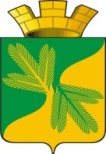 Ханты - Мансийский автономный округ – ЮграСоветский районГЛАВА ГОРОДСКОГО ПОСЕЛЕНИЯ ТАЁЖНЫЙП О С Т А Н О В Л Е Н И Е 28 июня 2022 года        	                                                                № 7О назначении общественных обсуждений по проекту решения Совета депутатов  г. п. Таёжный «О внесении изменений в решение Совета  депутатов городского поселения Таёжный  от 14.06.2018 № 245 «Об утверждении  правил благоустройства городского поселения  Таёжный»В соответствии с Федеральным законом от 06.10.2003 № 131-ФЗ «Об общих принципах организации местного самоуправления в Российской Федерации», Уставом городского поселения Таёжный, решением Совета депутатов городского поселения Таёжный 28.03.2018 № 234  «Об утверждении Порядка организации и проведения общественных обсуждений или публичных слушаний в городском поселении Таёжный»:1. Назначить общественных обсуждения по проекту решения Совета депутатов городского поселения Таёжный «О внесении изменений в решение Совета  депутатов городского поселения Таёжный  от 14.06.2018 № 245 «Об утверждении  правил благоустройства городского поселения  Таёжный» (далее публичные слушания) (приложение 1).2. Общий срок проведения общественных обсуждений составляет один месяц со дня опубликования настоящего постановления. Днем начала общественных обсуждений является день опубликования настоящего постановления.3. общественные обсуждения проводятся 01.08.2022   по адресу: Ханты-Мансийский автономный округ – Югра, Советский район, п. Таёжный, ул. Железнодорожная, д. 11, здание администрации г.п. Таёжный, время начала общественных обсуждений 17-00 часов по местному времени.4. Назначить организационный комитет по проведению общественных обсуждений (далее – оргкомитет) в следующем составе:- заместитель главы городского поселения Таежный – Хафизова Юлия Евгеньевна,  заведующий сектором по правовым и имущественным отношениям администрации городского поселения Таёжный – Хайдукова Светлана Павловна, ведущий специалист по земельным отношениям сектора по правовым и имущественным отношениям администрации городского поселения Таёжный  – Гаева Яна Вячеславовна.5. Утвердить:5.1. Порядок приема предложений и замечаний к проекту решения Совета депутатов городского поселения Таёжный «О внесении изменений в решение Совета  депутатов городского поселения Таёжный  от 14.06.2018 № 245 «Об утверждении  правил благоустройства городского поселения  Таёжный» (приложение 2).5.2. Порядок проведения общественных обсуждений (приложение 3).5.3. Опубликовать настоящее постановление в газете «Вестник Таёжного» и разместить на официальном сайте городского поселения Таёжный.И.о.главы  городского поселения Таёжный                                 Ю.Е.ХафизоваПриложение 1к постановлению главы городского поселения Таёжныйот 28.06.2022 № 7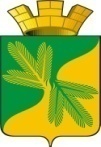 Ханты - Мансийский автономный округ – ЮграСоветский  районСОВЕТ   ДЕПУТАТОВГОРОДСКОГО ПОСЕЛЕНИЯ ТАЁЖНЫЙР Е Ш Е Н И Е (проект)  года									                   № О внесении изменений в решение Совета депутатов городского поселения Таёжный от 14.06.2018 № 245 «Об утверждении Правил благоустройства городского поселения Таёжный»Руководствуясь Федеральным законом от 06.10.2003 № 131-ФЗ «Об общих принципах организации местного самоуправления в Российской Федерации», Уставом городского поселения ТаежныйСОВЕТ ДЕПУТАТОВ ГОРОДСКОГО ПОСЕЛЕНИЯ ТАЕЖНЫЙ РЕШИЛ:1. Внести изменения в решение Совета депутатов городского поселения Таёжный от 14.06.2018 № 245 «Об утверждении Правил благоустройства городского поселения Таёжный» изложив приложение к нему в новой редакции (приложение)3. Настоящее решение подлежит официальному опубликованию в порядке, установленном Уставом городского поселения Таежный.4. Настоящее решение вступает в силу после официального опубликования.Председатель Совета депутатов городского поселения Таёжный 				                         И.Н.Вахмина                                                                      Глава городского поселения Таёжный	       	                                           А.Р.АшировПриложение к решениюСовета депутатов городскогопоселения Таёжныйот 2022 года № ПРАВИЛА БЛАГОУСТРОЙСТВА ГОРОДСКОГО ПОСЕЛЕНИЯ ТАЕЖНЫЙ  Статья 1. Общие положения 1. Правила разработаны на основании Земельного, Лесного, Водного, Жилищного, Градостроительного кодексов Российской Федерации , Закона ХМАО - Югры от 18.04.2007 № 39-оз "О градостроительной деятельности на территории Ханты-Мансийского автономного округа - Югры" , следующих федеральных законов:- от 06.10.2003 N 131-ФЗ "Об общих принципах организации местного самоуправления в Российской Федерации" ;- от 30.03.1999 N 52-ФЗ "О санитарно-эпидемиологическом благополучии населения" ;- от 10.01.2002 N 7-ФЗ "Об охране окружающей среды" ;- от 24.06.1998 N 89-ФЗ "Об отходах производства и потребления" ;- от 13.03.2006 N 38-ФЗ "О рекламе" ;- от 30.12.2009 N 384-ФЗ "Технический регламент о безопасности зданий и сооружений" - от 23.11.2009 N 261-ФЗ "Об энергосбережении и о повышении энергетической эффективности и о внесении изменений в отдельные законодательные акты Российской Федерации";- от 22.07.2008 N 123-ФЗ "Технический регламент о требованиях пожарной безопасности";- методических рекомендаций по разработке норм и правил по благоустройству территорий муниципальных образований, утвержденных приказом Минстроя России от 29.12.2021 N 1042/пр "Об утверждении методических рекомендаций по разработке норм и правил по благоустройству территорий муниципальных образований".2. Правила устанавливают общие параметры и сочетание элементов благоустройства для создания безопасной, удобной и привлекательной среды территорий, включенных в границы муниципального образования городское поселение Таежный (далее - поселения), в том числе территорий жилых микрорайонов поселения, промышленных районов, рекреационных, общественно-деловых зон.Правила применяются с учетом утвержденной градостроительной документации.3. Правила устанавливают общеобязательные нормы поведения для юридических, физических лиц и лиц, осуществляющих деятельность без образования юридического лица (далее - индивидуальные предприниматели), на территории поселения и регламентируют деятельность органов местного самоуправления при решении вопросов местного значения в сфере благоустройства и озеленения территории поселения, организации освещения улиц, сбора и вывоза бытовых и промышленных отходов;4. Проектирование, строительство, реконструкция, капитальный ремонт, ремонт и эксплуатация элементов благоустройства обеспечивают требования нормативных документов по охране здоровья человека, исторической и природной среды, создают технические возможности беспрепятственного передвижения маломобильных групп населения по территории поселения.5. Правила благоустройства территории муниципального образования - муниципальный правовой акт, устанавливающий на основе законодательства Российской Федерации и иных нормативных правовых актов Российской Федерации, а также нормативных правовых актов субъектов Российской Федерации требования к благоустройству и элементам благоустройства территории муниципального образования, перечень мероприятий по благоустройству территории муниципального образования, порядок и периодичность их проведения.6. Элемент планировочной структуры - часть территории поселения, городского округа или межселенной территории муниципального района (квартал, микрорайон, район и иные подобные элементы). Виды элементов планировочной структуры устанавливаются уполномоченным Правительством Российской Федерации федеральным органом исполнительной власти.7. Благоустройство территории - деятельность по реализации комплекса мероприятий, установленного правилами благоустройства территории муниципального образования, направленная на обеспечение и повышение комфортности условий проживания граждан, по поддержанию и улучшению санитарного и эстетического состояния территории муниципального образования, по содержанию территорий населенных пунктов и расположенных на таких территориях объектов, в том числе территорий общего пользования, земельных участков, зданий, строений, сооружений, прилегающих территорий.8. Прилегающая территория - территория общего пользования, которая прилегает к зданию, строению, сооружению, земельному участку в случае, если такой земельный участок образован, и границы которой определены правилами благоустройства территории муниципального образования в соответствии с порядком, установленным законом субъекта Российской Федерации.9. Элементы благоустройства - декоративные, технические, планировочные, конструктивные устройства, элементы озеленения, ограждения, заборы, различные виды оборудования и оформления, в том числе фасадов зданий, строений, сооружений, малые архитектурные формы, некапитальные нестационарные строения и сооружения, информационные щиты и указатели, применяемые как составные части благоустройства территории.10. Иные понятия, используемые в настоящих Правилах, применяются в том же значении, что и в законодательстве Российской Федерации, законодательстве Ханты-Мансийского автономного округа-Югры. Статья 2. Размещение объектов благоустройства 1. Благоустройство территории поселения осуществляется на основании проектов благоустройства, которые согласованы в порядке, в соответствии с настоящими правилами или без разработки проекта благоустройства в случае, если такая разработка не предусмотрена настоящими правилами благоустройства городского поселения Таежный.2. Проектирование благоустройства осуществляется в соответствии с правилами благоустройства территории городского поселения Таежный и включает в себя получение задания от уполномоченного органа администрации Советского района на разработку проекта благоустройства в случаях, предусмотренных правилами благоустройства территории городского поселения Таежный, и согласование проекта благоустройства с уполномоченными органами администрации Советского района.3. При строительстве, реконструкции и капитальном ремонте объектов капитального строительства благоустройство осуществляется в соответствии с проектной документацией, разработанной на данные объекты. Статья 3. Содержание территорий общего пользования  Статья 3.1. Содержание (эксплуатация) объектов благоустройства 1. В состав правил эксплуатации объектов благоустройства должны быть включены следующие разделы (подразделы): уборка территории, порядок содержания элементов благоустройства, работы по озеленению территорий, содержанию и охране зеленых насаждений, содержание и эксплуатация дорог, освещение территории, проведение работ при строительстве, ремонте и реконструкции коммуникаций, особые требования к доступности городской среды, праздничное оформление поселения.2. Состав, виды и периодичность работ по эксплуатации объектов благоустройства определяются нормами, правилами, стандартами, федеральными правовыми актами, нормативными правовыми актами Ханты-Мансийского автономного округа - Югры, настоящими Правилами и иными муниципальными правовыми актами.3. Участниками деятельности по благоустройству могут выступать:- население городского поселения Таежный, которое формирует запрос на благоустройство и принимает участие в оценке предлагаемых решений. В отдельных случаях жители муниципальных образований участвуют в выполнении работ. Жители могут быть представлены общественными организациями и объединениями;- представители органов местного самоуправления, которые формируют техническое задание, выбирают исполнителей и обеспечивают финансирование в пределах своих полномочий;- хозяйствующие субъекты, осуществляющие деятельность на территории поселения, которые могут участвовать в формировании запроса на благоустройство, а также в финансировании и выполнении мероприятий по благоустройству;- представители профессионального сообщества, в том числе ландшафтные архитекторы, специалисты по благоустройству и озеленению, архитекторы и дизайнеры, разрабатывающие концепции и проекты благоустройства, рабочую документацию;- исполнители работ, специалисты по благоустройству и озеленению, в том числе возведению малых архитектурных форм;- иные лица. Статья 3.2 Общие требования к содержанию элементов благоустройства 1. Содержание элементов благоустройства, включая работы по восстановлению и ремонту памятников, мемориалов, должны осуществлять физические и (или) юридические лица независимо от их организационно-правовых форм, владеющие соответствующими элементами благоустройства на праве собственности, хозяйственного ведения, оперативного управления либо на основании соглашений с собственником или лицом, уполномоченным собственником.2. Содержание элементов благоустройства, изготовленных и установленных за счет средств бюджета городского поселения Таежный, осуществляют уполномоченные структурные подразделения администрации городского поселения Таежный после осуществления приема-передачи элементов благоустройства на содержание в установленном законом порядке силами подведомственных предприятий и учреждений или силами специализированных предприятий и организаций по договорам (контрактам) в пределах средств, предусмотренных на данные цели в бюджете поселения.3. После осуществления приема-передачи элементов благоустройства на содержание уполномоченные структурные подразделения администрации городского поселения Таежный обязаны самостоятельно определять потребность и объемы работ по содержанию, а также определять объемы финансовых средств, необходимых для выполнения данных работ.4. Элементы благоустройства должны поддерживаться их собственниками, иными законными владельцами, обслуживающими организациями (управляющими компаниями, товариществами собственников жилья) по договору с собственниками, в исправном и эстетичном состоянии и не должны представлять опасности для жизни, здоровья и имущества людей. В случае представления опасности элементы благоустройства должны быть незамедлительно отремонтированы либо демонтированы. Допускается выполнение ремонта или демонтажа элементов благоустройства представляющих опасность в течение суток с момента выявления неисправности, поступления информации об обнаружении неисправности или получения предписания компетентного органа при условии обеспечения безопасности посредством надежного ограничения доступа к опасному элементу благоустройства.5. В случае если поврежденный элемент благоустройства не представляет опасности для жизни, здоровья и имущества людей допускается выполнение ремонта или демонтажа-в течении месяца, либо по решению уполномоченного органа администрации городского поселения Таежный. Статья 4. Проектирование, размещение, содержание и восстановление элементов благоустройства, в том числе после проведения земляных работ 1. В проектной документации на создание, реконструкцию объектов благоустройства территории городского поселения рекомендуется предусматривать наличие различных элементов благоустройства территории, являющихся неотъемлемыми компонентами благоустраиваемых территорий, которые могут быть как типовыми, так и выполненными по специально разработанным проектам.2. При благоустройстве территорий, располагаемых в зоне охраны объектов культурного наследия, проектную документацию рекомендуется согласовывать с органами, уполномоченными в области сохранения, использования, популяризации и государственной охраны объектов культурного наследия. Содержание объектов благоустройства в надлежащем состоянии осуществляют физические и юридические лица, индивидуальные предприниматели, во владении и (или) пользовании которых они находятся.3. Проектирование озеленения при благоустройстве и (или) реконструкции территорий городского поселения рекомендуется осуществлять с максимальным сохранением существующих зеленых насаждений, высадкой декоративно-лиственных и красивоцветущих форм деревьев и кустарников, использованием элементов декоративного озеленения, ландшафтных композиций из многолетних растений и других видов озеленения, рекомендуемых для соответствующего объекта благоустройства муниципального образования.4. Благоустройство и озеленение объектов благоустройства осуществляется в границах земельных участков. Содержание объектов благоустройства осуществляется в границах земельных участков с учетом прилегающих территорий.5. Проектирование покрытий при благоустройстве территорий рекомендуется осуществлять с целью обеспечения безопасного и комфортного передвижения граждан, в том числе маломобильных групп населения (далее - МГН), а также формирования архитектурного облика населенного пункта.6. Устройство ограждения при благоустройстве территорий рекомендуется предусматривать в качестве дополнительного элемента благоустройства, основной целью установки которого рекомендуется рассматривать обеспечение безопасности граждан.7. Правила благоустройства регулируют вопросы установки и содержания различных видов ограждений.Рекомендуется использовать ограждения, выполненные из высококачественных материалов. Архитектурно-художественное решение ограждений рекомендуется выбирать в едином дизайнерском стиле в границах объекта благоустройства, с учетом архитектурного окружения территории населенного пункта. Рекомендуется избегать установки глухих и железобетонных ограждений на общественных территориях, территориях жилой застройки и территориях рекреационного назначения.8. Правила благоустройства регулируют вопросы установки и содержания различных видов малых архитектурных форм (далее - МАФ).При выборе МАФ рекомендуется использовать сертифицированные изделия, произведенные на территории Российской Федерации, прочные, безопасные, с высокими декоративными и эксплуатационными качествами, предназначенные для длительного, круглогодичного использования и произведенные из материалов, устойчивых к воздействию внешней среды и климата, характерного для муниципального образования.При благоустройстве часто посещаемых жителями городского поселения Таежный и туристами центров притяжения, в том числе общественных территорий, расположенных в центре населенного пункта, зон исторической застройки территорий и объектов культурного наследия, МАФ рекомендуется проектировать на основании индивидуальных проектных разработок.9. На время проведения земляных, строительных, дорожных, аварийных и других видов работ, в том числе работ по благоустройству, рекомендуется предусматривать установку информационных стендов и иных видов информационных конструкций в целях обеспечения безопасности населения и информирования о проводимых работах. Статья 5. Порядок участия граждан и организаций в реализации мероприятий по благоустройству территории  Статья 5.1. Порядок участия, в том числе финансового собственников и (или) иных законных владельцев зданий, строений, сооружений, земельных участков (за исключением собственников и (или) иных законных владельцев помещений в многоквартирных домах, земельные участки под которыми не образованы или образованы по границам таких домов) в содержании прилегающей территории 1. Собственники и (или) иные законные владельцы зданий, строений, сооружений, земельных участков (за исключением собственников и (или) иных законных владельцев помещений в многоквартирных домах, земельные участки под которыми не образованы или образованы по границам таких домов) участвуют в мероприятиях по проектированию благоустройства, размещению элементов благоустройства, содержанию объектов благоустройства и элементов благоустройства, прилегающей территории.2. Формами участия являются:- самостоятельное благоустройство территории;- участие в конкурсе на лучший проект благоустройства (далее - конкурс);- направление предложений по благоустройству в администрацию поселения.3. Лицо, заинтересованное в благоустройстве территории, имеет право разработать проект благоустройства за счет собственных средств в соответствии с действующими правилами разработки и согласования проекта благоустройства и принять участие в конкурсе на лучший проект благоустройства.4. Порядок проведения конкурса, сроки его проведения, требования к участникам конкурса устанавливаются администрацией городского поселения Таежный. Статья 5.2. Порядок участия граждан и организаций в реализации мероприятий по благоустройству территории 1. С целью формирования комфортной городской среды администрация поселения осуществляет мероприятия по выбору территорий, подлежащих благоустройству, созданию, корректировке и реализации документов архитектурно-строительного проектирования, реализации проектов развития территорий, направленных, в том числе, на создание, реконструкцию, ремонт и благоустройство и эксплуатацию общественных и дворовых территорий (далее - развитие городской среды) с привлечением граждан, их объединений и иных лиц - потенциальных пользователей проектов развития территорий (далее соответственно - вовлечение граждан, вовлечение).2. Вовлечение граждан происходит в обсуждение проектов развития территорий (независимо от формы собственности на земельный участок, на котором они расположены) происходит на всех этапах реализации таких проектов, в том числе при осуществлении реконструкции и ремонта общественных и дворовых территорий, когда проводимые работы предполагают изменение функционального, архитектурного и/или пространственного решений таких территорий.3. К потенциальным участникам процесса развития городской среды (далее - участники вовлечения) относятся следующие группы лиц:а) жители городского поселения с целью:- исследования и учета мнения местных жителей о принимаемых решениях по проектам развития территорий;- появления новых, современных общественных и дворовых территорий, иных объектов, соответствующих ожиданиям и потребностям местных жителей;- формирования активного и сплоченного сообщества местных жителей, заинтересованного в развитии городской среды.б) некоммерческие организации (в том числе бюджетные организации, учреждения культуры (библиотеки, музеи, театры, галереи и др.), религиозные организации, профессиональные образовательные организации, образовательные организации высшего образования, общеобразовательные, художественные, спортивные школы, учредители средств массовой информации (далее - СМИ), товарищества собственников жилья (далее - ТСЖ), территориальное общественное самоуправление (далее - ТОС) и т.д.), для которых участие в вовлечении является возможностью:- развития реализации уставной деятельности с учетом развития и эксплуатации территорий населенного пункта;- укрепления лояльности и авторитета среди жителей населенного пункта;- расширения целевой аудитории;в) субъекты крупного, малого и среднего предпринимательства, представители застройщиков, индивидуальные предприниматели, самозанятые и т.д., для которых участие в вовлечении является возможностью:- повышения эффективности коммерческой деятельности (для объектов, расположенных в непосредственной близости от территории реализации проекта развития территории);- повышения капитализации территории реализуемого проекта путем повышения качества проектных решений и удовлетворения потребностей местного населения;- формирования позитивного имиджа организации в населенном пункте;- формирования позитивного имиджа населенного пункта и его туристический и инвестиционной привлекательности;-реализации корпоративной социальной ответственности.г) представители экспертного сообщества с целью повышения эффективности проектных решений путем получения от жителей населенного пункта полной и актуальной информации о территории, на которой планируется реализация проекта благоустройства;д) представители органов местного самоуправления, члены муниципальных общественных комиссий по благоустройству, представители региональных центров компетенций по вопросам формирования комфортной городской среды с целью:- синхронизации мероприятий, реализуемых в рамках благоустройства территории с иными национальными проектами, региональными и муниципальными программами;- повышения качества городской среды в населенном пункте;формирования лояльного городского сообщества, повышение уровня доверия среди жителей населенного пункта;формирования лояльных, конструктивных отношений с представителями крупного предпринимательства;предотвращения и (или) разрешения градостроительных, социальных и экономических конфликтов на территории населенного пункта;привлечения дополнительного финансирования, в том числе частных инвестиций, на цели реализации проекта развития территории;повышения инвестиционной привлекательности населенного пункта;изучения мнения жителей населенного пункта по вопросам развития городской среды;привлечения граждан, их объединений и иных лиц к участию в содержании и эксплуатации общественных и дворовых территорий населенного пункта;е) иные заинтересованные лица.4. В качестве возможных результатов вовлечения рекомендуется рассматривать:а) создание и развитие в населенном пункте сообществ, вовлеченных в развитие территории;б) формирование ответственного отношения всех участников вовлечения к разрабатываемым и реализуемым в населенном пункте проектам развития территорий;в) повышение эффективности взаимодействия участников вовлечения.5. При реализации проектов развития территорий учитываются интересы, персональные и организационные цели и задачи всех групп участников вовлечения с целью формирования заинтересованного в развитии территории населенного пункта сообщества, включающего в себя представителей всех групп участников вовлечения.6. В рамках информирования используются следующие форматы вовлечения:- публикации в местных печатных СМИ;- информирование на сайте администрации поселения в информационно-телекоммуникационной сети "Интернет";- информирование в социальных сетях на официальных страницах администрации поселения, а также популярных у населения групп и страницах сообществ;- размещение информационных баннеров, вывесок, объявлений, стендов и иных печатных материалов на специально отведенных для этого информационных стендах и рекламных конструкциях, а также путем использования почтовой рассылки печатной продукции;- иные форматы информирования жителей, включая использование телевидения, звонков, коротких сообщений по телефону и других способов, позволяющих обеспечить охват целевой аудитории, с учетом специфики населенного пункта и проекта развития территории.7. Всем гражданам и иным участникам вовлечения предоставляются равные возможности участия в процессе вовлечения в решение вопросов развития городской среды с целью исключения возникновения конфликтов интересов среди лиц, заинтересованных в развитии территории населенного пункта и (или) реализации конкретного проекта развития территории.8. В процессе управления ожиданиями граждан, их объединений и иных лиц администрация поселения определяет цели и задачи, которые ставят жители населенного пункта перед органами местного самоуправления, участвуя в проектах развития территории, проблемы, которые они пытаются решить, информирует участников вовлечения о том, каким образом учитываются предложения участников вовлечения в ходе реализации проекта развития территории, в том числе их отражение на результате реализации проекта развития территории.9. Вовлечение граждан осуществляется на всех этапах реализации проекта развития территории, начиная с инициирования проекта развития такой территории, а также на этапе эксплуатации реализованного проекта развития территории в целях формирования у жителей населенного пункта культуры ответственного использования территории и обеспечения участия жителей и организаций населенного пункта в событийном наполнении и реализации социокультурной программы.10. Разработка проекта развития территории должна сопровождаться планированием процесса вовлечения на всех стадиях реализации такого проекта с целью определения степени и формата участия на каждом этапе реализации проекта, а также планирования ресурсов, необходимых для организации вовлечения.11. Вовлечение граждан осуществляется как в отношении отдельных заинтересованных целевых групп, так и в отношении всех жителей городского поселения.12. На этапе планирования проекта развития территории вовлечение граждан осуществляется в целях определения степени участия граждан, их объединений и иных лиц для каждого этапа реализации проекта развития территории, а также определения ресурсов, необходимых для проведения мероприятий по вовлечению.13. На этапе инициирования проекта развития территории вовлечение граждан осуществляется в целях совместного выбора и согласования территории, определения целей, задач и функций территории.На этапе инициирования проекта развития территории гражданам, их объединениям и иным лицам предоставляется следующая информация:цели и задачи проекта;влияние проекта на дальнейшее развитие территории городского поселения, включая изменения, которые повлечет за собой реализация проекта;характеристиках участка (места);планируемый объем финансирования;планируемые форматы вовлечения, с указанием места и сроков проведения мероприятий.14. На этапе разработки концепции проекта развития территории вовлечение граждан осуществляется в целях проведения предпроектного социокультурного исследования, формирования и согласования концепции проекта, в том числе с использованием методов соучаствующего проектирования, определения визуального облика архитектурных решений, функционального наполнения территории, а также формирования лояльного отношения к проекту у жителей населенного пункта и иных лиц.15. На этапе выполнения и приемки работ в рамках реализации проекта развития территории вовлечение граждан осуществляется в целях поддержания лояльного отношения граждан, их объединений и иных лиц к проекту, лицам, ответственным за его реализацию, сглаживания негативных социальных эффектов, связанных с неудобством от производства работ по реализации проекта.16. На этапе выполнения и приемки работ в рамках реализации проекта развития территории гражданам, их объединениям и иным лицам предоставляется следующая информация:переход от этапа разработки концепции проекта и проектной документации к этапу выполнения работ по реализации проекта;сроки реализации проекта;завершенные этапы реализации проекта;планируемые этапы реализации проекта;планируемые сроки окончания работ;ожидаемые позитивные событийные изменения от реализации проекта;окончание работ и завершение реализации проекта;результаты вовлечения, примененные форматы вовлечения, характер и полнота учтенных мнений.17. Администрация поселения выбирает форматы вовлечения в зависимости от уровня вовлечения, этапа реализации проекта развития территории, цели вовлечения на конкретном этапе реализации проекта развития территории, особенностей группы участников вовлечения и (или) целевой аудитории и иных факторов.18. В рамках консультирования используются следующие форматы вовлечения:- интервью с жителями городского поселения, направленные на выявление особенностей территории, исторических, архитектурных и иных аспектов, имеющих значение при разработке проекта развития территории;- проведение опросов населения, голосования и анкетирования в электронной форме в информационно-телекоммуникационной сети "Интернет" с использованием социальных сетей для наибольшего охвата аудитории;- проведение общественных обсуждений в порядке, установленном Градостроительным кодексом Российской Федерации, Федеральным законом от 6 октября 2003 года N 131-ФЗ "Об общих принципах организации местного самоуправления в Российской Федерации";- проведение экспозиции проекта развития территории для ознакомления жителей населенного пункта с разработанным проектом до начала мероприятий по его согласованию и утверждению;- иные форматы консультирования, позволяющие разработчику проекта развития территории получить информацию о потребностях, пожеланиях, идеях и мнении жителей населенного пункта для учета в разрабатываемом эскизном проекте развития территории.- проводить голосования и опросы в электронной форме при формировании адресного перечня общественных и дворовых территорий, нуждающихся в благоустройстве, выборе территории реализации проекта, стратегии разработки проекта, определении концепции проекта развития территории и в других случаях в целях предоставления жителям населенного пункта возможности выбрать из нескольких вариантов наиболее предпочтительный. На голосование в электронной форме рекомендуется выносить значимые стратегические вопросы, в которых важно учесть мнение жителей. В иных случаях рекомендуется проводить опрос в электронной форме, который позволяет разработчику проекта развития территории выделить основные заинтересованные группы населения и собрать данные различного характера в зависимости от цели проведения опроса и поставленных вопросов;- осуществлять формирование в информационно-телекоммуникационной сети "Интернет" сообщества, состоящего из жителей населенного пункта и (или) волонтеров (добровольцев), заинтересованных в ходе реализации проекта, осуществлять с целью привлечения таких граждан к проведению опросов жителей населенного пункта, мониторингу СМИ и социальных сетей, продвижению проекта развития территории в социальных сетях. Рекомендуется осуществлять координацию деятельности таких сообществ, в том числе с использованием цифровых технологий;19. В рамках соучастия используются следующие форматы вовлечения:- проведение мероприятий по совместному проектированию территории участниками вовлечения (далее - соучаствующее проектирование);- организация в информационно-телекоммуникационной сети "Интернет" трансляции видеоконференций, обсуждений и совещаний с участием представителей экспертного сообщества и иных групп участников вовлечения в целях повышения открытости мероприятий по разработке проекта развития территории.20. В рамках партнерства используются следующие форматы вовлечения:- создание механизмов для реализации возможности софинансирования проектов развития городской среды;- создание механизмов и инструментов для реализации возможности управления и обслуживания территории, в том числе в форме государственно-частного партнерства, концессии;- авторский надзор за соблюдением концепции при разработке проекта развития территории и (или) на этапе выполнения работ по реализации проекта развития территории; участие в реализации проекта жителей населенного пункта и пользователей территории. Статья 6. Элементы инженерной подготовки и защиты территории. Организация стоков ливневых вод 1 Элементы инженерной подготовки и защиты территории обеспечивают безопасность и удобство пользования территорией, ее защиту от неблагоприятных явлений природного и техногенного воздействия в связи с новым строительством или реконструкцией. Проектирование элементов инженерной подготовки и защиты территории производится в составе мероприятий по организации рельефа, стока поверхностных вод, оптимизации условий передвижения пешеходов и автомобилей.2. Задачи организации рельефа при проектировании благоустройства определяются в зависимости от функционального назначения территории и целей ее преобразования и реконструкции. Организацию рельефа реконструируемой территории ориентируют на максимальное сохранение рельефа, растительного и почвенного покрова, имеющихся зеленых насаждений, условий существующего поверхностного водоотвода, использование вытесняемых грунтов на площадке строительства.3. При организации рельефа предусматривается снятие растительного грунта толщиной 70-200 мм и оборудование места для его временного хранения, а если подтверждено отсутствие в нем сверхнормативного загрязнения любых видов-меры по защите от загрязнения.4. После снятия растительного грунта обеспечивается водоотвод со всей поверхности строительной площадки. По возможности временный поверхностный водоотвод формируется путем снятия поверхностного грунта на направлениях водоотвода со строительством малых искусственных сооружений на пересечениях с транспортными путями.Сооружения постоянного водоотвода (кюветы, канавы, водопропускные трубы под дорогами и проездами, перепускные лотки и устройства для снижения скорости течения воды), совпадающие с сооружениями временного водоотвода, должны возводиться в процессе подготовки территории к строительству.Искусственные сооружения на пересечениях временного поверхностного водоотвода с временными дорогами и проездами должны пропускать поверхностные и паводковые воды со всей площади водосбора для данного искусственного сооружения; крепления русел на подходах к сооружениям и за ними должны быть не размываемыми. При устройстве искусственных сооружений должен быть выдержан строительный подъем не менее 5 см на оси дороги или проезда. Поверхность корыта под основание должна быть с уклоном в направлении стока воды и быть уплотнена до плотности, при которой не появляется отпечаток следа уплотняющего средства.Гравий или щебень основания следует уплотнять до устойчивого их положения. Глубина установки шпор от верха основания под сооружение должна быть не менее 50 см.5. Грунтовые откосы микрорельефа проектируются с уклонами, не превышающими углов естественного откоса грунта отсыпки и укрепляются одерновкой.6. При террасировании рельефа откосы проектируются путем установки подпорных стенок либо планировки откосов. При планировке откосов максимально допустимые величины крутизны откосов устанавливаются в зависимости от видов грунтов их слагающих.7. Размещение берм и террас следует предусматривать на контактах пластов грунтов и в местах высачивания подземных вод. Ширину берм (террас) и высоту уступов, а также расположение и форму контрбанкетов следует определять расчетом общей и местной устойчивости склона (откоса), планировочными решениями, условиями производства работ и эксплуатационными требованиями.8. На террасах предусматривается устройство водоотводов (нагорных канав), а в местах высачивания подземных вод-устройство дренажей.9. Удаление и замену неустойчивых грунтов следует предусматривать, если обеспечение их устойчивости оказывается неэффективным или экономически нецелесообразным.10. Выбор конкретного материала и технологии укрепления зависят от местоположения откоса в поселении, предполагаемого уровня механических нагрузок на склон, крутизны склона и формируемой среды. На территориях природных зон для укрепления откосов открытых русел водоемов используются материалы и приемы, сохраняющие естественный вид берегов.11. В городской застройке укрепление откосов открытых русел ведется с использованием материалов и приемов, предотвращающих неорганизованное попадание поверхностного стока в водоем и разрушение берегов в условиях высокого уровня механических нагрузок: формирование набережных с применением подпорных стенок, стеновых блоков, облицовкой плитами и омоноличиванием швов и т.п.12. В городской застройке откосы укрепляются специализированными материалами и приемами, предотвращающими разрушение откосов и размытие грунта.13. Подпорные стенки проектируются с учетом разницы высот сопрягаемых террас. При перепадах рельефа более 0,4 м подпорные стенки проектируются как инженерное сооружение, обеспечивая устойчивость верхней террасы гравитационными (монолитными, из массивной кладки) или свайными (тонкими анкерными, свайными ростверками) видами подпорных стенок.14. Ограждение подпорных стенок и верхних бровок откосов при размещении на них транспортных коммуникаций выполняется в соответствии с действующими государственными стандартами.15. Расчет подпорных сооружений, проектируемых откосов и склонов производится исходя из условия удержания земляных масс в соответствии с СП 116.13330.2012. Нагрузки и воздействия при этом определяются с учетом бокового давления грунта (активное, пассивное, давление покоя и промежуточные значения), величина которого может определяться методами предельного равновесия, а также, при соответствующем обосновании, с использованием континуальных упругопластических моделей грунта МКЗ16. Искусственные элементы рельефа (подпорные стенки, земляные насыпи, выемки), располагаемые вдоль магистральных улиц, могут использоваться в качестве шумозащитных экранов.17. Уровень ответственности сооружений инженерной защиты следует назначать в соответствии с уровнем ответственности или классом защищаемых объектов.18. При проектировании стока поверхностных вод руководствуются действующими строительными нормами и правилами. При организации стока обеспечивают комплексное решение вопросов организации рельефа и устройства открытой или закрытой системы водоотводных устройств-водосточных труб (водостоков), лотков, кюветов, быстротоков, дождеприемных колодцев.При формировании значительного объема стока в пределах внутриквартальных территорий предусматривается ввод дождевой канализации в ее границы, что обосновывается расчетом.19. В границах территорий скверов, парков, лесопарков и мемориальных зон допускается применение открытых водоотводящих устройств. Открытые лотки (канавы, кюветы) по дну или по всему периметру укрепляются (дерновкой, каменным мощением, монолитным бетоном, сборным железобетоном, керамикой и др.), угол (крутизну) откосов кюветов принимают в зависимости от видов грунтов.20. Минимальные и максимальные уклоны назначаются с учетом неразмывающих скоростей воды, которые принимаются в зависимости от вида покрытия водоотводящих элементов. На участках рельефа, где скорости течения дождевых вод выше максимально допустимых, обеспечивается устройство быстротоков (ступенчатых перепадов).21. На территориях объектов рекреации водоотводные лотки обеспечивают сопряжение покрытия пешеходной коммуникации с газоном.22. Дождеприемные колодцы являются элементами закрытой системы дождевой (ливневой) канализации, устанавливаются в местах понижения проектного рельефа: на въездах и выездах из кварталов, перед перекрестками со стороны притока воды до зоны пешеходного перехода, в лотках проезжих частей улиц и проездов в зависимости от продольного уклона улиц. На территории поселения не допускается устройство поглощающих колодцев и испарительных площадок.23. При обустройстве решеток, перекрывающих водоотводящие лотки на пешеходных коммуникациях, ребра решеток располагаются вдоль направления пешеходного движения, а ширина отверстий между ребрами принимается не более 15 мм.24. В случае, если территория занята зелеными насаждениями, необходимыми к сохранению, следует производить выделение массивов таких зеленых насаждений, выкопку и вывозку деревьев и кустарников для озеленения других территорий или пересадку их в специально отведенную охранную зону;При отсыпках или срезках грунта в зонах сохраняемых зеленых насаждений размер лунок и стаканов у деревьев необходимо принимать не менее 0,5 диаметра кроны и не более 30 см по высоте от существующей поверхности земли у ствола дерева.25. На территориях, занятых постройками и коммуникациями инженерная подготовка территории осуществляется путем прокладки инженерных коммуникаций, обеспечивающих нормальную работу объектов и сооружений в данном районе, с предварительным отключением электроэнергии, связи, газа, воды, теплоснабжения и канализации в зонах производства работ; снятие, вывозка или обвалование растительного грунта в местах сноса построек, дорог, тротуаров, площадок, вскрытие и удаление подземных коммуникаций, засыпка траншей и ям; снос наземной, а после и подземной части зданий и сооружений; засыпка траншей и котлованов;26. После окончания строительно-монтажных работ производится устройство проездов, тротуаров, дорожек и площадок с усовершенствованными покрытиями и оград, расстилка растительного грунта, устройство проездов, тротуаров, дорожек и площадок с неусовершенствованными видами покрытий, посадка зеленых насаждений, посев газонов и посадка цветов в цветниках, уход за зелеными насаждениями.27. При развитии на территории процессов подтопления, для защиты от подтопления необходимо предусматривать проведение предварительного мониторинга, в частности:- отслеживание изменений показателей, характеризующих динамику режима (гидродинамического, химического и температурного) подземных вод;- обработка получаемых данных наблюдений и их систематизация, ведение банка данных;- выявление опасных аномалий в режиме подземных вод (непредусмотренный подъем уровня подземных вод, рост их агрессивности, повышение температуры), оценка ситуаций (существующей и прогнозной, а для исторических объектов-и ретроспективной);- оповещение о складывающейся на объекте угрожающей ситуации.28. Расчистка территорий и подготовка к благоустройству осуществляется в соответствии с нормативными документами.По итогам проведения работ по расчистке и подготовке к благоустройству территория должна удовлетворять следующим требованиям:- наземные и подземные здания и сооружения, подлежащие сносу, должны быть ликвидированы. Места ликвидации подземных сооружений должны быть засыпаны грунтом и уплотнены;- временный водоотвод, исключающий затопление и переувлажнение отдельных мест и всей территории застройки в целом, должен быть выполнен;- зеленые насаждения, подлежащие сохранению на застраиваемой территории, должны быть надежно предохранены от возможных повреждений в процессе строительства. Пни, стволы деревьев, кусты и корни после очистки от них застраиваемой территории должны быть вывезены, ликвидированы или складированы в специально отведенных местах;- растительный грунт должен быть собран в специально отведенных местах окучен и укреплен;- земляные и планировочные работы должны быть выполнены в полном объеме. Насыпи и выемки должны быть уплотнены до проектного коэффициента плотности и спрофилированы до проектных отметок. Статья 7. Организация озеленения территории, создание, содержание, восстановление и охрана расположенных в границах населенных пунктов газонов, цветников и иных территорий, занятых травянистыми растениями 1. Озеленение-составная и необходимая часть благоустройства и ландшафтной организации территории, обеспечивающая формирование устойчивой среды муниципального образования с активным использованием существующих и/или создаваемых вновь природных комплексов, а также поддержание и бережный уход за ранее созданной или изначально существующей природной средой на территории муниципального образования.2. Основными типами насаждений и озеленения на территории поселения являются массивы, группы, солитеры, живые изгороди, кулисы, боскеты, шпалеры, газоны, клумбы, цветники, различные виды посадок (аллейные, рядовые, букетные и др.). В зависимости от выбора типов насаждений определяется объемно-пространственная структура насаждений и обеспечиваются визуально-композиционные и функциональные связи участков озелененных территорий между собой и с застройкой поселения.3. На территории населенных пунктов поселения используются следующие виды озеленения: стационарное - посадка растений в грунт и мобильное - посадка растений в специальные передвижные емкости (контейнеры, вазоны и т.п.). Стационарное и мобильное озеленение используют для создания архитектурно-ландшафтных объектов (газонов, садов, цветников, площадок с кустами и деревьями и т.п.) на естественных и искусственных элементах рельефа.4. Собственники земельных участков, зданий, строений сооружений, иные законные владельцы, обслуживающие организации (управляющие компании, товарищества собственников жилья) осуществляют работы по озеленению, учитывая собственную концепцию (согласованную с отделом архитектуры и градостроительства) или общую концепцию озеленения. Элементы озеленения должны поддерживаться их собственниками в эстетичном состоянии.5. При создании элементов озеленения необходимо учитывать принципы организации комфортной пешеходной среды, комфортной среды для общения, насыщения востребованных жителями общественных пространств элементами озеленения, а также создания на территории зеленых насаждений благоустроенной сети пешеходных и велосипедных дорожек, центров притяжения людей.6. Работы по озеленению необходимо планировать в комплексе и в контексте общего зеленого "каркаса" муниципального образования, обеспечивающего для всех жителей доступ к неурбанизированным ландшафтам, возможность для занятий спортом и общения, физический комфорт и улучшения визуальных и экологических характеристик городской среды.7. Озеленение и формирование системы зеленых насаждений на территории поселения ведется с учетом факторов потери (в той или иной степени) способности городских экосистем к саморегуляции. Для обеспечения жизнеспособности насаждений и озеленяемых территорий поселения требуется:- производить благоустройство территории в зонах особо охраняемых природных территорий в соответствии с установленными режимами хозяйственной деятельности и величиной нормативно допустимой рекреационной нагрузки;- учитывать степень техногенных нагрузок от прилегающих территорий;-осуществлять для посадок подбор адаптированных пород посадочного материала с учетом характеристик их устойчивости к воздействию антропогенных факторов.8. При озеленении территории общественных пространств и объектов рекреации выполняется устройство газонов, автоматических систем полива и орошения, цветочное оформление.9. При посадке деревьев в зонах действия теплотрасс учитывается фактор прогревания почвы в обе стороны от оси теплотрассы на расстоянии: интенсивного прогревания - до 2 м, среднего - 2 - 6 м, слабого - 6 - 10 м. Непосредственно на действующих сетях тепловодоснабжения запрещается высадка деревьев и кустарников.10. При воздействии неблагоприятных техногенных и климатических факторов на различные территории поселения формируются защитные насаждения. При воздействии нескольких факторов выбирается ведущий по интенсивности и (или) наиболее значимый для функционального назначения территории.11. Для защиты от ветра используются зеленые насаждения ажурной конструкции с вертикальной сомкнутостью полога 60 - 70%.12. Шумозащитные насаждения проектируются в виде однорядных или многорядных рядовых посадок не ниже 7 м с обеспечением в ряду расстояния между стволами взрослых деревьев с широкой кроной 8 - 10 м, со средней кроной 5 - 6 м, с узкой кроной - 3 - 4 м. Подкроновое пространство следует заполнять рядами кустарника.13. В условиях высокого уровня загрязнения воздуха формируются многорядные древесно-кустарниковые посадки: при хорошем режиме проветривания - закрытого типа (смыкание крон), при плохом режиме проветривания - открытого, фильтрующего типа (несмыкание крон).14. Не менее 50% дворовых площадок должны быть озеленены с посадкой деревьев и кустарников. При озеленении придомовой территории необходимо учитывать, что расстояние от стен жилых домов до оси стволов деревьев с кроной диаметром до 5 м должно составлять не менее 5 м. Для деревьев большего размера расстояние должно быть более 5 м, для кустарников - 1,5 м. Высота кустарников не должна превышать нижнего края оконного проема помещений первого этажа.15. Требования к производству работ на объектах озеленения:- при организации строительных площадок вблизи объектов озеленения следует предпринимать меры к сохранению целостности зеленых насаждений, отмеченных в проекте как сохраняемые, посредством огораживания, частичной обрезки низких и широких крон, охранительной обвязки стволов деревьев, связывания крон кустарников, засыпки гравием участков почвы под растениями, расположенными рядом с проездами и стоянками транспортных средств и иной техники в целях предупреждения уплотнения почвы;- вертикальная планировка территории, прокладка подземных коммуникаций, обустройство дорог, проездов и тротуаров должны быть закончены перед началом озеленения;- при проведении ремонтных, строительных и прочих работ, связанных с нарушением почвенного слоя, необходимо снимать и сохранять плодородный слой почвы для его дальнейшего использования в зеленом строительстве.16. По окончании производства указанных выше работ необходимо восстановить нарушенные земельные участки и насаждения. Восстановление должно быть предусмотрено в проекте производства работ.17. Уборка опавших листьев производится исключительно вдоль магистралей на полосе шириной до 25 метров; вдоль улиц - до 10 метров; вдоль дворовых проездов и проездов в парковых зонах - до 5 метров, а также на дворовых территориях с искусственным покрытием, в том числе детских и спортивных площадках. На остальных территориях, в том числе в лесопарках, парках, скверах, бульварах, лист убирается в местах проведения акарицидной обработки.18. Владельцы зеленых насаждений обязаны:- обеспечить сохранность и квалифицированный уход за зелеными насаждениями;- в летнее время года в сухую погоду обеспечивать полив газонов, цветников, деревьев и кустарников;- при наличии водоемов на объектах озеленения содержать их в чистоте и производить их капитальную очистку не реже одного раза в 10 лет.19. На озелененных территориях не допускается:- размещать постройки, за исключением построек, предназначенных для обеспечения их функционирования и обслуживания;- осуществлять самовольную посадку и вырубку деревьев и кустарников, уничтожение газонов и цветников;- передвигаться на транспортных средствах и ставить их на газонах и цветниках вне зависимости от времени года, за исключением случаев осуществления необходимых работ на данных территориях, с условием обязательного проведения восстановительных работ;- кататься на лыжах и санках на объектах озеленения вне специально отведенных для этого мест;- подвешивать к деревьям и иным зеленым насаждениям гамаки, качели, турники, веревки для сушки белья, крепить к деревьям рекламные и информационные щиты и таблички, выносные конструкции, предназначенные для размещения рекламы и иной информации, указатели направления движения к объектам, афиши, объявления, агитационные материалы, технические конструкции, средства информационного обеспечения участников дорожного движения, оттяжки от столбов, заборов, рекламных щитов, электропроводов, ламп, колючих ограждений;- устанавливать нестационарные объекты, а также объекты дорожного сервиса, в том числе размещать автостоянки и парковки вне зависимости от времени года;- складировать строительные и прочие материалы, отходы, мусор, противогололедные материалы и иные вредные вещества, а также загрязненный песком и противогололедными реагентами снег, сколы льда;- осуществлять раскопку под огороды;- выгуливать на газонах и цветниках домашних животных;- использовать роторные снегоуборочные машины без специальных направляющих устройств, исключающих попадание снега на насаждения;- сжигать листья, траву, ветки, а также осуществлять их смет в лотки и иные водопропускные устройства;- разжигать костры, в том числе проводить мероприятия, предусматривающие использование открытого огня, использовать мангалы и иные приспособления для тепловой обработки пищи с помощью открытого огня;- надрезать деревья для добычи сока, смолы, наносить им иные механические повреждения;- портить скульптуры, скамейки, ограды, урны, детское и спортивное оборудование, расположенные на озелененных территориях;- обнажать корни деревьев на расстоянии ближе 1,5 м от ствола и засыпать шейки деревьев землей или строительными отходами.20. Работы по озеленению территорий следует производить в зависимости от климатических условий подрайонов в соответствии с СП 131.13330 в сроки: для деревьев и кустарников в период весенних посадок - в мае, июне, в период осенних посадок-в сентябре, октябре; для газонов и цветников посевы производятся с 15 мая по 15 августа.21. Газоны следует устраивать на полностью подготовленном и спланированном растительном грунте, верхний слой которого перед посевом газонных смесей должен быть проборонован на глубину 8 - 10 см.22. Подрядные организации несут ответственность за качество выполненных работ по озеленению территорий в установленном для общестроительных работ порядке. Статья 8. Организация пешеходных коммуникаций 1.Пешеходные коммуникации обеспечивают пешеходные связи и передвижения на территории поселения. К пешеходным коммуникациям относят тротуары, аллеи, дорожки, тропинки. При проектировании пешеходных коммуникаций на территории населенного пункта обеспечивается минимальное количество пересечений с транспортными коммуникациями, непрерывность системы пешеходных коммуникаций, возможность безопасного, беспрепятственного и удобного передвижения людей, включая инвалидов и маломобильные группы населения.2. В случае необходимости расширения тротуаров возможно устраивать пешеходные галереи в составе прилегающей застройки.3. Основные пешеходные коммуникации обеспечивают связь жилых, общественных, производственных и иных зданий с остановками общественного транспорта, учреждениями культурно-бытового обслуживания, рекреационными территориями, а также связь между основными пунктами тяготения в составе общественных зон и объектов рекреации.4. Трассировка основных пешеходных коммуникаций может осуществляться вдоль улиц и дорог (тротуары) или независимо от них. Ширина основных пешеходных коммуникаций рассчитывается в зависимости от интенсивности пешеходного движения в часы пик и пропускной способности одной полосы движения. Трассировка пешеходных коммуникаций осуществляется (за исключением рекреационных дорожек) по направлениям между пунктами тяготения, максимально приближенным к кратчайшим.5. Не допускается использование существующих пешеходных коммуникаций и прилегающих к ним газонов, для остановки и стоянки автотранспортных средств.11.Насаждения, здания, выступающие элементы зданий и технические устройства, расположенные вдоль основных пешеходных коммуникаций, не должны сокращать их ширину, а также минимальную высоту свободного пространства над уровнем покрытия дорожки или тротуара (4 м). При проектировании пешеходных коммуникаций шириной 1,5 м через каждые 30 м следует предусматривать уширения (разъездные площадки) для обеспечения передвижения инвалидов в креслах-колясках во встречных направлениях.12.Покрытия и конструкции основных пешеходных коммуникаций должны обеспечивать возможность их всесезонной эксплуатации, при строительстве пешеходных дорожек или тротуаров шириной более 2 м следует учитывать возможность проезда по ним транспортных средств с осевой нагрузкой до 8 т (поливомоечные автомобили, автомобили с раздвижными вышками и т.п.).13. Второстепенные пешеходные коммуникации должны обеспечивать связь между застройкой и элементами благоустройства (площадками) в пределах участка территории, а также возможность передвижения на территории объектов рекреации (сквер, бульвар, парк, лесопарк). Ширина второстепенных пешеходных коммуникаций принимается порядка 1,0-1,5 м.14. Обязательный перечень элементов благоустройства на территории второстепенных пешеходных коммуникаций включает различные виды покрытия:- На дорожках скверов, бульваров, садов поселения предусматриваются твердые виды покрытия с элементами сопряжения.- На дорожках крупных рекреационных объектов (парков, лесопарков) -предусматриваются различные виды мягкого или комбинированного покрытий, пешеходные тропы с естественным грунтовым покрытием.15. Пешеходные переходы1) Пешеходные переходы с проезжей частью улиц и дорог в населённых пунктах следует располагать не более чем через 200-300 м. (при необходимости данное расстояние может быть сокращено). Выбор мест размещения пешеходных переходов осуществляется с учётом сформировавшихся регулярных пешеходных потоков, расположением остановок маршрутных транспортных средств, объектов притяжения пешеходов.2) Пешеходные переходы проектируются в одном уровне с проезжей частью улицы (наземные регулируемые и наземные нерегулируемые), либо вне уровня проезжей части улицы-внеуличные. Вид пешеходного перехода следует выбирать в соответствии с пунктом 4.5.2.3 ГОСТ Р 52766-2007. Пересечения пешеходных путей со всеми иными типами улично-дорожной сети (магистральные дороги регулируемого движения, магистральные улицы общегородского значения регулируемого движения, магистральные улицы районного значения, местные улицы и дороги) рекомендуется проектировать в виде наземных переходов.3) Пешеходный переход должен быть оборудован дорожными знаками, разметкой, стационарным наружным освещением, направленным непосредственно на переход, пандусами (пониженными бордюрами) для съезда с уровня тротуара на уровень проезжей части. На улицах и дорогах с шириной проезжей части 10 м и более наземные пешеходные переходы должны быть оборудованы светофорами. На улицах и дорогах с шириной проезжей части 12 м и более наземные пешеходные переходы должны быть оборудованы островками безопасности. Островок безопасности должен быть приподнят над уровнем дорожного полотна, в нем предусматривается проезд шириной не менее 0,9 м в уровне дорожного покрытия для беспрепятственного передвижения колясок (детских, инвалидных, хозяйственных) либо бордюрный пандус.4) При размещении регулируемого наземного пешеходного перехода на перекрёстке с интенсивным автомобильным и пешеходным движением, для движения пешеходов выделять отдельную "пешеходную" светофорную фазу (движение только пешеходов), а также наносить диагональную пешеходную разметку, позволяющую пешеходам пересекать перекрёсток в любом направлении.5) При размещении наземного пешеходного перехода на улицах нерегулируемого движения обеспечивается прямоугольный треугольник видимости, в зоне которого не допускается размещение строений, некапитальных нестационарных сооружений, рекламных щитов, зеленых насаждений высотой более 0,5 м. Стороны треугольника принимаются: 8 x 40 м при разрешенной скорости движения транспорта 25 км/ч, 10 x 50 м-при скорости 40 км/ч.6) При размещении наземного пешеходного перехода через элементы улично-дорожной сети, вдоль которых разрешена параллельная парковка, такой пешеходный переход необходимо планировочно выделять таким образом, чтобы край тротуарной части перехода совпадал с краем парковочной полосы, смежной с полосой движения. В плане это выглядит как "сужение" проезжей части в створе перехода. На выступающей части тротуара в створе пешеходного перехода и на расстоянии 5 метров по сторонам устанавливаются антипарковочные столбики. Таким образом, повышается видимость пешехода для автомобилистов, становится невозможной парковка в створе пешеходного перехода и повышается общая безопасность всех участников движения.16. Покрытия поверхности обеспечивают на территории поселения условия безопасного и комфортного передвижения, а также формируют архитектурно-художественный облик среды. Для целей благоустройства территории определяются следующие виды покрытий:- твердые (капитальные) - монолитные или сборные, выполняемые из асфальтобетона, цементобетона, природного камня, дерева и т.п. материалов;- мягкие (некапитальные) - выполняемые из природных или искусственных сыпучих материалов (песок, щебень, гранитные высевки, керамзит, резиновая крошка и др.), находящихся в естественном состоянии, сухих смесях, уплотненных или укрепленных вяжущими;- газонные - выполняемые по специальным технологиям подготовки и посадки травяного покрова;- комбинированные - представляющие сочетания покрытий, указанных выше (например, плитка, утопленная в газон, и т.п.).17. На территории поселения следует максимально обеспечивать наличие участков почвы с перечисленными видами покрытий, за исключением дорожно - тропиночной сети в парках, скверах, особо охраняемых природных территориях и участков территории, находящихся в процессе реконструкции и строительства, а также территории за границами населенных пунктов.18. Применяемый в проекте вид покрытия устанавливается прочным, ремонтопригодным, экологичным, не допускающим скольжения. Выбор видов покрытия принимается в соответствии с их целевым назначением: твердых - с учетом возможных предельных нагрузок, характера и состава движения, противопожарных требований, действующих на момент проектирования, мягких - с учетом их специфических свойств при благоустройстве отдельных видов территорий (детских, спортивных площадок, площадок для выгула собак, прогулочных дорожек и т.п. объектов), газонных и комбинированных как наиболее экологичных.19. Колористическое решение применяемого вида покрытия выполняется с учетом цветового решения формируемой среды, а на территориях общественных пространств поселения - соответствующей концепции цветового решения этих территорий. Статья 9. Обустройство территории в целях беспрепятственного передвижения по указанной территории маломобильных групп населения. Сопряжение поверхностей 1. К элементам сопряжения поверхностей относят различные виды бортовых камней, пандусы, ступени, лестницы на территориях, не являющиеся частью объектов капитального строительства.2. Сопряжение транспортных и пешеходных коммуникаций требует устройства понижения бордюрного камня для беспрепятственного передвижения маломобильных групп населения и велосипедистов. Сопряжение проезжих частей улиц с выездами с прилегающих территорий (из дворов, со стоянок и пр.) также требует устройства понижения бордюрного камня для проезда транспорта.3. При уклонах пешеходных коммуникаций более 60% предусматривается устройство лестниц, которые должны дублироваться пандусами или подъемными устройствами.4. При проектировании открытых лестниц на перепадах рельефа высота ступеней назначается не более 120 мм, ширина-не менее 400 мм и уклон 10-20% в сторону вышележащей ступени. После каждых 10-12 ступеней устраиваются площадки длиной не менее 1,5 м, в марше внешней лестницы должно быть 3-12 ступеней. Недопустимо применение одиночных ступеней, которые должны заменяться съездами. На проектируемых лестничных маршах первую и последнюю ступени предусматривают контрастных тонов, материал покрытия общий для всего марша. При адаптации существующих лестничных маршей край первых ступеней лестниц при спуске и подъеме выделяется полосами яркой контрастной окраски. Все ступени наружных лестниц в пределах одного марша устанавливаются одинаковыми по ширине и высоте подъема ступеней. При проектировании лестниц в условиях реконструкции сложившихся территорий населенного пункта высота ступеней может быть увеличена до 150 мм, а ширина ступеней и длина площадки-уменьшена до 300 мм и 1,0 м соответственно. Не следует применять на путях движения инвалидов и маломобильных групп населения ступени с открытыми подступенками.5. В местах изменения высот поверхностей пешеходных путей их выполняют плавным понижением с уклоном не более 1:20 (5%) или обустраивают съездами. При устройстве съездов их продольный уклон должен быть не более 1:20 (5%), около здания - не более 1:12 (8%), а в местах, характеризующихся стесненными условиями, - не более 1:10 на протяжении не более 1,0 м. При повороте пандуса или его протяженности более 9 м, не реже чем через каждые 9 м требуется предусматривать горизонтальные площадки размером 1,5 x 1,5 м. На горизонтальных площадках по окончании спуска проектируются дренажные устройства. Горизонтальные участки пути в начале и конце пандуса выполняются отличающимися от окружающих поверхностей текстурой и цветом.6. При перепаде высот рельефа 0,45 м и более лестничные марши и пандусы должны иметь двухстороннее ограждение с поручнями.7. При рассмотрении вопросов касающихся сопряжений поверхностей, следует руководствоваться требованиями предусмотренными Постановлением Правительства РФ от 28.05.2021 N 815 "Об утверждении перечня национальных стандартов и сводов правил (частей таких стандартов и сводов правил), в результате применения которых на обязательной основе обеспечивается соблюдение требований Федерального закона "Технический регламент о безопасности зданий и сооружений", и о признании утратившим силу постановления Правительства Российской Федерации от 4 июля 2020 года N 985", СП 34.13330.2021. "Свод правил. Автомобильные дороги. СНиП 2.05.02-85*" (утв. и введен в действие Приказом Минстроя России от 09.02.2021 N 53/пр), СП 59.13330.2020. "Свод правил. Доступность зданий и сооружений для маломобильных групп населения. СНиП 35-01-2001" (утв. и введен в действие Приказом Минстроя России от 30.12.2020 N 904/пр).8. Жилые здания, объекты инженерной, транспортной и социальной инфраструктур, объекты торговли должны быть спроектированы и построены таким образом, чтобы обеспечивалась доступность среды населенных пунктов для МГН, в том числе людей старшей возрастной группы, инвалидов, людей с ограниченными (временно или постоянно) возможностями здоровья, детей младшего возраста, пешеходов с детскими колясками. Доступность городской среды может обеспечиваться в том числе путем оснащения объектов благоустройства элементами и техническими средствами, способствующими передвижению МГН.При отсутствии технической возможности устройства пандуса или подъемника (подтвержденной документально - техническим заключением по результатам проведенного технического осмотра основных конструкций входного узла) собственник объекта инженерной, транспортной и социальной инфраструктур, объекта торговли обязан установить кнопку вызова для обслуживания инвалида. Статья 10. Внешний вид фасадов и ограждающих конструкции зданий, строений, сооружений  Статья 10.1. Внешний вид фасадов зданий, строений 1. Проектирование оформления и оборудования сооружений включает: колористическое решение внешних поверхностей стен, отделку крыши, некоторые вопросы оборудования конструктивных элементов здания (входные группы, цоколи и другое), размещение антенн, водосточных труб, отмостки, домовых знаков, защитных сеток.2. Колористическое решение зданий и сооружений следует проектировать с учетом концепции общего цветового решения застройки улиц и территорий муниципального образования.3. Возможность остекления лоджий и балконов, замены рам, окраски стен в исторических центрах населенных пунктов определяется регламентами в границах зон охраны объектов культурного наследия в муниципальном образовании.4. Размещение на зданиях, расположенных вдоль улиц населенного пункта, коаксиальных дымоходов, необходимо согласовывать по проекту со стороны дворовых фасадов.5. Новое строительство зданий, сооружений и их частей, а также реконструкция и капитальный ремонт, затрагивающие их внешнее оформление и оборудование, могут осуществляться в соответствии с предпроектной документацией архитектурно-градостроительного облика объекта.6. Исключением являются объекты индивидуального жилищного строительства (отдельно стоящие жилые дома с количеством этажей не более трех, предназначенные для проживания одной семьи), при строительстве которых застройщик по собственной инициативе вправе обеспечить подготовку проектной документации.7. При соблюдении инструкции по безопасной эксплуатации дом должен сохранять свои свойства в течение срока службы, устанавливаемого в задании на проектирование. Обследование и мониторинг технического состояния дома могут осуществляться с учетом ГОСТ 31937.8. Основные неремонтируемые элементы дома, которыми определяются его прочность, устойчивость и срок службы, должны сохранять свои свойства в допустимых пределах с учетом требований ГОСТ 27751 и сводов правил на строительные конструкции из соответствующих материалов.9. Элементы, детали, оборудование с меньшими сроками службы, чем предполагаемый срок службы дома, следует заменять в соответствии с установленными в проекте межремонтными сроками с учетом требований задания на проектирование. Решение о применении менее или более долговечных элементов, материалов или оборудования при соответствующем увеличении или уменьшении межремонтных сроков может устанавливаться технико-экономическими расчетами.10. Конструкции и детали должны быть выполнены из материалов, обладающих стойкостью к возможным воздействиям влаги, низких температур, при наличии агрессивной среды, биологических и других неблагоприятных факторов согласно СП 28.13330.11. Должны быть приняты меры по предотвращению проникновения дождевых, талых, грунтовых вод в толщу несущих и ограждающих конструкций дома, а также образования недопустимого количества конденсационной влаги в наружных ограждающих конструкциях путем достаточной герметизации конструкций или устройства вентиляции закрытых пространств и воздушных прослоек. Для этого следует применять необходимые защитные составы и покрытия в соответствии с требованиями действующих нормативных документов.12. Стыковые соединения сборных элементов и слоистые конструкции должны быть рассчитаны на восприятие температурно-влажностных деформаций и усилий, возникающих при неравномерной осадке оснований и других эксплуатационных воздействиях. Используемые в открытых стыках уплотняющие и герметизирующие материалы должны сохранять упругие и адгезионные свойства при воздействии отрицательных температур и намокания и быть устойчивыми к ультрафиолетовым лучам. Герметизирующие материалы должны быть совместимыми с материалами защитных и защитно-декоративных покрытий конструкций в местах их сопряжения.13. Требования по согласованию архитектурно-градостроительного облика распространяются на вновь строящиеся здания и сооружения, а также на здания и сооружения, при реконструкции или капитальном ремонте которых полностью или частично меняется их внешнее оформление и оборудование (за исключением объектов индивидуального жилищного строительства).14. К материалам согласования архитектурно-градостроительного облика объекта предъявляются следующие общие требования, которые отображаются в предпроектной документации и состоит из текстовой и графической частей:а) Текстовая часть включает в себя краткое основное описание проектного предложение "общие данные" (основные характеристики объекта, основные технико-экономические показатели, а также описание иных основных характеристик, требования к которым установлены градостроительным регламентом для объектов капитального строительства).б) Графическая часть представляет собой:- ситуационный план, отражающий расположение объекта в структуре поселения,- схему планировочной организации земельного участка,- поэтажные планы, фасады, основной разрез здания- колористическое решение фасадов (минимум 2 варианта цветового решения фасадов) с отображением цвета и применяемых отделочных материалов,в) Подробное разъяснения к графической части предпроектной документации:- вне зависимости от размещения, назначения и эксплуатации объекта в материалах согласования должно быть отражено архитектурное и колористическое (цветовое) решение всех фасадов данного объекта, включая крышу и цокольную часть (или стилобат), а также отдельные детали и элементы его внешнего оформления (входные группы, крыльца, навесы, козырьки, карнизы, балконы, лоджии, эркеры, веранды, террасы, арки, витрины, окна, двери, декоративные элементы и т.п.) и оборудования (антенн, водосточных труб, вентиляционных шахт и решеток, кондиционеров, защитных сеток, солнцезащитных решеток и устройств, домовых знаков и т.п.). Колористическое (цветовое) решение может быть представлено как совместно с архитектурным решением, так и отдельно от него в виде паспорта отделки (окраски) фасадов;- в зависимости от размещения, назначения или особенностей эксплуатации объектов в материалах согласования должно быть отражено:- решение по архитектурно-художественному освещению и праздничной подсветке фасадов - для объектов, расположенных вдоль основных улиц, разграничивающих жилые микрорайоны и кварталы, вдоль площадей, парков, скверов и других общественных территорий поселения (или хорошо просматриваемых с них), а также для всех объектов общественного назначения вне зависимости от места их нахождения (исключением являются производственные здания, гаражи, объекты коммунального, складского и инженерного назначения);- комплексное решение по размещению на фасадах рекламы и информации - для объектов, на фасадах которых планируется размещение нескольких рекламных, информационных или декоративных элементов (рекламных вывесок, баннеров, перетяжек, панно, витрин, крышных установок, указателей, товарных или фирменных знаков и т.п.).15. Любые изменения согласованного архитектурно-градостроительного облика зданий и сооружений также подлежат согласованию с отделом архитектуры и градостроительства администрации Советского района до их фактического выполнения. Архитектурное решение фасадов объекта должно формироваться с учетом:- функционального назначения объекта (жилой, промышленный, административный, культурно-просветительский, физкультурно-спортивный);- местоположения объекта в структуре поселения, района, квартала (на пересечении улиц или на замыкании оси улицы, по красной линии застройки, внутри застройки);- зон визуального восприятия (участие в формировании силуэта и (или) панорамы застройки, визуальный акцент, визуальная доминанта);- типа и стилистики окружающей застройки;- тектоники объекта (соотношение несущих и несомых частей сооружения, выраженное в пластических формах; художественное выражение закономерностей, присущих конструктивной системе здания);- материала ограждающих конструкций окружающей застройки;- возможностей и особенностей материалов, применяемых в ограждающих конструкциях (в том числе материалов облицовки).16. Колористическое (цветовое) решение фасадов объекта должно формироваться с учетом:- колористических (цветовых) особенностей сложившейся окружающей застройки;- колористических (цветовых) возможностей и особенностей применяемых ограждающих конструкций и (или) материалов облицовки.17.Несоответствие внешнего вида объекта проектной документации является нарушением Правил.18. Проект архитектурно-художественного освещения и праздничной подсветки фасадов должен разрабатываться с учетом архитектурных и колористических (цветовых) особенностей объекта, его функционального назначения, расположения в структуре застройки, участия в формировании силуэта и (или) панорамы застройки, создания целостности и выявления архитектурно-художественных качеств объекта.19. При разработке комплексного решения по размещению на фасадах рекламы и информации необходимо учитывать:- схему размещения рекламных конструкций на главных улицах поселения;- расположение здания или сооружения и ориентацию фасадов, на которых планируется размещение рекламы и информации (во двор, на улицу, на внутриквартальный проезд);- количество и дислокацию внутри здания отдельных объектов, имеющих потребность в размещении на фасадах рекламы и информации;- законные права всех собственников или иных законных владельцев на использование общей собственности (в том числе собственников жилья в многоквартирных жилых домах);- принципы и приемы, заложенные в архитектурном и колористическом (цветовом) решении фасадов;- требования действующего законодательства о рекламе и технических регламентов.20. В комплексном решении по размещению на фасадах рекламы и информации закладываются общие принципы ее размещения в зависимости от архитектурного и колористического (цветового) решения фасадов объекта, их ритмометрических особенностей, пропорций отдельных элементов, несущей способности ограждающих конструкций, а также способов и материалов облицовки фасадов.21. Для вновь строящихся и реконструируемых объектов заказчик (застройщик) может за счет собственных средств обеспечить разработку комплексных решений по архитектурно-художественному освещению и праздничной подсветке фасадов и (или) по размещению на фасадах рекламы и информации. Разработка комплексных решений по архитектурно-художественному освещению и праздничной подсветке фасадов и (или) по размещению на фасадах рекламы и информации должна производиться при участии автора архитектурного и колористического (цветового) решения фасадов объекта или по согласованию с автором.22. При долевом строительстве, в том числе долевом строительстве многоквартирных жилых домов со встроенными, встроенно-пристроенными или пристроенными помещениями общественного или торгового назначения, заказчик (застройщик) обязан ознакомить с комплексными решениями по архитектурно-художественному освещению и праздничной подсветке фасадов и (или) по размещению на фасадах рекламы и информации всех собственников (в том числе собственников жилых помещений) на стадии заключения договора долевого участия в строительстве.23. Для введенных в эксплуатацию (существующих) объектов собственники и иные законные владельцы, заинтересованные в архитектурно-художественном освещении и праздничной подсветке фасадов или в размещении на фасадах рекламных, информационных и декоративных элементов, разрабатывают соответствующие разделы проекта совместно за счет собственных средств, учитывая при этом права других законных владельцев помещений, расположенных в данных объектах (в том числе права владельцев жилых помещений в многоквартирных жилых домах в соответствии с Жилищным кодексом Российской Федерации ).24. Для отдельных вывесок и информационных элементов (содержащих только обязательные сведения), если они изготовлены и размещены в соответствии с согласованным комплексным проектом, дополнительного согласования или выдачи разрешения не требуется ни в случае их первоначальной установки, ни в случае замены.25. Для размещения рекламы (содержащей сведения, отличные от обязательных), в том числе при соответствии ее согласованному комплексному проекту, необходимо получение разрешения на установку и эксплуатацию рекламной конструкции в порядке, предусмотренном Федеральным законом "О рекламе" .26. Запрещается:- неупорядоченное (хаотичное, бессистемное) размещение на фасадах рекламы и информации вне зависимости от принадлежности и способов исполнения, выполненное в нарушение комплексного проекта размещения на фасадах рекламы и информации либо при его отсутствии;- проектирование и размещение рекламы и информации над окнами и витринами помещений, не относящихся к объекту рекламирования;- дублирование рекламы и информации на фасаде (как абсолютно идентичных, так и имеющих различный вариант исполнения, но содержащих одинаковую информацию), за исключением случаев дублирования, оправданного большой протяженностью фасада или удаленностью входов, которые требуется обозначить, на расстоянии 25 м и более;- размещение на фасадах временных информационных баннеров "скоро открытие", "мы открылись", "sale" (скидки), если специальное место размещения временных сменных баннеров не предусмотрено комплексным проектом, за исключением размещения такой информации внутри окон или витрин;- размещение на фасадах рекламы при отсутствии действующего разрешения.27. При проектировании зданий (в том числе жилых), расположенных вдоль главных улиц, разграничивающих жилые микрорайоны и кварталы, вдоль площадей, парков, скверов, набережных и других общественных территорий поселения, нижние этажи которых предназначены для размещения объектов торговли, общественного питания и обслуживания, на уровне 1 - 2-го этажей должно предусматриваться устройство витрин.28. В случае проектирования, строительства, реконструкции или капитального ремонта фасадов размещение кондиционеров и антенн типа "тарелка" должно быть приведено в соответствие положениям настоящей части Правил.29. На зданиях и сооружениях поселения предусматривается размещение следующих домовых знаков: указатель наименования улицы, площади, проспекта, указатель номера дома и корпуса, указатели номеров подъезда и квартир, международный символ доступности объекта для инвалидов, флагодержатели, памятные доски, полигонометрический знак, указатель пожарного гидранта, указатель грунтовых геодезических знаков, указатели камер магистрали и колодцев водопроводной сети, указатель городской канализации, указатель сооружений подземного газопровода. Состав домовых знаков на конкретном здании и условия их размещения определяется функциональным назначением и местоположением зданий относительно улично-дорожной сети поселения.30. При проектировании организации стока воды со скатных крыш через водосточные трубы требуется:- не допускать нарушений пластики фасадов при размещении труб на стенах здания, обеспечивать герметичность стыковых соединений и требуемую пропускную способность, исходя из расчетных объемов стока воды;- не допускать высоты свободного падения воды из выходного отверстия трубы более 300 мм;- предусматривать устройство дренажа в местах стока воды из трубы на газон или иные мягкие виды покрытия.31. Для защиты пешеходов и выступающих стеклянных витрин от падения снежного настила и сосулек с края крыши, а также падения плиток облицовки со стен зданий допускается предусматривать установку специальных декоративных защитных сеток на уровне второго этажа. Статья 10.2 Ограждающие конструкции зданий, строений, сооружений 1. При создании и благоустройстве ограждений рекомендуется учитывать принципы функционального разнообразия, организации комфортной пешеходной среды, гармонии с природой в части удовлетворения потребности жителей в полуприватных пространствах (пространство, открытое для посещения, но преимущественно используемое определенной группой лиц, связанных социальными отношениями или совместным владением недвижимым имуществом), сохранения востребованной жителями сети пешеходных маршрутов, защиты от негативного воздействия газонов и зеленых насаждений общего пользования с учетом требований безопасности.2. В целях благоустройства на территории поселения предусматривается применение различных видов ограждений, которые различаются по назначению (декоративные, защитные, удерживающие, их сочетание), высоте (низкие, предназначенные для защиты элементов благоустройства, - 0,3 - 0,7 м; средние, предназначенные для ограждения улиц, дорог и проездов, - 0,8 - 1,6 м; высокие, предназначенные для ограждения объектов и территорий с необходимостью ограничения доступа, - 1,7 - 3,0 м), виду материала (металлические, железобетонные и др.), степени проницаемости для взгляда (прозрачные, глухие), степени стационарности (постоянные, временные, передвижные).3. Ограды следует устраивать преимущественно в виде живых изгородей из однорядных или многорядных посадок кустарников, из сборных железобетонных элементов, металлических секций, древесины и проволоки, из полимерных материалов. При выборе материала следует руководствоваться архитектурным замыслом, назначением, безопасностью, экономической и экологической целесообразностью.4. При создании и благоустройстве ограждений рекомендуется учитывать необходимость, в том числе:- разграничения зеленой зоны (газоны, клумбы, парки) с маршрутами пешеходов и транспорта;- проектирования дорожек и тротуаров с учетом потоков людей и маршрутов;- разграничения зеленых зон и транзитных путей с помощью применения приемов разноуровневой высоты или создания зеленых кустовых ограждений;- проектирования изменения высоты и геометрии бордюрного камня с учетом сезонных снежных отвалов;- использования бордюрного камня;- замены зеленых зон мощением в случаях, когда ограждение не имеет смысла ввиду небольшого объема зоны или архитектурных особенностей места;- использования (в особенности на границах зеленых зон) многолетних всесезонных кустистых растений;- использования по возможности светоотражающих фасадных конструкций для затененных участков газонов;5. При установке ограждений необходимо учитывать следующее:- прочность, обеспечивающая защиту пешеходов от наезда автомобилей;- модульность, позволяющая создавать конструкции любой формы;- наличие светоотражающих элементов в местах возможного наезда автомобиля;- расположение ограды не далее 10 см от края газона;- использование нейтральных цветов (черный, серый) или естественного цвета используемого природного материала. 6. Строительство и установка ограждений на территориях общего пользования или на территориях, граничащих с территориями общего пользования (за исключением дорожных и пешеходных ограждений в границах улиц и дорог поселения, ограждений на внутридворовых территориях, а также ограждений парков и скверов), осуществляется в соответствии с проектом, который подлежит согласованию владельцами (эксплуатирующими организациями) инженерных коммуникаций.7. При разработке проектной документации по планировке территории или эскизного проекта ограждения (на территорию индивидуальной жилой застройки) должны определяться параметры, вид (рисунок), материал, а также колористическое (цветовое) решение ограждений, устанавливаемых на территориях общего пользования или на территориях, граничащих с территориями общего пользования, которые отражаются также в схеме планировочной организации земельного участка или в проекте благоустройства территории.8. Ограждения (заборы) территорий и земельных участков, расположенные вдоль городских улиц (в том числе индивидуальной жилой застройки), должны выполняться в соответствии с согласованной проектной документацией в соответствии с п. 7 настоящей статьи.9. Проектирование ограждений производится в зависимости от их местоположения и назначения согласно действующим государственным стандартам, нормам и правилам, каталогам сертифицированных изделий, проектам индивидуального проектирования.10. Ограждения магистралей и транспортных сооружений поселения проектируются и устанавливаются в соответствии с ГОСТ 26804-86, ГОСТ Р 52289-2019, ГОСТ Р 52607-2006.11. Проектирование и строительство постоянных и временных оград производится в соответствии с требованиями СП 82.13330.2016.12. На территориях общественного, жилого, рекреационного назначения запрещается проектирование и установка глухих и железобетонных ограждений, применяются декоративные металлические ограждения (за исключением режимных объектов, для которых требования к ограничению доступа предъявляются ведомственными правовыми актами).13. При проектировании ограждений в местах пересечения с объектами инженерной инфраструктуры предусматривают конструкции, позволяющие производить ремонтные или строительные работы.14. На придомовых территориях многоквартирных жилых домов запрещается устанавливать устройства, ограничивающие движение транспорта по проездам и пешеходов по тротуарам, включая железобетонные блоки, столбы, ограждения, шлагбаумы и другие сооружения и устройства,  а также в случаях, когда установка данных ограждающих устройств нарушает права третьих лиц в пользовании их имуществом.15. В целях защиты пешеходов от автотранспорта и обеспечения нормального прохода пешеходов (в том числе маломобильных групп населения) по тротуарам установка ограждений вдоль тротуаров на придомовых территориях, являющихся общедолевой собственностью, производится по согласованию с собственниками в порядке, предусмотренном Жилищным кодексом Российской Федерации .16. Удерживающие ограждения устанавливают:- на обочинах автомобильных дорог;- на газоне, полосе между тротуаром и бровкой земляного полотна, тротуаре дороги или улицы;- с обеих сторон проезжей части мостового сооружения;17. В местах примыкания газонов к проездам, стоянкам автотранспорта, местах возможного наезда автомобилей на газон и вытаптывания троп через газон предусматривается размещение бордюрных камней и (или) защитных металлических ограждений высотой не менее 0,7 м. Ограждения размещаются на территории газона с отступом от границы примыкания порядка 0,2 - 0,3 м. Для предотвращения наезда автотранспорта на тепловые камеры, расположенные в зоне твердых покрытий и газонов (кроме основной проезжей части) допускается установка ограждений или бордюрного камня высотой от 0,15 м от уровня грунта (или покрытия) и выше.18. В случае произрастания деревьев в зонах интенсивного пешеходного движения или в зонах производства строительных и реконструктивных работ при отсутствии иных видов защиты предусматриваются защитные приствольные ограждения: прозрачные - высотой не менее 0,7 м и бордюрные - высотой 0,3 м.19. Строительные площадки (при строительстве, реконструкции, капитальном ремонте объектов, за исключением линейных объектов) ограждаются по всему периметру плотным забором в соответствии с требованиями ГОСТ 23407-78 "Ограждения инвентарные строительных площадок и участков производства строительно-монтажных работ. Технические условия". На участках, где необходимо обеспечить нормативную видимость для участников дорожного движения, ограждения выполняются из материалов, обеспечивающих условия видимости. В ограждениях предусматривается минимальное количество проездов. Проезды должны выходить преимущественно на второстепенные улицы и оборудоваться шлагбаумами или воротами. На ограждении не допускается размещение рекламной продукции, вывесок, любой другой информации, без согласования.20. Выезды со строительных площадок должны быть оборудованы твердым покрытием на расстоянии не менее 20 м до ворот строительной площадки. На малых строительных площадках выезды с твердым покрытием оборудуются на максимально возможном расстоянии. Перед въездом должен быть размещен паспорт объекта.Статья 10.3. Оформление витрин зданий, фасадов зданий, в том числе, многоквартирных домов1. Собственники зданий и организации, обслуживающие жилищный фонд в установленном законом порядке должны обеспечивать содержание зданий и их конструктивных элементов в исправном состоянии, обеспечивать надлежащую эксплуатацию зданий в соответствии с установленными правилами и нормами технической эксплуатации, проведение текущих и капитальных ремонтов, следить за состоянием и установкой всех видов внешнего благоустройства, расположенных на прилегающих территориях, освещения в пределах отведенной территории.2. Фасады зданий, строений, сооружений не должны иметь видимых загрязнений, повреждений, в том числе разрушений отделочного слоя, водосточных труб, воронок или выпусков, изменения цветового тона.3. Входные группы зданий жилого и общественного назначения (участки входов в здания) рекомендуется оборудовать осветительным оборудованием, навесом (козырьком), элементами сопряжения поверхностей, устройствами и приспособлениями для перемещения инвалидов и других МГН (пандусами, перилами и другими устройствами с учетом особенностей и потребностей МГН). Статья 11. Некапитальные нестационарные сооружения 1. К некапитальным нестационарным сооружениям относятся объекты мелкорозничной торговли, бытового обслуживания и общественного питания, наземные туалетные кабины, боксовые гаражи, передвижные аттракционы и другие подобные объекты некапитального характера, выполненные из легких конструкций, не предусматривающих устройство для заглубленных фундаментов и подземных сооружений (объекты некапитального характера).Отделочные материалы данных сооружений должны отвечать санитарно-гигиеническим требованиям, нормам противопожарной безопасности, архитектурно-художественным требованиям дизайна и освещения, характеру сложившейся среды населенного пункта и условиям долговременной эксплуатации.При остеклении витрин должны применяться безосколочные, ударостойкие материалы, безопасные упрочняющие многослойные пленочные покрытия, поликарбонатные стекла.При проектировании мини - маркетов рекомендуется применение быстровозводимых модульных комплексов выполняемых из легких конструкций.Торговые нестационарные объекты допускается размещать только заводского изготовления несущая конструкция которых представляет собой сборно-разборный металлический каркас.2. Нестационарный торговый объект - торговый объект, представляющий собой временное сооружение или временную конструкцию, не связанные прочно с земельным участком вне зависимости от наличия или отсутствия подключения (технологического присоединения) к сетям инженерно-технического обеспечения, в том числе передвижное сооружение.3. Размещение (установка) некапитальных нестационарных сооружений, в том числе передвижных, осуществляется на основании разрешения на размещение в порядке, установленного муниципальным правовым актом.4. Исключением являются сезонные объекты общественного питания, правила размещения (установки) которых изложены в частях 10-30 настоящей статьи, муниципальные остановочные павильоны без торговой площади.5. Размещение некапитальных нестационарных сооружений на территориях поселения не должно мешать пешеходному движению, нарушать противопожарные требования, условия инсоляции территории и помещений, рядом с которыми они расположены, ухудшать визуальное восприятие среды населенного пункта и благоустройство территории и застройки. Сооружения предприятий мелкорозничной торговли, бытового обслуживания и питания типа палатки, шатры и иные сборно-разборные конструкции, а также сезонного характера допускается размещать на территориях пешеходных зон, в парках, скверах, садах, на бульварах и площадях населенного пункта, если такие объекты предусмотрены проектом обустройства территории. Сооружения необходимо устанавливать на твердые виды покрытия, оборудовать осветительным оборудованием, урнами и малыми контейнерами для мусора, сооружения питания - туалетными кабинами (при отсутствии общественных туалетов на прилегающей территории в зоне доступности).6. Не допускается размещение некапитальных нестационарных сооружений, в том числе передвижных объектов торговли:- на расстоянии ближе 5 м от стволов деревьев и 1,5 м от кустарников за исключением передвижных объектов торговли, палаток и иных подобных сборно-разборных конструкций при организации выездной торговли и организации праздничных ярмарок и городских мероприятий;- на расстоянии ближе 25 метров от зданий, в которых располагаются органы государственной власти, органов местного самоуправления образовательные организации за исключением передвижных объектов торговли, палаток и иных подобных сборно-разборных конструкций при организации выездной торговли и организации праздничных ярмарок и городских мероприятий;- на расстоянии ближе 20 м от окон жилых помещений;- перед витринами торговых предприятий, за исключением выносной торговли с использованием палаток в период с 1 мая по 15 октября в пределах границ земельных участков стационарных торговых объектов без получения специальных разрешений. В случае если земельный участок является государственной или муниципальной собственностью, то НТО размещается в соответствии со схемой размещения нестационарных торговых объектов;- на расстоянии ближе 15 метров от остановочных пунктов пассажирского транспорта;- в арках зданий, на газонах, цветниках, благоустроенных детских площадках, площадках для отдыха, спортивных занятий, тротуарах шириной менее трех метров, а также иных тротуарах в случае невозможности обеспечения условия прохода шириной не менее 1,5 метра для пешеходов и тротуароуборочной техники;- на территории зеленых насаждений общего пользования, за исключением объектов, используемых для реализации экскурсионных билетов, цветов, газетно-журнальной продукции, продукции религиозного содержания; объектов проката спортивного оборудования; палаток, тележек и лотков, используемых для реализации кондитерских и выпечных изделий в упаковке изготовителя, мороженого, безалкогольных напитков и быстрого питания (фаст-фуд); сезонных объектов для торговли игрушками, воздушными шариками, сувенирной продукцией в период сезонной торговли с мая по октябрь;- на территории садов, парков, скверов - объектов культурного наследия, за исключением палаток, тележек и лотков, используемых для сезонной реализации с мая по октябрь кондитерских и выпечных изделий в упаковке изготовителя, мороженого, безалкогольных напитков и быстрого питания (фаст-фуд);- в охранной зоне сетей инженерно-технического обеспечения и объектов электросетевого хозяйства;- в пределах треугольников видимости на нерегулируемых перекрестках и примыканиях улиц и дорог, на проезжей части автомобильных дорог, а также внутриквартальных проездах и территориях парковок автотранспорта.7. Установка специализированных передвижных объектов торговли (специализированные или специально оборудованные для розничной торговли, механические транспортные средства производителей хлебобулочных изделий, молочной, мясной и рыбной продукции) на придомовых территориях возможна (допускается) при:- положительном решении собственников помещений многоквартирного жилого дома, оформленного в установленном законом порядке в период времени с 08.00ч. до 21.00ч., если более короткое время не установлено решением собственников многоквартирного жилого дома;- наличии системы проточной воды, наличие биотуалета в передвижном объекте торговли или договора на пользование туалетом в рядом находящемся стационарном здании;8. Запрещается:- установка некапитальных нестационарных сооружений без получения соответствующего разрешения на установку в соответствии с пунктом 3 настоящей статьи, за исключением муниципальных остановочных павильонов без торговой площади;- установка нестационарных объектов мелкорозничной торговли, бытового обслуживания и питания, не предусмотренных Схемой размещения нестационарных объектов на территории муниципального образования городское поселение Таежный;- торговля из ящиков, мешков, картонных коробок или другой, случайной, тары вне некапитальных нестационарных сооружений (несанкционированная уличная торговля);- возводить у временно расположенного объекта пристройки, козырьки, загородки, решетки, навесы, холодильное и иное оборудование не предусмотренные проектом;- складировать тару, поддоны, уборочный инвентарь и прочие подобные элементы на прилегающей территории и на крыше нестационарного объекта;- использовать земельный участок и нестационарный объект не по целевому назначению.9. Порядок установки летних кафе.10. Под летними кафе при стационарных предприятиях общественного питания (далее - летние кафе) понимаются объекты благоустройства, не являющиеся объектами капитального строительства и для размещения которых не требуется получение разрешения на строительство, оборудованные в соответствии с утвержденными требованиями, предназначенные для дополнительного обслуживания питанием и отдыха потребителей (или без него), расположенные на расстоянии не более 10 метров от стационарного предприятия общественного питания либо на внешних поверхностях здания, строения, сооружения, в котором осуществляется деятельность по оказанию услуг общественного питания предприятием общественного питания.11. Размещение летних кафе допускается с 1 мая по 15 октября:- на земельных участках, относящихся к стационарным предприятиям общественного питания в пределах предоставленных им земельных участков при непосредственном примыкании летних кафе к капитальному нежилому зданию, строению, сооружению, в котором осуществляется деятельность по оказанию услуг общественного питания предприятием общественного питании. При этом размещение летнего (сезонного) кафе не должно нарушать права смежных землепользователей;- на стилобатах, эксплуатируемых кровлях, верандах, террасах и балконах капитального нежилого здания, строения, сооружения, в котором осуществляется деятельность по оказанию услуг общественного питания предприятием общественного питания, при наличии отдельного выхода из предприятия общественного питания на площадку летнего кафе. При этом размещение летнего (сезонного) кафе не должно нарушать права собственников и пользователей соседних помещений, зданий, строений, сооружений.12. Обязательным условием размещения летнего кафе является направление уведомления о его установке в администрацию городского поселения Таежный не позднее, чем за 3 рабочих дня до его фактической установки.13. Уведомление об установке летнего кафе составляется в произвольной форме.14. Размещение летних кафе не допускается:- на земельных участках, относящихся к стационарным предприятиям общественного питания, не имеющим отдельного входа в предприятие общественного питания;- арках зданий, на газонах, цветниках, клумбах, площадках (детских, для отдыха, спортивных), на дворовых территориях жилых зданий, в местах, не оборудованных подъездами для разгрузки товара, на тротуарах шириной менее 3 метров;- ближе 15 метров от общественных зданий и ближе 5 метров от витрин стационарных торговых объектов;- на расстоянии менее 25 метров от мест сбора мусора и пищевых отходов, дворовых уборных, выгребных ям;- на площадках временного хранения автотранспорта сотрудников и посетителей капитального нежилого здания, строения, сооружения, в котором осуществляется деятельность по оказанию услуг общественного питания;- в границах красных линий улиц;- в охранной зоне сетей инженерно-технического обеспечения и объектов электросетевого хозяйства;- на крышах жилых домов, а также пристроенных к ним зданий;- с использованием конструкций (оборудования), обустраиваемых вокруг деревьев, кустарников (или над ними) и приводящих к полному или частичному заключению их крон, стволов непосредственно внутрь летнего кафе;- в случае, если размещение нестационарных торговых объектов препятствует свободному подъезду пожарной, аварийно-спасательной техники или доступу к объектам инженерной инфраструктуры (объекты энергоснабжения и освещения, колодцы, краны, гидранты и т.д.).15. Требования к обустройству сезонных кафе при стационарных предприятиях общественного питания:- при обустройстве летних кафе используются сборно-разборные (легковозводимые) элементы оборудования (технологические настилы, зонты, мебель, маркизы, декоративные ограждения, осветительные и обогревательные приборы, элементы вертикального и контейнерного озеленения, цветочницы, шпалеры, торгово-технологическое оборудование);- использование шатров, установка мангалов, палаток подсобного назначения при обустройстве летних кафе не допускается;- площадь летнего кафе не может превышать площадь стационарного предприятия общественного питания, при котором оно размещается;- высота элементов оборудования летнего кафе не должна превышать высоту первого этажа (линии перекрытий между первым и вторым этажами) здания, строения, сооружения, занимаемого стационарным предприятием общественного питания;- стилобаты, эксплуатируемые кровли, веранды, террасы и балконы зданий, строений, сооружений, находящихся выше первого этажа, в целях безопасности посетителей летних кафе должны быть оборудованы ограждающими конструкциями высотой не менее 1 м по всему периметру;- элементы оборудования, используемые при обустройстве летнего кафе, должны быть выполнены в едином архитектурно-художественном решении с учетом колористического (цветового) решения фасадов и стилистики здания, строения, сооружения, в котором размещено стационарное предприятие общественного питания, а также архитектурно-градостроительного решения окружающей застройки и особенностей благоустройства прилегающей территории;- не допускается использование элементов оборудования летних кафе для размещения рекламных и информационных конструкций, а также иных конструкций (оборудования), не относящихся к целям деятельности летнего кафе по организации дополнительного обслуживания питанием и отдыха потребителей, за исключением рекламных вывесок и фирменной символики, относящейся к сфере деятельности предприятия общественного питания, а также фирменных плакатов, размещаемых внутри витрин или окон.16.Требования к эксплуатации летних кафе при стационарных предприятиях общественного питания:- в период с 22.00 до 08.00 часов не допускается использование звуковоспроизводящих устройств, устройств звукоусиления, пиротехнических изделий, а также игра на музыкальных инструментах, пение и иные действия, нарушающие тишину и покой граждан;- не допускается использование осветительных приборов (в т.ч. вывесок с подсветкой) вблизи окон жилых помещений в случае прямого попадания на окна световых лучей.17. При осуществлении деятельности лицо, установившее летнее кафе, обязано соблюдать нормы и правила, регулирующие вопросы организации торговли и общественного питания, законодательство о защите прав потребителей , санитарные и противопожарные нормы.18. Демонтаж летнего кафе осуществляется:- в сроки, указанные в уведомлении, но не позднее 15 октября, с приведением территории, на которой размещено летнее кафе, в надлежащее состояние;- при наличии конфликта между предприятием общественного питания и жителями поселения, возникшего в результате размещения летнего кафе (наличие неоднократных (двух и более) обоснованных жалоб жителей в органы власти на нарушение требований к размещению, обустройству и эксплуатации летнего кафе).19. Уведомление о демонтаже летнего кафе составляется в произвольной форме.20. Контроль за работой летнего кафе осуществляется органами и службами в соответствии с законодательством в пределах своей компетенции.21. Ответственность за выполнение правил эксплуатации, а также порядка организации работы летнего кафе возлагается на руководителей организаций и предпринимателей, разместивших летние кафе.22. Организация работы летнего кафе осуществляется в соответствии с требованиями, установленными законодательством Российской Федерации и законодательством Ханты-Мансийского округа - Югры для организаций общественного питания.23. Если существующих туалетов капитального нежилого здания, строения, сооружения, в котором осуществляется деятельность по оказанию услуг общественного питания предприятием общественного питания, недостаточно для обслуживания посетителей летнего кафе, то размещение (установка) такого кафе запрещается.24. Сооружения предприятий мелкорозничной торговли, бытового обслуживания и питания устанавливаются на твердые виды покрытия, оборудуются осветительным оборудованием, урнами и малыми контейнерами для мусора.25. Выбор проекта сооружения предприятий мелкорозничной торговли, бытового обслуживания и питания, приобретаемого для установки на территории поселения, должен осуществляться только из числа типовых проектов, рекомендованных администрацией поселения.26. Элементами оборудования летних кафе являются технологические настилы, зонты, мебель (кроме мебели из пластика), маркизы, перголы, декоративные ограждения, осветительные и обогревательные приборы, элементы вертикального и контейнерного озеленения, цветочницы, шпалеры, установленные в соответствии с требованиями настоящих Правил, торгово-технологическое оборудование.27. При оборудовании летних кафе не допускается:- использование кирпича, строительных блоков и плит, монолитного бетона, железобетона, стальных профилированных листов, баннерной ткани;- прокладка подземных инженерных коммуникаций и проведение строительно-монтажных работ капитального характера;- заполнение пространства между элементами оборудования при помощи оконных и дверных блоков (рамное остекление), сплошных металлических панелей, сайдинг-панелей и остекления;- использование для облицовки элементов оборудования кафе и навеса полимерных пленок, черепицы, металлочерепицы, металла, а также рубероида, асбестоцементных плит.28. Допускается размещение элементов оборудования летнего кафе с заглублением элементов их крепления до 0,30 м.29. Декоративные ограждения, используемые при обустройстве летнего кафе, размещаются в одну линию в границах места размещения летнего кафе. При этом:- высота декоративных ограждений, используемых при обустройстве летних кафе, не может быть менее 0,60 м (за исключением случаев устройства контейнеров под озеленение, выполняющих функцию ограждения) и превышать 0,90 м;- при обустройстве летних кафе допускается использование прозрачных раздвижных, складных декоративных ограждений высотой в собранном (складном) состоянии не более 0,90 м и в разобранном - 1,80 м;- конструкции декоративных ограждений, устраиваемых на асфальтобетонном покрытии (покрытии из тротуарной плитки), должны быть выполнены из жестких секций, скрепленных между собой элементами, обеспечивающими их устойчивость;- конструкции декоративных ограждений не должны содержать элементов, создающих угрозу безопасности пешеходного движения;- в качестве декоративных ограждений не допускается использование глухих конструкций (за исключением случаев устройства контейнеров под озеленение, выполняющих функцию ограждения), а также инвентарных металлических ограждений;- материалы конструкций секций декоративных ограждений должны быть прочными и износостойкими.30.Элементы вертикального и контейнерного озеленения, используемые при обустройстве летнего кафе, должны быть устойчивыми. При этом:- запрещается использование контейнеров для озеленения, изготовленных из легко бьющихся, пачкающихся материалов, а также стекла, строительного бетона, необработанного металла и пластика;- использование контейнеров для озеленения со сливным отверстием не допускается;- для организации озеленения летнего кафе допускается использование подвесных контейнеров, в том числе путем их размещения на декоративных ограждениях. При этом высота декоративного ограждения с размещенными на них контейнерами не может превышать 0,90 м.31. Доступ маломобильных групп населения на технологический настил обеспечивается путем применения пандусов с максимальным уклоном 5 процентов (1:20).32. При отсутствии или недостаточной пропускной способности общественных туалетов предусматривается размещение туалетных кабин на активно посещаемых территориях поселения: в местах проведения массовых мероприятий, при крупных объектах торговли и услуг, на территории объектов рекреации (парков, садов), в местах установки городских автозаправочных станций, а также при некапитальных нестационарных сооружениях питания. Не допускается размещение туалетных кабин на придомовой территории. Расстояние до жилых и общественных зданий должно быть не менее 20 м. Туалетная кабина устанавливается на твердые виды покрытия. Статья 11.1 Остановочные комплексы (автопавильоны) Остановочные комплексы (автопавильоны) выполняются некапитальными нестационарными сооружениями, выполненными из легких конструкций, не предусматривающих устройство заглубленных фундаментов и подземных сооружений. Отделочные материалы павильонов должны отвечать санитарно-гигиеническим требованиям, нормам противопожарной безопасности, архитектурно-художественным требованиям городского дизайна и освещения, характеру сложившейся среды поселения и условиям долговременной эксплуатации.1. Размещение остановочных комплексов (автопавильонов) на территории поселения не должно мешать пешеходному движению, нарушать противопожарные требования, условия инсоляции территории и помещений, рядом с которыми они расположены, ухудшать визуальное восприятие городской среды и благоустройство территории и застройки.2. Размещение остановочных комплексов (автопавильонов) следует предусматривать в местах остановок пассажирского транспорта. Для установки остановочного комплекса (автопавильона) рекомендуется предусматривать приподнятую над проезжей частью площадку с твердыми видами покрытия размером 2,0 x 5,0 м и более. Расстояние от края проезжей части до ближайшей конструкции павильона рекомендуется устанавливать не менее 3,0 м, расстояние от боковых конструкций павильона до ствола деревьев-не менее 2,0 м для деревьев с компактной кроной. При проектировании остановочных пунктов и размещении ограждений остановочных площадок рекомендуется руководствоваться соответствующими ГОСТ и СП.3. Остановочные комплексы (автопавильонов) по своим габаритам и техническим особенностям должны быть спроектированы и построены с учётом величины пассажиропотока и климатических особенностей местности, защищать ожидающих транспорт от ветра и осадков, а также оборудованы скамейками, изготовленными из дерева или синтетических полимерных материалов и освещением (при наличии технической возможности). Остановочные комплексы (автопавильонов) на остановочных пунктах с наибольшим пассажиропотоком могут быть оборудованы небольшими закрытыми отапливаемыми зимой помещениями. Урны должны быть расположены за пределами остановочного комплекса (автопавильона), но в пределах остановочного пункта.4. Остановочные комплексы (автопавильоны) в обязательном порядке следует оборудовать информационными стендами различных форматов, на которых должна быть представлена информация об обслуживаемых остановочным пунктом маршрутах общественного транспорта, графике их движения, расписаниях. На остановочных пунктах с высоким пассажиропотоком, или обслуживающих более 5 различных маршрутов общественного транспорта, информационные стенды должны также содержать графические схемы обслуживаемых маршрутов. При наличии технической возможности такие павильоны следует также оборудовать электронными информационными табло, указывающими на ожидаемое время прибытия маршрутных транспортных средств. Статья 12. Размещение и содержание детских и спортивных площадок, площадок для выгула животных, парковок (парковочных мест), малых архитектурных форм  Статья 12.1 Малые архитектурные формы 1. К малым архитектурным формам (далее также - МАФ) относятся элементы монументально-декоративного оформления, устройства для оформления мобильного озеленения, водные устройства, городская мебель, коммунально-бытовое и техническое оборудование на территории поселения.2. К элементам монументально-декоративного оформления относятся монументальные и скульптурные композиции, отдельные скульптуры, памятные знаки, посвященные историческим событиям или выдающимся людям (в том числе информационные доски, мемориальные доски, стелы, обелиски, памятники, монументы, мемориалы и другие подобные объекты), прочие произведения монументально-декоративного искусства, а также знаки охраны памятников истории, культуры и природы.3. Порядок согласования, изготовления и установки мемориальных досок и других памятных знаков регулируется муниципальными правовыми актами.4. При проектировании, выборе МАФ требуется учитывать:- соответствие материалов и конструкции МАФ климату и назначению МАФ;- антивандальную защищенность - от разрушения, оклейки, нанесения надписей и изображений;- возможность ремонта или замены деталей МАФ;- защиту от образования наледи и снежных заносов, обеспечение стока воды;- удобство обслуживания, а также механизированной и ручной очистки территории рядом с МАФ и под конструкцией;- эргономичность конструкций (высоту и наклон спинки, высоту урн и прочее);- расцветку, не диссонирующую с окружением;- безопасность для потенциальных пользователей;- стилистическое сочетание с другими МАФ и окружающей архитектурой;- соответствие характеристикам зоны расположения: утилитарный, минималистический дизайн для тротуаров дорог, более сложный, с элементами декора - для рекреационных зон и дворов.4.1. Общие требования к установке МАФ:- расположение, не создающее препятствий для пешеходов;- компактная установка на минимальной площади в местах большого скопления людей;- устойчивость конструкции;- надежная фиксация или обеспечение возможности перемещения в зависимости от условий расположения;- наличие в каждой конкретной зоне МАФ рекомендуемых типов для такой зоны.5. Решения об установке на территории поселения мемориальных досок и других памятных знаков (в качестве одной из форм увековечения памяти выдающихся событий в истории поселения, а также выдающихся личностей, достижения и вклад которых в сфере их деятельности принесли пользу поселению) принимаются комиссией администрации городского поселения Таежный.6. Установка монументальных и скульптурных композиций, отдельных скульптур, памятных знаков, прочих произведений монументально-декоративного искусства, а также знаков охраны памятников истории, культуры и природы на земельных участках, зданиях, строениях или сооружениях, находящихся в частной собственности, осуществляется с согласия собственников.7. Декоративная парковая скульптура, монументальная скульптура, беседки, навесы, трельяжи на озелененной территории должны быть в исправном и чистом состоянии.8. Знаки охраны памятников истории, культуры и природы устанавливаются на территориях, зданиях, сооружениях, объектах природы, признанных памятниками истории, культуры, особо охраняемыми территориями, памятниками природы федерального, регионального или местного значения.9. Знаки охраны памятников истории и культуры изготавливаются и устанавливаются силами учреждений, подведомственных администрации городского поселения Таежный, или предприятий и учреждений, в собственности или в управлении которых находятся территории, здания, сооружения, признанные памятниками истории или культуры федерального, окружного или местного (муниципального) значения, в пределах средств, предусмотренных на эти цели в бюджете поселения или округа.10. Знаки охраны памятников природы устанавливаются силами и средствами администрации городского поселения Таежный, или предприятий и учреждений, в собственности или в управлении которых находятся территории или объекты природы, признанные особо охраняемыми территориями или памятниками природы федерального, окружного или местного (муниципального) значения, в пределах средств, предусмотренных на эти цели в бюджете поселения или округа.11. Для оформления мобильного озеленения в парках, скверах и прочих рекреационных участках, расположенных на территории поселения, рекомендуется применять специальные устройства: трельяжи, шпалеры, перголы, цветочницы, вазоны.12. Требования к установке цветочниц (вазонов), в том числе навесных:- высота цветочниц (вазонов) обеспечивает предотвращение случайного наезда автомобилей и попадания мусора;- дизайн (цвет, форма) цветочниц (вазонов) не отвлекает внимание от растений;- цветочницы и кашпо зимой необходимо хранить в помещении или заменять в них цветы хвойными растениями или иными растительными декорациями.13. Цветочные вазы и урны весной моют снаружи (урны и внутри), очищают от старого покрытия, красят нитрокраской вручную или с помощью пистолета-распылителя компрессорной установки. Затем расставляют на места.14. Для содержания цветочных ваз и урн постоянно в хорошем внешнем и санитарно-гигиеническом состоянии необходимо:- вовремя убирать все сломанные или ремонтировать частично поврежденные урны и вазы;- протирать внешние стенки влажной тряпкой с удалением подтеков и грязи;- собирать и удалять случайный мусор, отцветшие соцветия и цветы, засохшие листья.15. К водным устройствам относятся фонтаны, питьевые фонтанчики, бюветы, родники, декоративные водоемы и прочие. Водные устройства выполняют декоративно-эстетическую и природоохранную функции, улучшают микроклимат, воздушную и акустическую среду. Водные устройства должны выполняться на территории поселения с подключением к централизованным системам водоотведения для отведения избытка воды в дренажную сеть и ливневую канализацию. Учитывая климатические особенности территории при проектировании декоративных водоёмов, фонтанов необходимо учитывать и предусматривать возможность эксплуатации в зимний период (каток).16. Установка городской мебели предусматривается на твердые виды покрытия или фундамент. В зонах отдыха, лесопарках, на детских площадках допускается установка городской мебели (а также устройств оформления озеленения) на мягкие виды покрытия. При наличии фундамента его части не должны выступать над поверхностью земли.17. Требования к уличной мебели, в том числе к различным видам скамей отдыха, размещаемых на территории общественных пространств, рекреаций и дворов; скамей и столов - на площадках для настольных игр, летних кафе и др.:- установку скамей рекомендуется осуществлять на твердые виды покрытия или фундамент. В зонах отдыха, лесопарках, на детских площадках может допускаться установка скамей на мягкие виды покрытия. При наличии фундамента его части рекомендуется выполнять не выступающими над поверхностью земли.- на территории особо охраняемых природных территорий возможно выполнять скамьи и столы из древесных пней-срубов, бревен и плах, не имеющих сколов и острых углов.18. Весной диваны и скамейки тщательно осматривают, заменяют сломанные рейки и крепления новыми. Старые рейки очищают от краски, металлические ножки диванов и скамеек - от ржавчины и старой краски, затем их моют с применением моющего состава и протирают тряпкой насухо. Высохшие диваны и скамейки равномерно окрашивают с помощью пистолета-распылителя; металлические поверхности красят вручную. Подготовленные таким образом диваны и скамейки расставляют по территории объекта озеленения.19. Количество, виды, параметры, а также колористическое (цветовое) решение городской мебели, водных устройств и устройств оформления озеленения, устанавливаемых на различных территориях (в том числе на территориях общего пользования), должны определяться на стадии разработки проектной документации по планировке территории, отражаться в схеме планировочной организации земельного участка или в проекте благоустройства территории, на озелененных территориях общего пользования (сады, парки, парки культуры и отдыха, мемориальные комплексы, скверы, бульвары, зеленые зоны улиц и дорог, набережные, лесопарки), на иных элементах обустройства улиц и дорог согласовываются с администрацией городского поселения Таежный.20. В летнее время проводится постоянный осмотр всех малых форм архитектуры, находящихся на объекте озеленения, своевременный ремонт или удаление их; неоднократный обмыв с применением моющих средств.21. Особое внимание должно быть уделено малым архитектурным формам, применяемым для оформления спортивных площадок, детских площадок, арен, троп здоровья, экологических троп и т.п. Они должны постоянно находиться в исправном состоянии, соответствовать сертификатам качества, а также санитарным нормам и требованиям РФ.22. Уличное коммунально-бытовое оборудование представлено различными видами мусоросборников-контейнеров, тары и урн. Основными требованиями при выборе того или иного вида коммунально-бытового оборудования являются экологичность, безопасность (отсутствие острых углов), удобство в пользовании, легкость очистки, привлекательный внешний вид.23. Для сбора бытового мусора на улицах, площадях, объектах рекреации применяются малогабаритные (малые) контейнеры (менее 0,5 куб. м) и (или) урны, в том числе устанавливаемые у входов в объекты торговли и общественного питания, другие учреждения общественного назначения, жилые дома и сооружения транспорта (аэропорты, вокзалы). На территории объектов рекреации расстановку малых контейнеров и урн предусматривают у скамей, некапитальных нестационарных сооружений и уличного технического оборудования, ориентированных на продажу продуктов питания. Кроме того, урны устанавливают на остановках общественного транспорта. Во всех случаях требуется предусматривать расстановку, не мешающую передвижению пешеходов, проезду инвалидных и детских колясок.24. К уличному техническому оборудованию относятся укрытия, почтовые ящики, автоматы по продаже воды и др., элементы инженерного оборудования (подъемные площадки для инвалидных колясок, смотровые люки, решетки дождеприемных колодцев, вентиляционные шахты подземных коммуникаций, шкафы телефонной связи и т.п.).25. Рекомендуется выполнять оформление элементов инженерного оборудования, не нарушая уровень благоустройства формируемой среды, не ухудшая условия передвижения, осуществляя проектирование размещения крышек люков смотровых колодцев, расположенных на территории пешеходных коммуникаций, на одном уровне с покрытием прилегающей поверхности.26. Установка уличного технического оборудования должна обеспечивать удобный подход к оборудованию и соответствовать действующим строительным нормам и правилам.27. Элементы инженерного оборудования не должны нарушать уровень благоустройства формируемой среды, ухудшать условия передвижения, противоречить техническим условиям, в том числе:- крышки люков смотровых колодцев, расположенных на территории пешеходных коммуникаций (в том числе уличных переходов), проектируются на одном уровне с покрытием прилегающей поверхности, в ином случае перепад отметок не должен превышать 20 мм, а зазоры между краем люка и покрытием тротуара - 15 мм;- вентиляционные шахты должны быть оборудованы решетками;- воздушные инженерные коммуникации преимущественно переводить под землю.28. Изготовление и установка малых архитектурных форм при новом строительстве в границах застраиваемого участка осуществляются заказчиком/застройщиком в соответствии с проектной документацией.29. Виды, количество, параметры и принципы размещения МАФ, а также колористическое (цветовое) решение должны определяться на стадии разработки проектной документации по планировке территории, отражаться в схеме планировочной организации земельного участка или в проекте благоустройства территории.30. Виды, количество, параметры и принципы размещения малых архитектурных форм, а также колористическое (цветовое) решение на озелененных территориях общего пользования (сады, парки, парки культуры и отдыха, мемориальные комплексы, скверы, бульвары, зеленые зоны улиц и дорог, набережные, лесопарки), на иных элементах обустройства улиц и дорог согласовываются с администрацией поселения.31. Отражение указанной информации о малых архитектурных формах в проекте обязательно для всех вновь строящихся объектов капитального строительства, а также для всех территорий общего пользования, на которых предусматривается выполнение работ по благоустройству.32. Для культурных и общественных центров поселенческого и микрорайонного значения, а также рекреационных зон массового отдыха горожан проектные решения МАФ в обязательном порядке должны входить в состав комплексного проекта по благоустройству с указанием видов МАФ, мест их размещения, количества, параметров, цветов, привязки, способов крепления.33. При размещении на территории поселения любых МАФ, являющихся одновременно рекламными носителями (рекламными конструкциями), к ним и к их владельцам предъявляются требования, установленные действующим законодательством о рекламе (в том числе требования по установке средств наружной рекламы на муниципальной собственности только по результатам торгов), а также муниципальными правовыми актами и ГОСТ Р 52044-2003 "Наружная реклама на автомобильных дорогах и территориях городских и сельских поселений".34. При проектировании оборудования предусматривать его вандалозащищенность, в том числе:- использовать легко очищающиеся и не боящиеся абразивных и растворяющих веществ материалы.- использовать на плоских поверхностях оборудования и МАФ перфорирование или рельефное текстурирование, которое мешает расклейке объявлений и разрисовыванию поверхности и облегчает очистку;- при размещении оборудования рекомендуется предусматривать его вандалозащищенность: - оборудование (будки, остановки, столбы, заборы) и фасады зданий рекомендуется защитить с помощью полезной информации, стрит-арта, озеленения.- минимизировать количество оборудования, группируя объекты "бок к боку", "спиной к спине" или к стене здания, в том числе объекты, стоящие на небольшом расстоянии друг от друга (например, банкоматы), тем самым уменьшая площадь, подвергающуюся вандализму, сокращая затраты и время на ее обслуживание.35. Большинство объектов целесообразно выполнить в максимально нейтральном к среде виде (например, использование нейтрального цвета - черного, серого, белого, возможны также темные оттенки других цветов).36. При проектировании или выборе объектов для установки рекомендуется учитывать все сторонние элементы и процессы использования, например, процессы уборки и ремонта. Статья 12.2. Детские и спортивные площадки 1. Игровое и спортивное оборудование на территории поселения представлено игровыми, физкультурно-оздоровительными устройствами, сооружениями и (или) их комплексами.Площадки могут быть организованы в виде отдельных площадок для различных возрастных групп жителей населенного пункта или как комплексы из игровых и спортивных площадок с зонированием по возрастным группам и интересам, а также с учетом особенностей здоровья.Для обеспечения непрерывности развивающего воздействия рекомендуется комбинировать на дворовых территориях детские игровые площадки и детские спортивные площадки, оснащение которых включает как игровые, так и физкультурно-оздоровительные, развивающие и обучающие элементы.Подбор и размещение на площадках детского игрового, спортивно-развивающего, спортивного, инклюзивного спортивно-развивающего и инклюзивного спортивного оборудования рекомендуется осуществлять в зависимости от потребностей населения, вида и специализации благоустраиваемой площадки, функциональной зоны площадки.2. Игровое оборудование должно соответствовать требованиям действующих государственных стандартов, санитарно-гигиенических норм, охраны жизни и здоровья ребенка, быть удобным в технической эксплуатации и иметь эстетически привлекательный вид. Допускается применение модульного оборудования, обеспечивающего вариантность сочетаний элементов.3. Элементы оборудования мест отдыха (скамейки, песочницы, грибки, навесы и т.д.) должны быть выполнены в соответствии с проектом, надежно закреплены, окрашены влагостойкими красками и соответствовать следующим требованиям:- деревянные - предохранены от загнивания, выполнены из древесины хвойных пород не ниже 2-го сорта, гладко остроганы;- бетонные и железобетонные - выполнены из бетона класса не ниже В25, марки по морозостойкости не менее F150, поверхности должны быть гладкими;- металлические - должны быть надежно соединены, металл и металлопластик применяется преимущественно для несущих конструкций оборудования. Данные конструкции должны иметь надежные соединения и соответствующую обработку (влагостойкая покраска, антикоррозийное покрытие);- оборудование из пластика и полимеров выполняется с гладкой поверхностью и яркой, чистой цветовой гаммой окраски, не выцветающей от воздействия климатических факторов. Элементы, нагружаемые динамическими воздействиями (качели, карусели, лестницы и др.), должны быть проверены на надежность и устойчивость.4. В конструкциях игрового оборудования должны исключаться острые углы, застревание частей тела ребенка, их попадание под элементы оборудования в состоянии движения. Поручни оборудования должны полностью охватываться рукой ребенка. Для оказания экстренной помощи детям в комплексах игрового оборудования при глубине внутреннего пространства более 2 м требуется предусматривать возможность доступа внутрь в виде отверстий (не менее двух) диаметром не менее 500 мм.5. При размещении игрового оборудования на детских игровых площадках требуется соблюдать минимальные расстояния безопасности в соответствии с таблицей 3 настоящих Правил. В пределах указанных расстояний на участках территории площадки не допускается размещение других видов игрового оборудования, скамей, урн, бортовых камней и твердых видов покрытия, а также веток, стволов, корней деревьев.6. Спортивное оборудование предназначено для всех возрастных групп населения, размещается на спортивных, физкультурных площадках либо на специально оборудованных пешеходных коммуникациях (тропах здоровья) в составе рекреаций. Спортивное оборудование в виде специальных физкультурных снарядов и тренажеров должно быть заводского изготовления. При размещении требуется руководствоваться каталогами сертифицированного оборудования.7. На каждой площадке рекомендуется устанавливать информационные таблички со сведениями о возрастных группах населения, для которых предназначена площадка, с правилами пользования оборудованием, включая ограничения по росту и весу, а также номерами телефонов службы спасения, скорой помощи, контактными данными лица, осуществляющего содержание и эксплуатацию площадки, по которым следует обращаться в случае неисправности или поломки оборудования площадки. Статья 12.3 Площадки для выгула и дрессировки животных 1) Площадки для выгула животных размещаются на территориях общего пользования микрорайона и жилого района, на придомовых территориях (при условии наличия решения, принятого на общем собрании собственников жилых домов в соответствии со статьей 44 Жилищного кодекса Российской Федерации ), свободных от зеленых насаждений, под линиями электропередач с напряжением не более 110 кВт, за пределами санитарной зоны источников водоснабжения первого и второго поясов. 2) Размеры площадок для выгула собак, размещаемые на территориях жилого назначения, принимаются 400 - 600 кв.м, на прочих территориях - до 800 кв.м, в условиях сложившейся застройки может приниматься уменьшенный размер площадок, исходя из имеющихся территориальных возможностей. Расстояние от границ площадок для выгула собак до окон жилых и общественных зданий, участков детских дошкольных учреждений и школ, а также детских, спортивных площадок и площадок отдыха устанавливается в размере не менее 40 м.3) В перечень элементов благоустройства площадок для выгула животных рекомендуется включать покрытие, ограждение, специальное тренировочное оборудование, навес в части площадки, предназначенной для владельцев собак, скамьи, урны, ящик для одноразовых пакетов с фекальной урной, осветительное оборудование, информационный стенд.4) Для покрытия поверхности части площадки, предназначенной для выгула собак, предусматривают выровненную поверхность, обеспечивающую хороший дренаж, не травмирующую конечности животных (газонное, песчаное, песчано-земляное), а также удобство для регулярной уборки и обновления. Поверхность части площадки, предназначенной для владельцев собак, проектируется с твердым или комбинированным видом покрытия (плитка, утопленная в газон и др.). Подход к площадке оборудуется твердым видом покрытия.5) Ограждение площадки выполняется из легкой металлической сетки высотой не менее 1,5 м. При этом учитывается, что расстояние между элементами и секциями ограждения, его нижним краем и землей не должно позволять животному покинуть площадку или причинить себе травму.6) На территории площадки предусматривается информационный стенд с правилами пользования площадкой.7) Озеленение проектируется из периметральных плотных посадок высокого кустарника в виде живой изгороди.8) В перечень видов работ по содержанию площадок для выгула и дрессировки животных включаются:а) содержание покрытия в летний и зимний периоды, в том числе: очистку и подметание территории площадки, мойку территории площадки, посыпку и обработку территории площадки противогололедными средствами, безопасными для животных (например, песок и мелкая гравийная крошка), текущий ремонт;б) содержание элементов благоустройства площадки для выгула и дрессировки животных, в том числе: наполнение ящика для одноразовых пакетов, очистку урн, текущий ремонт.9) Покрытие площадки предусматривать имеющим ровную поверхность, обеспечивающую хороший дренаж, не травмирующую конечности животных (газонное, песчаное, песчано-земляное), а также удобным для регулярной уборки и обновления.10) Площадки для дрессировки собак следует оборудовать учебными, тренировочными, спортивными снарядами и сооружениями, навесом от дождя, утепленным бытовым помещением для хранения инвентаря, оборудования и отдыха инструкторов.11) Выгул собак разрешается только с поводком и в сопровождении хозяев.Статья 12.4. Парковки, парковочные местаНа общественных и дворовых территориях городского поселения Таежный могут размещаться площадки автостоянок и парковок следующих видов:- автомобильные стоянки (остановки), предназначенные для кратковременного и длительного хранения автотранспорта населения, в том числе приобъектные автомобильные стоянки (остановки), располагаемые на территориях, прилегающих к зданиям, строениям и сооружениям социальной, инженерной и транспортной инфраструктуры муниципального образования (жилым, общественным и производственным зданиям, строениям и сооружениям, включая те, в которых расположены физкультурно-спортивные организации, организации культуры и другие организации), объектам рекреации;- парковки (парковочные места), обозначенные разметкой, при необходимости обустроенные и оборудованные, являющиеся в том числе частью автомобильной дороги и (или) примыкающие к проезжей части и (или) тротуару, обочине, эстакаде или мосту либо являющиеся частью подэстакадных или подмостовых пространств, площадей и иных объектов улично-дорожной сети и предназначенные для организованной стоянки транспортных средств;- прочие автомобильные стоянки (грузовые, перехватывающие и др.) в специально выделенных и обозначенных знаками и (или) разметкой местах.Нормирование количества, проектирование и строительство мест для длительного и краткосрочного хранения автотранспортных средств должно вестись в соответствии с региональными и местными нормативами градостроительного проектирования Ханты-Мансийского автономного округа - Югры.Перечень элементов благоустройства на площадках автостоянок и парковок может включать в себя: твердые виды покрытия, элементы сопряжения поверхностей (бортовые камни, ступени, пандусы), разделительные элементы, осветительное и информационное оборудование, подъездные пути с твердым покрытием, а также навесы, легкие ограждения боксов, смотровые эстакады (в отношении площадок, предназначенных для длительного хранения автотранспорта).При планировке общественных и дворовых территорий рекомендуется предусматривать специальные препятствия в целях недопущения парковки автотранспортных средств на газонах и иных территориях, занятых зелеными насаждениями.Заезды на площадки автостоянок рекомендуется предусматривать на расстоянии не менее 15 м от конца или начала посадочных площадок остановок общественного пассажирского транспорта.Размещение и хранение личного легкового автотранспорта на дворовых и внутриквартальных территориях жилой застройки населенного пункта рекомендуется предусматривать в один ряд в отведенных для этой цели местах, с обеспечением беспрепятственного продвижения уборочной и специальной техники.Запрещается размещение (за исключением погрузки или разгрузки) и хранение транспортных средств, предназначенных для перевозки грузов (за исключением прицепов к легковым пассажирским транспортным средствам), на дворовых и внутриквартальных территориях жилой застройки населенных пунктов на расстоянии ближе 50 метров от жилых домов.При обнаружении брошенных, разукомплектованных транспортных средств и иных механизмов администрация поселения принимает меры к установлению личности владельца данного транспортного средства с целью привлечения его к административной ответственности в соответствии с Закон ХМАО - Югры от 11.06.2010 N 102-оз "Об административных правонарушениях". Статья 13. Организация освещения территории, архитектурная подсветка зданий, строений, сооружений 1. В различных градостроительных условиях предусматривается функциональное, архитектурное и информационное освещение с целью решения утилитарных, светопланировочных и светокомпозиционных задач, в том числе при необходимости светоцветового зонирования территорий поселения и формирования системы светопространственных ансамблей.2. При проектировании каждой из трех основных групп осветительных установок (функционального, архитектурного освещения, световой информации) обеспечиваются:- количественные и качественные показатели, предусмотренные действующими нормами искусственного освещения селитебных территорий и наружного архитектурного освещения;- надежность работы установок согласно Правилам устройства электроустановок, безопасность населения, обслуживающего персонала и в необходимых случаях защищенность от вандализма;- экономичность и энергоэффективность применяемых установок, рациональное распределение и использование электроэнергии;- эстетика элементов осветительных установок, их дизайн, качество материалов и изделий с учетом восприятия в дневное и ночное время;- удобство обслуживания и управления при разных режимах работы установок.3. Утилитарное наружное освещение (далее - УНО) осуществляется стационарными установками освещения дорожных покрытий и пространств в транспортных и пешеходных зонах. Установки УНО подразделяют на обычные, высокомачтовые, парапетные, газонные и встроенные.4. В обычных установках светильники располагают на опорах (венчающие, консольные), подвесах или фасадах (бра, плафоны) на высоте от 3 до 15 м. Они применяются в транспортных и пешеходных зонах как наиболее традиционные.5. В высокомачтовых установках осветительные приборы (прожекторы или светильники) располагают на опорах на высоте 15 и более метров. Эти установки используются в том числе для освещения обширных пространств, транспортных развязок и магистралей, открытых паркингов.6. В парапетных установках светильники встраивают линией или пунктиром в парапет высотой до 1,2 м, ограждающий проезжую часть путепроводов, мостов, эстакад, пандусов, развязок, а также тротуары и площадки. Их применение обосновывается технико-экономическими и (или) художественными аргументами.7. Газонные светильники служат для освещения газонов, цветников, пешеходных дорожек и площадок. Они могут предусматриваться на территориях общественных пространств и объектов рекреации в зонах минимального вандализма.8. Светильники, встроенные в ступени, подпорные стенки, ограждения, цоколи зданий и сооружений, МАФ, используются для освещения пешеходных зон территорий общественного назначения.9. Архитектурное освещение (далее - АО) применяют для формирования художественно-выразительной визуальной среды в вечернем населенном пункте, выявления из темноты и образной интерпретации памятников архитектуры, истории и культуры, инженерного и монументального искусства, МАФ, доминантных и достопримечательных объектов, ландшафтных композиций, создания световых ансамблей. Оно осуществляется стационарными или временными установками освещения объектов, главным образом наружного освещения их фасадных поверхностей.10. К временным установкам АО относится праздничная иллюминация: световые гирлянды, сетки, контурные обтяжки, светографические элементы, панно и объемные композиции из ламп, светодиодов, световодов, световые проекции, лазерные рисунки и т.п.11. Требования к выполнению архитектурно-художественного освещения и праздничной подсветки фасадов зданий и сооружений, а также к разработке соответствующего раздела проектной документации изложены в пунктах 14- 17, 27, 30-32, 37 настоящей статьи.12. Световая информация (далее - СИ), в том числе световая реклама, должна помогать ориентации пешеходов и водителей автотранспорта в пространстве населенного пункта и участвовать в решении светокомпозиционных задач. Учитываются размещение, габариты, формы и светоцветовые параметры элементов такой информации, обеспечивающие четкость восприятия с расчетных расстояний и гармоничность светового ансамбля, не противоречащие действующим правилам дорожного движения  и действующим государственным стандартам, не нарушающие комфортность проживания населения.13. В стационарных установках УНО и АО применяются энергоэффективные источники света, эффективные осветительные приборы и системы, качественные по дизайну и эксплуатационным характеристикам изделия и материалы: опоры, кронштейны, защитные решетки, экраны и конструктивные элементы, отвечающие требованиям действующих национальных стандартов.14. Источники света в установках УНО выбираются с учетом требований, улучшения ориентации, формирования благоприятных зрительных условий, а также в случае необходимости светоцветового зонирования.15. В установках АО и СИ используются источники белого или цветного света с учетом формируемых условий световой и цветовой адаптации и суммарного зрительного эффекта, создаваемого совместным действием осветительных установок всех групп, особенно с хроматическим светом, функционирующих в конкретном пространстве населенного пункта или световом ансамбле.16. В установках УНО транспортных и пешеходных зон применяются осветительные приборы направленного в нижнюю полусферу прямого, рассеянного или отраженного света. Применение светильников с неограниченным светораспределением (типа шаров из прозрачного или светорассеивающего материала) допускается в следующих установках: газонных, на фасадах (типа бра и плафонов) и на опорах с венчающими и консольными приборами.17. Выбор типа, расположения и способа установки светильников УНО транспортных и пешеходных зон осуществляется с учетом формируемого масштаба светопространств. Над проезжей частью улиц, дорог и площадей светильники на опорах устанавливаются на высоте не менее 8 м. В пешеходных зонах высота установки светильников на опорах должна быть не менее 3,5 м. Светильники (бра, плафоны) для освещения проездов, тротуаров и площадок, расположенных у зданий, устанавливаются в соответствии с проектом (дизайн-проектом и т.п.).18. Опоры уличных светильников для освещения проезжей части магистральных улиц (общегородских и районных) располагают на расстоянии не менее 0,6 м от лицевой грани бортового камня до цоколя опоры. На уличной сети местного значения это расстояние допускается уменьшать до 0,3 м при условии отсутствия автобусного движения, а также регулярного движения грузовых машин. Необходимо учитывать, что опора не должна находиться между пожарным гидрантом и проезжей частью улиц и дорог.19. При проектировании всех трех групп осветительных установок (УНО, АО, СИ) в целях рационального использования электроэнергии и обеспечения визуального разнообразия среды населенного пункта в темное время суток предусматривается один или несколько из нижеперечисленных режимов их работы:- вечерний будничный режим, когда функционируют все стационарные установки УНО, АО и СИ, за исключением систем праздничного освещения;- ночной дежурный режим, когда в установках УНО, АО и СИ может отключаться часть осветительных приборов, допускаемая нормами освещенности;- праздничный режим, когда функционируют все стационарные и временные осветительные установки трех групп в часы суток и дни недели;- сезонный режим, предусматриваемый главным образом в рекреационных зонах для стационарных и временных установок УНО и АО в определенные сроки (зимой, осенью).20. Включение всех групп осветительных установок независимо от их ведомственной принадлежности производится вечером при снижении уровня естественной освещенности до 20 лк либо в соответствии с графиком, разработанным в соответствии с действующими техническими нормами. Отключение производится для:- установок УНО - утром при повышении освещенности до 10 лк либо в соответствии с графиком, разработанным в соответствии с действующими техническими нормами;- установок АО, которая для большинства освещаемых объектов назначает вечерний режим в зимнее и летнее полугодие до полуночи и до часу ночи соответственно;- установок СИ - по решению соответствующих ведомств или владельцев.21. Улицы, дороги, площади, набережные, мосты, бульвары и пешеходные аллеи, общественные и рекреационные территории, территории жилых кварталов, микрорайонов, жилых домов, территории промышленных и коммунальных организаций, а также арки входов, указатели, элементы информации о населенных пунктах освещаются в соответствии с действующими нормами, правилами, стандартами.22. Обязанность по освещению данных объектов возлагается на их собственников или уполномоченных собственником лиц.23. Освещение иных территорий поселения осуществляется за счет физических и юридических лиц независимо от их организационно-правовых форм, являющихся собственниками (арендаторами) отведенных им в установленном порядке земельных участков, в том числе по договорам со специализированными организациями.24. Строительство, реконструкция, капитальный ремонт, ремонт и содержание сетей наружного освещения улично-дорожной сети осуществляется собственником в соответствии с действующими нормативными документами.25. Освещенность территорий улиц и дорог должна соответствовать действующим стандартам, нормам и правилам.26. Размещение уличных фонарей, торшеров, других источников наружного освещения в сочетании с застройкой и озеленением должно способствовать созданию безопасной городской среды, не создавать помех участникам дорожного движения.27. Особое внимание уделяется освещенности основных пешеходных направлений, прокладываемых через озелененные территории парков, жилых кварталов, путей движения школьников, инвалидов и пожилых людей.28. Осветительную арматуру светильников при входах на участок и в здание целесообразно крепить непосредственно к воротам или элементам зданий или ограждений.29. Светильники на стойках, находящиеся в пешеходной зоне, желательно размещать в составе малых архитектурных форм (ограждений, на тумбах) на высоте не менее 0,75 м.30. Светильники, размещаемые на открытом пространстве над зоной интенсивного пешеходного движения или специальной полосы пешеходного движения, следует устанавливать не ниже 2,1 м от отметки пути движения.31. Светильники, способствующие ориентации инвалидов с нарушением зрения, рекомендуется заделывать заподлицо в вертикальные, горизонтальные или наклонные поверхности стационарных конструкций зданий и сооружений или в элементы стационарного оборудования: в поручни или участок стены за поручнем, в подступенки лестниц, в плоскость стен или покрытия горизонтального или наклонного пола.32. Рекомендуется предусматривать световые маячки. Светильники, устанавливаемые на площадках отдыха, должны быть расположены ниже уровня глаз сидящего.33. Не следует направлять световые маячки импульсных ламп-вспышек направленного действия навстречу движению пешеходов и водителей.34. Освещение улиц и площадей поселения, а также расположенных на площадях зданий, сооружений и монументов должно выполняться в обязательном порядке по специально разработанным проектам, согласованным с администрацией поселения. Установки архитектурно-художественного освещения должны иметь два режима работы: повседневный и праздничный.35. Для усиления художественно-светового оформления населенных пунктов поселения в праздничные дни осенне-зимнего периода дополнительно монтируется временное иллюминационное освещение.36. Наличие проекта архитектурно-художественного освещения и праздничной подсветки, рекомендуется для всех строящихся и реконструируемых объектов, расположенных вдоль улиц, разграничивающих жилые микрорайоны и кварталы, вдоль площадей, парков, скверов, набережных и других общественных территорий поселения (или хорошо просматриваемых с них), а также для всех объектов общественного назначения вне зависимости от места их нахождения. Исключением являются производственные здания, гаражи, объекты коммунального, складского и инженерного назначения.37. Рабочая документация, по которой производится монтаж сетей электроснабжения и установок архитектурно-художественного освещения и праздничной подсветки, должна обеспечивать соответствие решениям проекта архитектурно-художественного освещения и праздничной подсветки.38. Порядок разработки и согласования проекта архитектурно-художественного освещения и праздничной подсветки (в том числе для вновь проектируемых и строящихся, а также реконструируемых и существующих зданий и сооружений) определен в статье 19 настоящих Правил .39. Все владельцы объектов наружного освещения обязаны иметь на каждый освещаемый объект рабочий проект и исполнительную документацию освещения в двух экземплярах и (или) паспорт на объекты наружного освещения. Один экземпляр рабочего проекта и исполнительной документации должен находиться в организации, выполняющей работы по обслуживанию объектов наружного освещения.40. Осветительное оборудование должно быть сертифицированным, пожаробезопасным и не должно представлять опасности для жизни и здоровья населения. Статья 14. Размещение информации, в том числе установки указателей с наименованием улиц и номерами домов 1. Установку информационных конструкций (далее - вывесок) а также размещение иных графических элементов рекомендуется осуществляется в соответствии с Приложением 3 настоящих Правил, Федерального закона от 13.03.2006 N 38-ФЗ «О рекламе» .2. Запрещается размещение и эксплуатация наружной рекламы на любых объектах без получения соответствующего разрешения.3. Правообладатель средства размещения информации, рекламной конструкции обязан содержать их в чистоте, мойку производить по мере загрязнения, элементы конструкций окрашивать по мере необходимости, устранять загрязнения прилегающей территории, возникшие при их эксплуатации. Элементы освещения средств размещения информации, рекламных конструкций должны содержаться в исправном состоянии. Организациям, эксплуатирующим световые рекламы и вывески, рекомендуется обеспечивать своевременную замену перегоревших газосветовых трубок и электроламп. В случае неисправности отдельных знаков рекламы или вывески рекомендуется выключать полностью. После монтажа (демонтажа) рекламной конструкции владелец рекламной конструкции обязан выполнить работы по восстановлению благоустройства территории. Демонтаж рекламной конструкции включает в себя работы по демонтажу подземного бетонного основания конструкции и восстановлению нарушенного благоустройства и озеленения.4. Рекламные конструкции и средства размещения информации, установленные на зданиях и сооружениях, не должны мешать их текущей эксплуатации, перекрывать технические и инженерные коммуникации, нарушать функциональное назначение отдельных элементов фасада (незадымляемые балконы и лоджии, слуховые окна и другие).5. Запрещаются наклеивание и развешивание на зданиях, ограждениях, остановочных павильонах, опорах освещения, деревьях объявлений и других информационных сообщений. Расклейку газет, афиш, плакатов, различного рода объявлений и реклам разрешено производить исключительно на специально установленных стендах.6. Очистку от объявлений опор электротранспорта, уличного освещения, цоколя зданий, заборов и других сооружений производят организации, эксплуатирующие данные объекты.7. Размещение и эксплуатацию рекламных конструкций требуется осуществлять в соответствии с муниципальными правовыми актами.8. Требования по организации навигации. Навигация в поселении осуществляется посредством размещения табличек на домах и указателей на мачтах.9. На зданиях в соответствии с установленным порядком нумерации домов должны быть вывешены таблички с номерами домов определённого образца, единого для всего поселения и согласованного с уполномоченным органом местного самоуправления.10. Указатели наименования улиц, номеров домов должны содержаться собственниками зданий в чистоте и технически исправном состоянии.11. На зданиях, находящихся на пересечении улиц, должны быть установлены указатели с названием улиц и номерами домов.12. Расположенные на фасадах нежилых зданий информационные таблички, указатели, памятные доски должны поддерживаться в чистоте, исправном состоянии и освещаться в тёмное время суток.13. Витрины, вывески, средства размещения информации должны содержаться в чистоте и исправном состоянии.14. Навигацию требуется размещать в удобных местах, не вызывая визуальный шум и не перекрывая архитектурные элементы зданий.16. Запрещается размещать надписи, объявления и ссылки на интернет ресурсы и мессенджеры, содержащие информацию, направленную на склонение граждан к противоправному поведению.17. В случае выявления размещения надписи, объявления и ссылок на интернет ресурсы и мессенджеры, содержащие информацию, направленную на склонение граждан к противоправному поведению необходимо в течение суток с момента выявления сообщить о данном факте в администрацию поселения и правоохранительные органы. Статья 15. Уборка территорий. Основные положения 1. Лица, являющиеся правообладателями земельных участков, обязаны обеспечивать своевременную и качественную очистку и уборку этих земельных участков в соответствии с действующим законодательством и настоящими правилами.Организация уборки территорий общего пользования осуществляется по договору (контракту в пределах средств, предусмотренных на эти цели в бюджете поселения.2. Промышленные организации обязаны создавать защитные зеленые полосы, ограждать жилые кварталы от собственных производственных сооружений, благоустраивать и содержать в исправности и чистоте выезды из организации и строек на улицы поселения.3. В целях обеспечения надлежащего санитарного состояния территорий поселения, реализации мероприятий по охране и защите окружающей среды от загрязнения территории поселения, уборка и санитарное содержание осуществляется собственниками или иными правообладателями зданий, сооружений, земельных участков в границах предоставленного земельного участка.4. На территории поселения запрещается накапливать отходы производства и потребления, за исключением специально отведенных мест.Лица, разместившие отходы производства и потребления в несанкционированных местах, обязаны за свой счет производить уборку и очистку данной территории, а при необходимости-рекультивацию земельного участка.5. Накопление (в том числе раздельное накопление) ТКО осуществляется:- в контейнеры, бункеры, расположенные на контейнерных площадках;- на специальных площадках для складирования крупногабаритных отходов (далее - КГО);- бесконтейнерным способом (в пакеты или другие предназначенные для накопления ТКО емкости, предоставляемые региональным оператором собственникам ТКО в соответствии с договором на оказание услуг по обращению с ТКО);- в стационарных и (или) передвижных пунктах приема опасных отходов и вторичного сырья.6. На территории поселения запрещается сжигание отходов производства и потребления, за исключением мест, предназначенных для утилизации отходов.7. Юридические лица и индивидуальные предприниматели, осуществляющие свою деятельность на территории городского поселения, обязаны регулярно производить уборку принадлежащих им территорий, обеспечивать накопление, в том числе раздельное накопление, транспортирование, обработку, утилизацию, обезвреживание, захоронение всех видов образующихся отходов, в том числе твердых коммунальных отходов (далее - ТКО), в порядке, установленном федеральным законодательством, законодательством Ханты-Мансийского автономного округа - Югры и муниципальными нормативными правовыми актами, на основании договоров на оказание услуг по обращению с ТКО с региональным оператором и на оказание услуг по обращению с отходами производства и потребления со специализированными организациями, осуществляющими сбор отходов производства и потребления в целях их дальнейшего транспортирования, обработки, утилизации, обезвреживания. Региональный оператор осуществляет сбор, транспортирование, обработку, утилизацию, обезвреживание, захоронение твердых коммунальных отходов самостоятельно или с привлечением операторов по обращению с ТКО по соответствующим договорам.Границы уборки территорий определяются границами земельного участка на основании документов, подтверждающих право собственности или иное вещное право на земельный участок, границами прилегающих территорий.Порядок осуществления сбора и транспортирования ТКО, в том числе крупногабаритных отходов, определяется в соответствии с законодательством Российской Федерации.Контейнеры и (или) бункеры-накопители размещаются (устанавливаются) на специально оборудованных контейнерных площадках. Не допускается устанавливать контейнеры и (или) бункеры-накопители на проезжей части, тротуарах, газонах и в проходных арках домов. Новые места (площадки) накопления ТКО создаются органами местного самоуправления, за исключением установленных законодательством Российской Федерации случаев, когда такая обязанность лежит на других лицах. Органы местного самоуправления создают места (площадки) накопления твердых коммунальных отходов путем принятия решения в соответствии с требованиями настоящих правил, требованиями законодательства Российской Федерации в области санитарно-эпидемиологического благополучия населения и иного законодательства Российской Федерации, устанавливающего требования к местам (площадкам) накопления твердых коммунальных отходов. В случае если в соответствии с законодательством Российской Федерации обязанность по созданию места (площадки) накопления коммунальных отходов лежит на других лицах, такие лица согласовывают создание места (площадки) накопления твердых коммунальных отходов с органами местного самоуправления на основании письменной заявки, форма которой устанавливается уполномоченным органом.В исключительных случаях допускается временная (на срок до 1 суток) установка на дворовых территориях бункеров-накопителей для накопления строительных отходов вблизи мест производства ремонтных работ, выполняемых юридическими, физическими лицами или индивидуальными предпринимателями, при отсутствии на указанных территориях оборудованных контейнерных площадок для установки бункеров-накопителей. Места временной установки бункеров-накопителей должны быть согласованы с собственниками (правообладателями) территории.Накопление ТКО осуществляется в месте, определенном договором на оказание услуг по обращению с ТКО, заключенным собственником ТКО с региональным оператором.Сбор ртутьсодержащих отходов осветительных устройств и электрических ламп от собственников, нанимателей, пользователей помещений в многоквартирных домах осуществляется лицами, осуществляющими управление многоквартирными домами на основании заключенного с собственниками помещений многоквартирных домов договора управления или договора оказания услуг и (или) выполнения работ по содержанию и ремонту общего имущества в таких домах, в соответствии с действующим федеральным законодательством.9. Для предотвращения засорения улиц, площадей, скверов и других общественных мест отходами производства и потребления устанавливаются специально предназначенные для временного хранения отходов емкости малого размера (урны, баки).Установка емкостей для временного хранения отходов производства и потребления и их очистка осуществляется лицами, ответственными за уборку соответствующих территорий в соответствии с настоящими правилами.В случае размещения емкостей для временного хранения отходов (в том числе урн и баков) лицами или организациями, не отвечающими за уборку соответствующих территорий, данные лица или организации обязаны следить за их состоянием и своевременно обеспечивать их ремонт и очистку самостоятельно или по договорам со специализированными организациями.10. Площадки для установки мусоросборников (контейнерные площадки).Площадки для установки контейнеров и (или) бункеров-накопителей для накопления отходов (контейнерные площадки) должны быть обустроены в соответствии с требованиями законодательства в области охраны окружающей среды и санитарно-эпидемиологического благополучия населения, эстетически выполнены и иметь сведения о сроках удаления отходов, наименовании организации, выполняющей данную работу, и контакты лица, ответственного за качественную и своевременную работу по содержанию площадки и своевременному удалению отходов.Наличие контейнерных площадок предусматривается в составе территорий и участков любого функционального назначения, где могут накапливаться отходы, и должно соответствовать требованиям санитарно-эпидемиологических правил, и гигиенических нормативов. Места расположения контейнерных площадок для сбора и накопления твердых коммунальных отходов (далее - ТКО) определяются в соответствии с Территориальной схемой обращения с отходами, в том числе с твердыми коммунальными отходами в Ханты-Мансийском автономном округе - Югре, утвержденной распоряжением Правительства Ханты-Мансийского автономного округа - Югры от 21.10.2016 N 559-рп "О Территориальной схеме обращения с отходами, в том числе с твердыми коммунальными отходами, в Ханты-Мансийском автономном округе - Югре и признании утратившими силу некоторых распоряжений Правительства Ханты-Мансийского автономного округа-Югры", и указываются в договоре на оказание услуг по обращению с ТКО между региональным оператором по обращению с твердыми коммунальными отходами (далее - региональный оператор) и потребителями услуг по обращению с ТКО. Ответственность за обустройство и содержание контейнерных площадок для сбора и накопления ТКО определяется в соответствии с постановлением Правительства Российской Федерации от 12.11.2016 N 1156 «Об обращении с твердыми коммунальными отходами и внесении изменения в постановление Правительства Российской Федерации от 25.08.2008 N 641» .Лица, ответственные за содержание контейнерных площадок, специальных площадок для складирования ТКО, обязаны обеспечить размещение на них информации о собственнике контейнерных площадок, об обслуживаемых объектах, а также об организации, осуществляющей транспортирование отходов с данной площадки, контактного телефона для обращений и графика вывоза отходов.При отсутствии возможности оборудования контейнерной площадки для установки контейнеров и (или) бункеров-накопителей в условиях сложившейся застройки (расстояние до жилых домов менее 20 метров, отсутствие подъездных путей и т.п.), допускается установка дополнительных контейнеров и (или) бункеров-накопителей на ближайшую контейнерную площадку, с учетом ее расширения при условии согласования с региональным оператором.Контейнерные площадки следует размещать удаленными от окон жилых зданий, границ участков детских учреждений, мест отдыха на расстоянии не менее 20 метров, на участках жилой застройки - не далее 100 метров от входов, считая по пешеходным дорожкам от дальнего подъезда. При этом территория контейнерной площадки должна примыкать к проездам, но не мешать проезду транспорта. При обособленном размещении контейнерной площадки (вдали от проездов) должна быть обеспечена возможность удобного подъезда транспорта для очистки контейнеров и (или) бункеров-накопителей и наличия разворотных площадок для транспорта (12 x 12 метров). Размещение контейнерных площадок рекомендуется проектировать при строительстве объекта вне зоны видимости с транзитных транспортных и пешеходных коммуникаций, в стороне от уличных фасадов зданий. Территорию контейнерной площадки необходимо располагать в зоне затенения (обеспеченной прилегающей застройкой, навесами или посадками зеленых насаждений).Места расположения контейнерных площадок на придомовой территории определяются организациями, осуществляющими управление многоквартирными домами, по согласованию с администрацией поселения.В условиях исторической или высокоплотной застройки размеры контейнерной площадки принимаются в зависимости от имеющихся территориальных возможностей с компенсацией нормативных показателей на прилегающих территориях.Размер контейнерной площадки определяется исходя из ее задач и габаритов контейнеров и (или) бункеров-накопителей, используемых для накопления отходов, но не более предусмотренных санитарно-эпидемиологическими требованиями.Обязательный перечень элементов благоустройства территории на контейнерной площадке для установки контейнеров и (или) бункеров включает: твердые виды покрытия, элементы сопряжения поверхности контейнерной площадки с прилегающими территориями, ограждение.Покрытие контейнерной площадки следует устанавливать твердым, прочным, водонепроницаемым, аналогичным покрытию транспортных проездов. Контейнеры, оборудованные колесами для перемещения, должны быть обеспечены соответствующими тормозными устройствами.Озеленение контейнерной площадки рекомендуется производить деревьями с высокой степенью фитонцидности, густой и плотной кроной. Высота свободного пространства над уровнем покрытия контейнерной площадки до кроны предусматривается не менее 3 метров. Допускается для визуальной изоляции контейнерной площадки применение декоративных стенок, трельяжей или периметральной живой изгороди в виде высоких кустарников без плодов и ягод.11. Транспортировка отходов осуществляется способами, исключающими возможность их потери при перевозке, создания аварийной ситуации, причинения транспортируемыми отходами вреда здоровью людей и окружающей среде.Транспортировка опасных отходов осуществляется организациями, имеющими лицензию, в соответствии с требованиями законодательства Российской Федерации.12. Транспортировка отходов осуществляется в соответствии с действующим законодательством.13. При уборке в ночное время принимаются меры, предупреждающие шум.14. Уборку и очистку остановок маршрутного транспорта производят организации, в обязанность которых входит уборка территорий улиц, на которых расположены эти остановки.15. Уборку и очистку остановок, на которых расположены НТО, обязаны осуществлять владельцы НТО в границах земельных участков, если иное не установлено договорами на размещение.16. Эксплуатация и содержание в надлежащем санитарно-техническом состоянии водоразборных колонок, в том числе их очистку от мусора, льда и снега, а также обеспечение безопасных подходов к ним возлагается на организации, в чьей собственности находятся колонки.17. Организация работы по очистке и уборке территории рынков возлагается на администрации рынков в соответствии с действующими санитарными нормами и правилами торговли на рынках.18. Содержание и уборку скверов осуществляют соответствующие муниципальные учреждения по договору (контракту) со специализированной организацией в пределах средств, предусмотренных на эти цели в бюджете поселения.19. Уборка проезжей части улиц и элементов их обустройства, искусственных дорожных сооружений производится организациями, в чьей собственности они находятся, либо организациями, обслуживающими данные объекты по договору.20. На земельных участках жилой застройки, земельных участках дачных, садово-огороднических кооперативов, не имеющих централизованной канализации для стоков (нечистот), сооружается местная канализация с устройством септика или выгребные ямы для сбора туалетных и помойных нечистот с непроницаемым дном, стенками и крышками с решетками, препятствующими попаданию крупных предметов в яму.Запрещается установка устройств наливных помоек, разлив помоев и нечистот за территорией домов, земельных участков, вынос отходов производства и потребления на территорию общего пользования и улично-дорожную сеть поселения.21. Жидкие нечистоты вывозятся на очистные сооружения либо иные специализированные места слива по договорам или разовым заявкам организациями, имеющими специальный транспорт.Запрещается осуществлять слив и сброс отходов производства и потребления, жидких отходов, горюче-смазочных материалов в систему ливневой канализации.Запрещается осуществлять слив неочищенных стоков на рельеф, в водоемы, реки и иные не предназначенные для этих целей места.22. Собственники помещений обязаны обеспечивать подъезды непосредственно к эксплуатируемым ими мусоросборникам и выгребным ямам.23. Не допускается организованный слив воды на проезжую часть автодорог, тротуары, а при производстве аварийных, ремонтных работ слив воды разрешается только по специальным отводам или шлангам в близлежащие колодцы фекальной или ливневой канализации по согласованию с владельцами коммуникаций, с возмещением затрат на работы по водоотведению сброшенных стоков.24. Вывоз пищевых отходов осуществляется ежедневно. Остальной мусор вывозится систематически, по мере накопления, а в периоды года с температурой выше 14 градусов-но не реже одного раза в три дня, в соответствии с утвержденным графиком.25. Содержание и эксплуатация санкционированных мест хранения и утилизации отходов производства и потребления осуществляется в установленном порядке.26. Уборка и очистка территорий, отведенных для размещения и эксплуатации линий электропередач, газовых, водопроводных и тепловых сетей, осуществляется силами и средствами организаций, эксплуатирующих указанные сети и линии электропередач. В случае если указанные в данном пункте сети являются бесхозяйными, обязанность по уборке и очистке этих территорий возлагается на организацию, с которой заключен договор об обеспечении сохранности и эксплуатации бесхозяйного имущества.27. При очистке смотровых колодцев, подземных коммуникаций грунт, мусор, нечистоты должны складироваться в специальную тару с немедленной вывозкой силами организаций, занимающихся очистными работами.Запрещается складирование нечистот на проезжую часть улиц, тротуары и газоны.28. Сбор брошенных на автодорогах предметов, создающих помехи дорожному движению, возлагается на организации, обслуживающие данные объекты.29. В целях поддержания эстетического состояния территории поселения запрещается складирование и хранение строительных материалов, оборудования, органических или химических удобрений, тары, хранение судов водного транспорта, разукомплектованных транспортных средств и иных механизмов на придомовых территориях, территориях улично-дорожной сети, озелененных территориях общего пользования, в местах массового отдыха, на территориях общего пользования.Запрещается складирование и хранение дров, угля, сена вне территорий индивидуальных домовладений.30. Запрещается производить мойку и ремонт механических транспортных средств, сопровождающихся загрязнением территории горюче-смазочными и иными материалами, вне установленных для этих целей мест.31. Уборка придомовых территорий многоквартирных домов должна производиться организациями по обслуживанию жилищного фонда на основании договора управления жилым домом.32. Особенности уборки территории в весенне-летний период:1) весенне-летняя уборка территории поселения производится ориентировочно с 1 мая по 10 октября (при неблагоприятных погодных условиях-с 15 мая по 30 сентября) и предусматривает мойку, полив и подметание проезжей части улично-дорожной сети, тротуаров, площадей, содержание парков, скверов и набережных, а также территорий зеленых насаждений общего пользования (вдоль улиц, дорог, магистралей).2) полив улично-дорожной сети осуществляется по всей ширине проезжей части дорог и площадей в соответствии с действующим законодательством.3) мойку дорожных покрытий и тротуаров, а также подметание тротуаров рекомендуется производить по мере необходимости.4) санитарное содержание парков, скверов и набережных в летний период включает в себя:а) разовую весеннюю очистку от мусора и захламленности;б) содержание дренажных систем, освещения, МАФ, ограждения искусственных водоемов в парковой зоне, регулярную уборку мусора с вывозом и утилизацией не менее 3 раз в неделю.8) содержание территорий зеленых насаждений общего пользования (вдоль улиц, дорог, магистралей) включает в себя:а) для газонов:- ремонт газонов;- текущее содержание-подкормку минеральными удобрениями (не менее 10% от общей площади газонов), кошение не реже трех раз за сезон, полив в засушливый период, прополку от сорняков;б) для деревьев:- текущее содержание первые 5-лет посадки-подкормку минеральными удобрениями, полив, мульчирование, формирование крон;9) летнее содержание территорий общего пользования (вдоль улиц, дорог) городского поселения состоит из:а) разовой санитарной очистки от листвы и другого мусора, накопившегося в зимний период, его вывоза и утилизации, с учетом сложившихся погодных условий)б) текущего содержания-регулярной санитарной очистки зеленых насаждений в течении всего периода;10) летняя уборка придомовых территорий включает в себя ежедневную (кроме воскресенья) санитарную уборку всей территории, подметание тротуаров, крылец и ступеней входных групп.11) в целях поддержания эстетического состояния территории поселения лица, указанные в настоящей статье, обязаны производить кошение травы не реже двух раз в период с 01 июня по 01 сентября.33. Особенности уборки территории в осенне-зимний период:1) осенне-зимняя уборка территорий поселения проводится с 11 октября по 01 мая (при неблагоприятных погодных условиях-с 01 октября по 15 мая) и предусматривает уборку и вывоз мусора, снега и льда, грязи, обработку твердых покрытий противогололедными материалами. Рекомендуется отказаться от использования (или свести к минимуму) химических реагентов, наносящих ущерб здоровью человека и животных, растениям, обуви. Посыпку песком, как правило, начинают немедленно с начала снегопада или появления гололеда.2) в первую очередь при гололеде целесообразно посыпать спуски, подъемы, перекрестки, места остановок общественного транспорта, пешеходные переходы3) тротуары рекомендуется посыпать сухим песком без хлоридов.4) на дорогах и улицах поселения снег с проезжей части убирается в лотковые части и формируется в виде снежных валов.После очистки проезжей части и тротуаров снегоуборочные работы должны быть проведены на остановочных пунктах общественного транспорта и площадках для стоянки и остановки транспортных средств.Временная укладка свежевыпавшего снега в валы и кучи разрешается на всех улицах, площадях, набережных, бульварах и скверах с последующим вывозом в установленные нормативными документами, договорами подряда сроки при условии обеспечения видимости и беспрепятственного движения для участников дорожного движения. Запрещается складирование снега (кроме случаев, установленных настоящими Правилами и сколотого льда на зеленые насаждения (деревья, кустарники, цветники, газоны), детские, спортивные площадки.Формирование снежных валов не допускается:- на пересечениях всех дорог и улиц в одном уровне, в зоне треугольника видимости;- ближе 5 м от пешеходного перехода;- ближе 20 м от остановочного пункта общественного транспорта;- на участках дорог, оборудованных транспортными ограждениями или повышенным бордюром.5) в зависимости от ширины улицы и характера движения на ней валы укладываются либо по обеим сторонам проезжей части, либо с одной стороны проезжей части вдоль тротуара с оставлением необходимых проходов и проездов.6) зимняя уборка придомовых территорий обеспечивает бесперебойность и безопасность движения транспорта и пешеходов при снегопадах и гололеде и включает подметание (при слое снега до 4 см) или сдвигание снега, устранение скользкости, удаление снега и снежно-ледяных образований, сгребание снега в валы, его вывоз и утилизацию.7) механизированная уборка снега должна производиться в течение десяти суток после выпадения снега слоем 8 см и более (согласно данным гидрометеопоста поселения), но не реже одного раза в течение календарного месяца зимнего периода.8) все тротуары, дворы, лотки проезжей части улиц, площадей, набережных, рыночные площади и другие участки с асфальтовым покрытием рекомендуется очищать от снега и обледенелого наката под скребок и посыпать песком.9) механизированная уборка придомовых территорий должна осуществляться в дневное время.10) при проведении работ по уборке, благоустройству придомовой территории целесообразно информировать жителей многоквартирных домов, находящихся в управлении о сроках и месте проведения работ по уборке и вывозу снега с придомовой территории и о необходимости перемещения транспортных средств, препятствующих уборке спецтехники придомовой территории, в случае если такое перемещение необходимо.11) при расчистке проездов придомовых территорий допускается оставлять слой снега до 8 см для образования ровной плотной снежной корки.12) участки тротуаров и дворов, покрытые уплотненным снегом, следует убирать в кратчайшие сроки. Сгребание и уборка скола должны производиться одновременно со скалыванием или немедленно после него и складироваться вместе со снегом.13) места, недоступные для уборочных машин, должны убираться вручную до начала работы этих машин. Снег при ручной уборке тротуаров и проездов придомовых территорий должен убираться полностью под скребок.14) крышки водопроводных и канализационных колодцев необходимо полностью очищать от снега.15) во избежание скользкости и во время гололеда необходимо посыпать песком тротуары, ступеньки, пешеходные зоны.16) снег, собираемый во дворах, допускается складировать на газонах и на свободных территориях при обеспечении беспрепятственного и безопасного движения транспортных средств и пешеходов, сохранения зеленых насаждений.Не допускается складирование снега на детских, спортивных площадках, зонах отдыха, МАФ.17) вывоз валов снега с придомовых территорий, с прилегающей территории НТО на специализированные полигоны для последующей его утилизации должен осуществляться в течение семи календарных дней с момента складирования.18) очистка от снега крыш и удаление сосулек производится с обеспечением следующих мер безопасности: назначением дежурных, ограждением тротуаров, оснащением страховочным оборудованием лиц, работающих на высоте. Крышу с наружным водоотводом необходимо периодически очищать от снега (не допускается накопление снега слоем более 30 см; при оттепелях снег следует сбрасывать при меньшей толщине);Снег, сброшенный с крыш и козырьков подъездов на тротуары, проезды, ступени, площадки входных групп домов, должен убираться незамедлительно. Запрещается сбрасывать снег на детские, спортивные площадки, МАФ, деревья.19) санитарное содержание парков, скверов и набережных в зимний период включает в себя:- полный комплекс работ по уборке снега в зимний период с дорожек и площадок, которые проводятся механизированным и ручным способом с погрузкой и перевозкой снега на временные площадки для складирования снега;- очистку пешеходных дорожек (тротуаров), которая производится не реже одного раза в месяц, сколку льда со ступеней по мере необходимости;- регулярную уборку мусора, очистку урн, скамеек от снега с вывозом и утилизацией.20) Все тротуары, проезды, проезжие части улиц, площадей, набережных, рыночные площади и другие участки с твердым покрытием очищаются от снега и обледенелого наката и обрабатываются противогололедными материалами.21) Ввоз снега осуществляется только на специально подготовленный объект для накопления снежных масс.22) Отходы от зимней уборки улиц размещаются на специализированном объекте размещения отходов в соответствии с действующим законодательством. Статья 16.  Благоустройство на территориях общественного назначения 1) к территориям общественного назначения относятся территории общего пользования (за исключением дорожной сети), предполагающие полное отсутствие или единичное размещение объектов капитального строительства, занимающих не более 5% от общей площади всей территории, включая скверы, пешеходные улицы, площади, бульвары и прочие городские пространства.2) на территориях общественного назначения при благоустройстве обеспечивается: открытость и проницаемость территорий для визуального восприятия (отсутствие глухих оград), условия беспрепятственного передвижения населения (включая маломобильные группы), приемы поддержки исторически сложившейся планировочной структуры и масштаба застройки, достижение стилевого единства элементов благоустройства с окружающей городской средой.Для формирования безбарьерного каркаса территории для маломобильных групп необходимо основываться на принципах универсального дизайна и обеспечивать: равенство в использовании городской среды всеми категориями населения; гибкость в использовании и возможность выбора всеми категориями населения способов передвижения; простоту, легкость и интуитивность понимания предоставляемой о городских объектах и территориях информации, выделение главной информации; возможность восприятия информации и минимальность возникновения опасностей и ошибок восприятия информации.3) территории общественного назначения, удобно расположенные и легко доступные для большого числа жителей, рекомендуется использовать с максимальной эффективностью, на протяжении как можно более длительного времени и в любой сезон. Целесообразно предусмотреть взаимосвязь пространств, доступность объектов инфраструктуры, в том числе за счет ликвидации необоснованных барьеров и препятствий. В качестве приоритетных объектов благоустройства рекомендуется выбирать активно посещаемые или имеющие очевидный потенциал для роста пешеходных потоков территории, с учетом объективной потребности в развитии тех или иных общественных пространств, экономической эффективности реализации и планов развития.4) для формирования комфортной среды требуется обеспечение условий для защиты общественных пространств от вредных факторов (шум, пыль, загазованность) эффективными архитектурно-планировочными приемами.2. Основные принципы организации общественных пространств1) общественные пространства поселения включают пешеходные коммуникации, пешеходные зоны, участки активно посещаемой общественной застройки, участки озеленения, расположенные в составе поселения, придорожных и многофункциональных зон, центров общегородского и локального значения.Проекты благоустройства территорий общественных пространств рекомендуется разрабатывать на основании предварительных предпроектных исследований, определяющих потребности жителей и возможные виды деятельности на данной территории. Рекомендуется использовать для реализации проекты, обеспечивающие высокий уровень комфорта пребывания, визуальную привлекательность среды, экологическую обоснованность рассматривающие общественные пространства как места коммуникации и общения, способные привлекать посетителей, и обеспечивающие наличие возможностей для развития предпринимательства.2) при проектировании площадей необходимо учитывать следующее:а) площади подразделяются на главные (у зданий органов власти, общественных организаций), приобъектные (у театров, памятников, кинотеатров, музеев, торговых центров, стадионов, парков, рынков и др.), общественно-транспортные (у вокзалов, на въездах в населенные пункты поселения), мемориальные (у памятных объектов или мест), площади транспортных развязок.б) территории площадей включают проезжую часть, пешеходную часть, участки и территории озеленения, а также прочие элементы благоустройства в соответствии с действующими нормами и правиламив) при проектировании благоустройства предусматривается максимально возможное разделение пешеходного и транспортного движения, основных и местных транспортных потоков.3) в границах парковых зон и прочих общественных территориях природно-рекреационного типа допускается размещение открытых плоскостных физкультурно-спортивных, физкультурно-досуговых и детских площадок в соответствии с требованиями СП 42.13330, СанПиН 2.2.1./2.1.1.1200, ГОСТ Р 52024 и ГОСТ Р 52025.Пешеходные коммуникации и пешеходные зоны обеспечивают пешеходные связи и передвижения по территории поселения (статьи 21, 25 Правил).3. Основные характеристики элементов благоустройства:1) участки озеленения на территории общественных пространств поселения проектируются в виде цветников, газонов, одиночных, групповых, рядовых посадок, многоярусных, мобильных форм озеленения. Работы по подготовке территории следует начинать с разметки мест сбора и обвалования растительного грунта, а также мест пересадки растений, которые будут применены для озеленения территории. Пригодность растительного грунта для озеленения должна быть установлена анализами в лабораториях, аккредитованных в установленном порядке.2) устройство различных типов покрытий проездов, тротуаров и площадок допускается на любых устойчивых подстилающих грунтах, несущая способность которых изменяется под воздействием природных факторов не более, чем на 20%. Проезды, тротуары, пешеходные дорожки и площадки должны возводиться обертывающим профилем; используемые в период строительства должны быть обустроены временным открытым водоотводом. Бордюрный камень на этих проездах и площадках следует устанавливать после завершения планировочных работ на прилегающих к ним территориях на расстоянии не менее 3 м.3) перечень элементов благоустройства на территории общественных пространств поселения включает твердые виды покрытия, элементы сопряжения поверхностей, озеленение, скамьи, урны и малые контейнеры для мусора, уличное техническое оборудование, осветительное оборудование, оборудование архитектурно-декоративного освещения, элементы защиты участков озеленения (металлические ограждения, специальные виды покрытий и т.п.).Рекомендуется на территории общественных пространств размещение произведений декоративно-прикладного искусства, декоративных водных устройств.4) перечень элементов благоустройства на территории площади, как правило, включает дорогу с твердыми видами покрытия дорожного полотна, элементы обустройства автомобильной дороги, искусственные дорожные сооружения, озеленение вдоль улиц и дорог. В зависимости от функционального назначения площади размещаются следующие дополнительные элементы благоустройства:а) на главных, приобъектных, мемориальных площадях - произведения монументально-декоративного искусства, водные устройства (фонтаны);б) на общественно-транспортных площадях - остановочные павильоны, НТО, средства наружной рекламы и информации (при наличии разрешений).4. Виды покрытия пешеходной части площади должны предусматривать возможность проезда автомобилей специального назначения (пожарных, аварийных, уборочных и др.)5. Для формирования качественной среды общественных пространств рекомендуется не ограничиваться набором типовых решений по благоустройству, использовать при разработке проектов благоустройства уникальные элементы уличного дизайна, придерживаясь при этом единой стилистики посредством использования ограниченного набора материалов покрытий и облицовки. Статья 17. Благоустройство на территориях индивидуальной жилой застройки 1. Индивидуальный (частный) жилой сектор - группы индивидуальных жилых домов (домовладений) с прилегающими, как правило, земельными садово-огородными участками и/или палисадниками, надворными хозяйственными и иными постройками; участки регулярной малоэтажной застройки усадебного типа, преимущественно с правом частной собственности на строения и землю.2. В систему санитарной очистки индивидуального жилого сектора входят:1) уличные объекты санитарной очистки (маршруты движения мусоровозов с пунктами погрузки бытовых отходов, площадки накопления ТКО (контейнерные площадки), водоотводящие лотки и канавы, сети закрытой ливневой канализации, сети и колодцы хозбытовой канализации);2) дворовые объекты санитарной очистки (выгребные ямы, индивидуальные контейнеры для мусора, компостные ямы, лотки и сети ливневой и хозбытовой канализации).3. Собственники, владельцы, пользователи и арендаторы объектов индивидуального жилого сектора обязаны:1) содержать в чистоте свои участки, палисадники, своевременно удаляя отходы, содержимое выгребных ям своими силами и средствами или силами специализированных предприятий по уборке поселения на договорной основе (ртутьсодержащих отходов осветительных устройств, электрических ламп и иные подобные отходы утилизировать в соответствии с действующим законодательством)2) иметь оборудованную выгребную яму (септик в случаи наличия автономной канализации в жилом доме), не допускать сооружения выгребных ям на газонах, вблизи трасс питьевого водопровода, водоразборных колонок, объектов уличного благоустройства (цветников, скамеек, беседок);3) не допускать сжигания, захоронения в земле и выбрасывания на улицу (включая водоотводящие лотки, канавы, закрытые сети и колодцы ливневой и хозфекальной канализации) отходов (в т. ч. упаковочных материалов, пластиковых бутылок, полиэтиленовых пакетов, металлических банок, стекла, строительного мусора, рубероида, садово-огородной гнили), трупов животных, пищевых отбросов и фекальных нечистот;4) не допускать складирования стройматериалов, хранение разукомплектованных транспортных средств, иной техники и оборудования, на землях общего пользования;5) своевременно доводить до сведения администрации поселения о необходимости вырубки деревьев, растущих на землях общего пользования между домом и тротуаром;6) своевременно вырубать деревья и кустарники, растущие на собственном земельном участке между домом и тротуаром (дорогой) и мешающие беспрепятственному передвижению по тротуару (дороге). Статья 18. Благоустройство на территориях многоквартирной жилой застройки 1. Объектами нормирования благоустройства на территориях жилого назначения являются общественные пространства, участки жилой застройки, детских садов, школ, постоянного и временного хранения автотранспортных средств, которые в различных сочетаниях формируют жилые группы, микрорайоны, жилые районы.2. Общественные пространства на территориях жилого назначения формируются системой пешеходных коммуникаций, участков учреждений обслуживания жилых групп, микрорайонов, жилых районов и озелененных территорий общего пользования.3. При невозможности одновременного размещения в общественных пространствах на территориях жилого назначения рекреационной и транспортной функций приоритет в использовании территории рекомендуется отдавать рекреационной функции. При этом для решения транспортной функции применяются специальные инженерно-технические сооружения (надземные паркинги).4. Для учреждений обслуживания с большим количеством посетителей (торговых центров, рынков, поликлиник, отделений полиции) предусматривается устройство приобъектных автостоянок. Количество стояночных мест при проектировании и строительстве объектов жилого и общественного назначения рассчитывается в соответствии с местными нормативами градостроительного проектирования на территории поселения.5. На участках отделения полиции, пожарных депо, подстанций скорой помощи, рынков, объектов городского значения, расположенных на территориях жилого назначения, предусматриваются различные по высоте металлические ограждения.6. Обязательный перечень элементов благоустройства на территории пешеходных коммуникаций и участков учреждений обслуживания включает твердые виды покрытия, элементы сопряжения поверхностей, урны, малые контейнеры для мусора, осветительное оборудование, носители информации.7. Запрещается оставление открытыми люков смотровых колодцев, кабельных траншей на инженерных подземных сооружениях и коммуникациях.8. Озелененные территории общего пользования формируются в виде единой системы озеленения жилых групп, микрорайонов, жилых районов. Система озеленения включает участки зеленых насаждений вдоль пешеходных и транспортных коммуникаций (газоны, рядовые посадки деревьев и кустарников), озелененные площадки вне участков жилой застройки (спортивные, спортивно-игровые, для выгула собак и др.), объекты рекреации (скверы, бульвары, сады микрорайона, парки жилого района).9. Проектирование благоустройства участков жилой застройки производится с учетом коллективного или индивидуального характера пользования придомовой территорией. Кроме того, требуется учитывать особенности благоустройства участков жилой застройки при их размещении на территориях высокой плотности застройки, вдоль улично-дорожной сети, на реконструируемых территориях.10. На территории участка жилой застройки с коллективным пользованием придомовой территорией (многоквартирная застройка) предусматриваются проезды, пешеходные коммуникации, площадки для игр детей школьного и дошкольного возраста, спортивные площадки и площадки для отдыха взрослых, хозяйственные площадки для установки мусоросборников, гостевые автостоянки, площадки для выгула собак, а также территории для устройства озеленения.11. Обязательный перечень элементов благоустройства на территории участка жилой застройки коллективного пользования включает твердые виды покрытия проезда, различные виды покрытия площадок, элементы сопряжения поверхностей, оборудование площадок, озеленение, осветительное оборудование.12. Озеленение жилого участка формируется между отмосткой жилого дома и проездом (придомовые полосы озеленения), между проездом и внешними границами участка: на придомовых полосах - цветники, газоны, вьющиеся растения, компактные группы кустарников, невысоких отдельно стоящих деревьев, на остальной территории участка - свободные композиции и разнообразные приемы озеленения.13. Благоустройство участков жилой застройки на территориях высокой плотности застройки, вдоль улично-дорожной сети, на реконструируемых территориях проектируется с учетом градостроительных условий и требований их размещения.14. При размещении участков жилой застройки вдоль основных улиц не допускается со стороны улицы их сплошное ограждение и размещение площадок (детских, спортивных, для установки мусоросборников). Ограждение необходимо содержать в надлежащем виде.15. На реконструируемых территориях участков жилой застройки предусматривается удаление больных и ослабленных деревьев, защита и декоративное оформление здоровых деревьев, ликвидация неплановой застройки (складов, сараев, стихийно возникших гаражей, в том числе типа "ракушка", киосков, павильонов).16. Запрещается стоянка коммерческого автотранспорта (автомобилей категорий C, D, E) на придомовых территориях, а также вне придомовых территорий на расстоянии ближе 50 м от жилых домов.17. Запрещается производство погрузочно-разгрузочных, авторемонтных работ, а также стоянка коммерческого автотранспорта (автомобилей категорий C, D, E) с включенным двигателем с 21.00 до 06.00 часов на расстоянии ближе 100 м от жилых домов.18. На придомовых территориях запрещается осуществлять остановку и стоянку автомобилей, мототранспортных средств на зеленых насаждениях, детских игровых и спортивных площадках, хозяйственных площадках.19. Запрещается использование площадки при входных группах для стоянки автомобилей и мототранспортных средств. Статья 19. Благоустройство на территориях объектов социальной инфраструктуры 1. На территории участков детских садов и школ предусматриваются проезды, пешеходные коммуникации (основные, второстепенные), площадки при входах (главные, хозяйственные), площадки для игр детей, занятия спортом (на участках школ-спорт ядро), озелененные и другие территории и сооружения.2. Требованиями к проектированию, обустройству и оборудованию участка дошкольных образовательных учреждений (далее - ДОУ) должно быть предусмотрено обеспечение:- планировочной доступности основных площадок участка ДОУ для детей-инвалидов, в том числе на креслах-колясках;- защиты от негативных природных и метеорологических факторов и от вредных техногенных воздействий внешней среды с учетом климатических и ландшафтных условий ДОУ, в том числе в части использования игровых площадок на придомовой территории, в соответствии с СП 2.4.3648-20.3. При расположении ДОУ вблизи территорий промышленного или сельскохозяйственного производства, а также их транспортных и коммунальных сооружений, необходимо предусматривать меры по защите участка ДОУ от неблагоприятных влияний, загрязнений и вредных воздействий этих производств, согласно СП 42.13330.2016.4. Участок ДОУ следует проектировать с оградой по периметру. Устройство ограды со стороны внешней прилегающей территории должно препятствовать неблагоприятным воздействиям: средовым метеорологическим (ветер, атмосферные осадки) и техногенным (газ, пыль, поверхностные стоки), противоправным антропогенным воздействиям, проникновению животных. При наличии источников повышенного уровня воздушного шума ограждение следует предусматривать как шумозащитный акустический экран. По периметру ограждений территории участков, расположенных отдельно от зданий ДОУ, следует обеспечивать защитной зеленой полосой шириной не менее 1,5 м.5. По внешнему периметру ограждения территории участка, по территории комплексного благоустройства и с крыш зданий ДОУ следует обеспечивать водосбор, водоотведение и/или дренаж поверхностных стоков. Следует предусматривать мероприятия по защите почв от загрязнения и их санирование, выполняя гигиенические требования к качеству почв жилых и общественных территорий размещения ДОУ и их основных площадок, как для наиболее значимых территорий (зон повышенного риска).6. Здание ДОУ с прилегающим участком должно быть обеспечено как минимум двумя обособленными входами, один - для входа-выхода персонала и детей с сопровождающими их лицами, другой - для хозяйственно-технических и бытовых нужд, обеспечивающий безопасность эксплуатации и технического обслуживания хозяйственных площадок, загрузки пищеблока, удаления мусора.7. Входы-выходы из здания ДОУ или с территории участка комплексного благоустройства на прилегающую территорию улично-дорожной сети должны быть с покрытием нескользким при намокании и замерзании.8. Дорожное покрытие подъездов, входов-выходов из ДОУ и мощение пешеходных путей и хозяйственно-бытовых площадок участка, с системой организованного сбора и удаления поверхностного водостока с территории комплексного благоустройства (включая грунтово-травяные площадки) и с крыш зданий ДОУ (в т.ч. с устройствами снегозадержания) должно быть обязательно твердым.9. На участке ДОУ необходимо обеспечивать разграничение функционально-планировочных зон искусственными или растительными (зелеными) ограждениями, изолируя игровые площадки участка от вспомогательных площадок участка ДОУ и обеспечивая безопасность детей. Следует обеспечивать возможность безопасного подъезда и выезда грузового автотранспорта для загрузки-выгрузки пищеблока и постирочной, вывоза мусора.10. Рельеф участка ДОУ на пешеходных путях должен исключать крутизну уступов, перепады уровней высотой 0,15 м и более должны быть выполнены в виде откосов с пандусами или лестницами. Лестницы, имеющие более 3 ступеней и искусственные пандусы (не проложенные по естественному рельефу), должны иметь ограждения с поручнями для детей.11. Территория общеобразовательной организации (далее-ОО) представляет собой систему открытых площадок, разделенных по видам деятельности и возрастной принадлежности, на которых размещаются оборудование, сооружения, малые архитектурные формы и озеленение с учетом функциональных и планировочных требований к каждой отдельной зоне и во взаимосвязи с окружающей селитебной территорией.12. В сложившейся плотной застройке, при дефиците участка территории, допускается располагать отдельные зоны территории ОО (физкультурно-оздоровительную, учебно-опытную и т.д.) на автономных участках, находящихся в пешеходной доступности от здания ОО.13. Озеленение территории ОО выполняют в соответствии с СП 2.4.3648-20.14. Территория общеобразовательного учреждения должна быть ограждена забором и озеленена. Озеленение территории предусматривают из расчета не менее 50 % площади его территории. При размещении территории общеобразовательного учреждения на границе с лесными и садовыми массивами допускается сокращать площадь озеленения на 10%.15. Деревья высаживают на расстоянии не менее 15,0 м, а кустарники не менее 5,0 м от здания учреждения. При озеленении территории не используют деревья и кустарники с ядовитыми плодами в целях предупреждения возникновения отравлений обучающихся.16. В условиях сложившейся и затесненной застройки допускается возможность организации резервных проездов для спецтехники на основе применения модульных решетчатых покрытий с учетом их двойного назначения и включения их площади в общую площадь озеленения участка.17. На периферии участка или вблизи от него следует предусматривать стоянку автомобилей для педагогов и сотрудников с соблюдением требований СП 113.13330 и СП 3.13130. Стоянку автомобилей рекомендуется отделять от участка территорий полосой зеленых насаждений (крупного кустарника с плотной кроной).18. Проезд для автомобилей не должен вести к зданию ОО под прямым углом. Если это невозможно, проезд должен быть оборудован устройствами, исключающими возможность развития транспортными средствами большой скорости.19. Участок должен иметь наружное искусственное освещение. Уровень искусственной освещенности на земле должен быть не менее 10 лк.20. Площадку для сбора мусора оборудуют в соответствии с СП 2.4.3648-20.27. В районе главного входа рекомендуется предусматривать площадку с твердым покрытием (асфальтом, тротуарной плиткой и др.) из расчета 0,3 кв.м на одного человека для сбора обучающихся и проведения общешкольных мероприятий, экстренной эвакуации из здания. Статья 20. Благоустройство на территориях общественно-деловой застройки 1. Участки общественной застройки - это участки общественных учреждений с ограниченным или закрытым режимом посещения: органы власти и управления, больницы и т.п. объекты. Они могут быть организованы с выделением приобъектной территории либо без нее - в этом случае границы участка устанавливаются совпадающими с внешним контуром подошвы застройки зданий и сооружений. Специализированные зоны общественной застройки (больничные, комплексы научно-исследовательских институтов и т.п.) формируются в виде группы участков.2. Благоустройство участков и специализированных зон общественной застройки проектируется в соответствии с заданием на проектирование и отраслевой специализацией.3. Обязательный перечень элементов благоустройства территории на участках общественной застройки (при наличии приобъектных территорий) и территориях специализированных зон общественной застройки включает твердые виды покрытия, элементы сопряжения поверхностей, озеленение, урны или контейнеры для мусора, осветительное оборудование, носители информационного оформления учреждений. Для учреждений, назначение которых связано с приемом посетителей, предусматривается обязательное размещение скамей.4. Основным принципом формирования среды на участках общественно-деловой застройки является создание беспрепятственного доступа к месту получения услуги (обслуживания) всех категорий маломобильных групп населения далее - МГН).5. Требования к благоустройству и содержанию территорий общественно-деловой застройки.6. Обязательное приведение в соответствие с требованиями проектных решений фасадов объектов общественного назначения, в том числе размещенных на них вывесок. Фасады зданий, строений, сооружений, в том числе объектов монументально-декоративного искусства, могут быть оборудованы установками архитектурно-художественной подсветки.7. Собственники земельных участков, зданий, строений и сооружений и (или) уполномоченные ими лица, являющиеся владельцами и (или) пользователями земельных участков, зданий, строений и сооружений общественно-делового назначения обязаны обеспечивать:1) уборку принадлежащих им на праве собственности или ином вещном праве земельных участков, а также очистку их от мусора, отходов, снега, скоплений дождевых и талых вод, технических и технологических загрязнений, удаление обледенений, а в случае заключения соглашения исполнять вышеперечисленные обязанности и в отношении прилегающей территории;2) условия для свободного стока талых и ливневых вод при устройстве твердых покрытий площадок перед входными группами, проездных и пешеходных дорожек;- установку и содержание объектов внешнего благоустройства, указателей домовых номерных знаков и своевременное проведение их ремонта;- очистку фасадов зданий, строений, сооружений и ограждений от видимых загрязнений, повреждений, надписей, в том числе пропагандирующих вещества и организации, запрещенные на территории Российской Федерации, рисунков, объявлений, афиш, плакатов, недопущение разрушений отделочного слоя, водосточных труб, воронок или выпусков;- установку урн для мусора у входов в подъезды, у входных групп, их своевременную очистку от мусора, установку, ремонт и покраску, ремонт и покраску скамеек и их своевременную очистку;- устройство и содержание контейнерных площадок для сбора твердых коммунальных отходов и другого мусора, соблюдение режимов их уборки, мытья, дезинфекции, ремонта и покраски (для установки контейнеров должна быть оборудована площадка с бетонным или асфальтовым покрытием и отсеком для временного хранения крупногабаритного мусора, ограниченная бордюром и ограждениями либо зелеными насаждениями (кустарниками) с трех сторон и имеющая подъездной путь для специального транспорта; контейнеры для сбора твердых коммунальных отходов должны быть оборудованы крышками либо ограждение контейнерных площадок должно препятствовать выдуванию отходов);- устройство контейнерных площадок с возможностью доступа к ним маломобильных групп населения;- свободный подъезд специализированного транспорта к контейнерам, контейнерным площадкам;- свободный проход шириной не менее 0,9 м для беспрепятственного проезда велосипедистов, пользователей инвалидных колясок, детских колясок при установке шлагбаумов, цепочек, полусфер и других ограждающих приспособлений.8. На автостоянках посетителей следует выделять места для транспортных средств инвалидов. Они должны размещаться не далее 50 м от входов, доступных для маломобильных покупателей. Статья 21. Благоустройство на территориях рекреационного назначения 1. Общие положения1) Объектами нормирования благоустройства на территориях рекреационного назначения являются объекты рекреации - части территорий зон особо охраняемых природных территорий: зоны отдыха, парки, сады, бульвары, скверы. Проектирование благоустройства объектов рекреации должно производиться в соответствии с установленными режимами хозяйственной деятельности для территорий зон особо охраняемых природных территорий.2) Благоустройство памятников садово-паркового искусства, истории и архитектуры должно включать реконструкцию или реставрацию их исторического облика, планировки, озеленения, включая воссоздание ассортимента растений. Оборудование и оснащение территории парка элементами благоустройства проектируется в соответствии с историко-культурным регламентом территории, на которой он расположен (при его наличии).3) Планировочная структура объектов рекреации должна соответствовать градостроительным, функциональным и природным особенностям территории. При проектировании благоустройства обеспечивается приоритет природоохранных факторов: для крупных объектов рекреации-не нарушение природного, естественного характера ландшафта, для малых объектов рекреации (скверов, бульваров, садов) - активный уход за насаждениями, для всех объектов рекреации - защита от высоких техногенных и рекреационных нагрузок населенного пункта.4) При реконструкции объектов рекреации предусматривается:а) для лесопарков - создание экосистем, способных к устойчивому функционированию, проведение функционального зонирования территории в зависимости от ценности ландшафтов и насаждений с установлением предельной рекреационной нагрузки, режимов использования и мероприятий благоустройства для различных зон лесопарка;б) для парков и садов - реконструкция планировочной структуры (например, изменение плотности дорожно-тропиночной сети), разреживание участков с повышенной плотностью насаждений, удаление больных, старых, недекоративных деревьев и растений малоценных видов, их замена на декоративно-лиственные и красиво цветущие формы деревьев и кустарников, организация площадок отдыха, детских площадок;в) для бульваров и скверов - формирование групп и куртин со сложной вертикальной структурой, удаление больных, старых и недекоративных деревьев, создание и увеличение расстояний между краем проезжей части и ближайшим рядом деревьев, посадка за пределами зоны риска преимущественно крупномерного посадочного материала с использованием специальных технологий посадки и содержания.5) Проектирование инженерных коммуникаций на территориях рекреационного назначения ведется с учетом экологических особенностей территории, преимущественно в проходных коллекторах или в обход объекта рекреации.2.Зоны отдыха1) Зоны отдыха - территории, предназначенные и обустроенные для организации активного массового отдыха, купания и рекреации.2) При проектировании зон отдыха в прибрежной части водоемов площадь пляжа и протяженность береговой линии пляжей принимаются по расчету количества посетителей.3) На территории зоны отдыха допускается размещать пункт медицинского обслуживания с проездом, спасательную станцию, пешеходные дорожки, инженерное оборудование (питьевое водоснабжение и водоотведение, защита от попадания загрязненного поверхностного стока в водоем). Медицинский пункт располагают рядом со спасательной станцией и оснащают надписью "Медпункт" или изображением красного креста на белом фоне, а также предусматривают место парковки санитарного транспорта с возможностью беспрепятственного подъезда машины скорой помощи. Помещение медпункта устанавливается площадью не менее 12 кв. м, имеющим естественное и искусственное освещение, водопровод и туалет.4) Обязательный перечень элементов благоустройства на территории зоны отдыха включает твердые виды покрытия проезда или комбинированные - дорожки (плитка, утопленная в газон), озеленение, скамьи, урны, малые контейнеры для мусора, оборудование пляжа (навесы от солнца, лежаки, кабинки для переодевания), туалетные кабины.5) При проектировании озеленения обеспечивается:а) сохранение травяного покрова, древесно-кустарниковой и прибрежной растительности не менее чем на 80% общей площади зоны отдыха;б) озеленение и формирование берегов водоема (берегоукрепительный пояс на оползневых и эродируемых склонах, склоновые водозадерживающие пояса - головной дренаж и пр.);в) недопущение использования территории зоны отдыха для иных целей (выгуливания собак, устройства игровых городков, аттракционов, мойки автотранспорта).3. Парки1) На территории поселения проектируются следующие виды парков: многофункциональные, специализированные, парки жилых районов. Проектирование благоустройства парка зависит от его функционального назначения.2) Многофункциональный парк предназначен для периодического массового отдыха, развлечения, активного и тихого отдыха, устройства аттракционов для взрослых и детей.3) На территории многофункционального парка предусматривается система аллей, дорожек и площадок, парковые сооружения (аттракционы, беседки, павильоны, туалеты и иные парковые сооружения).4) Обязательный перечень элементов благоустройства на территории зоны отдыха включает твердые виды покрытия проезда, комбинированные - дорожки (плитка, утопленная в газон), озеленение, скамьи, урны, малые контейнеры для мусора, оборудование пляжа (навесы от солнца, лежаки, кабинки для переодевания), туалетные кабины.Допускается применение различных видов и приемов озеленения: мобильное (контейнеры, вазоны), создание декоративных композиций из деревьев, кустарников, цветочного оформления, экзотических видов растений.На территории допускается размещение нестационарных объектов в том случае, если такое размещение предусмотрено проектом городского парка.5) Специализированные парки поселения предназначены для организации специализированных видов отдыха. Состав и количество парковых сооружений, элементов благоустройства зависят от тематической направленности парка, определяются заданием на проектирование и проектным решением.6) Обязательный перечень элементов благоустройства на территории специализированных парков включает твердые виды покрытия основных дорожек, элементы сопряжения поверхностей, скамьи, урны, информационное оборудование (схема парка). Допускается размещение ограждения, туалетных кабин.7) Парк жилого района предназначен для организации активного и тихого отдыха населения жилого района. На территории парка предусматриваются система аллей и дорожек, площадки (детские, тихого и активного отдыха, спортивные). Рядом с территорией парка или в его составе может быть расположен спортивный комплекс жилого района, детские спортивно-игровые комплексы, места для катания на роликах.8) Обязательный перечень элементов благоустройства на территории парка жилого района включает: твердые виды покрытия основных дорожек, элементы сопряжения поверхностей, озеленение, скамьи, урны и малые контейнеры для мусора, оборудование площадок, осветительное оборудование.При озеленении парка жилого района предусматривается цветочное оформление с использованием видов растений, характерных для данной климатической зоны.Возможно предусматривать ограждение территории парка.4. Бульвары, скверы1) Бульвары и скверы предназначены для организации кратковременного отдыха, прогулок, транзитных пешеходных передвижений.2) Обязательный перечень элементов благоустройства на территории бульваров и скверов включает твердые виды покрытия дорожек и площадок, элементы сопряжения поверхностей, озеленение, скамьи, урны или малые контейнеры для мусора, осветительное оборудование, оборудование архитектурно-декоративного освещения.3) Покрытие дорожек проектируется преимущественно в виде плиточного мощения, предусматривается колористическое решение покрытия, размещение элементов декоративно-прикладного оформления, низких декоративных ограждений.4) Ширину бульваров с одной продольной пешеходной аллеей следует принимать, м, не менее, размещаемых:а) по оси улиц - 18;б) с одной стороны улицы между проезжей частью и застройкой - 10.Бульвары и пешеходные аллеи следует предусматривать в направлении массовых потоков пешеходного движения. Размещение бульвара, его протяженность и ширину, а также место в поперечном профиле улицы следует определять с учетом архитектурно - планировочного решения улицы и ее застройки. На бульварах и пешеходных аллеях следует предусматривать площадки для кратковременного отдыха.5) При озеленении бульваров предусматриваются полосы насаждений, изолирующие внутренние территории бульвара от улиц, перед крупными общественными зданиями - широкие видовые разрывы с установкой фонтанов и разбивкой цветников, на бульварах вдоль набережных устраиваются площадки отдыха, обращенные к водному зеркалу. При озеленении скверов используются приемы зрительного расширения озеленяемого пространства. Статья 22 Благоустройство на территориях производственного назначения 1. Требования к проектированию благоустройства на территориях производственного назначения определяются действующими строительными нормами и правилами, ведомственными нормативами. Объектами нормирования благоустройства на территориях производственного назначения являются общественные пространства в зонах производственной застройки и озелененные территории санитарно-защитных зон.2. Площадь озеленения санитарно-защитных зон территорий производственного назначения должна определяться проектным решением в соответствии с действующими санитарными нормами и правилами.3. Обязательный перечень элементов благоустройства озелененных территорий санитарно-защитных зон включает элементы сопряжения озелененного участка с прилегающими территориями (бортовой камень, подпорные стенки и иные элементы сопряжения), элементы защиты насаждений и участков озеленения.4. Озеленение формируется в виде живописных композиций, исключающих однообразие и монотонность Статья 23. Объекты благоустройства на территориях транспортной инфраструктуры 1. Объектом нормирования благоустройства на территориях транспортных коммуникаций поселения является улично-дорожная сеть поселения в границах красных линий. Проектирование благоустройства производится на сеть улиц определенной категории, отдельную улицу или площадь, часть улицы или площади, транспортное инженерное сооружение.2. Проектирование комплексного благоустройства на территориях транспортных коммуникаций поселения ведётся с учётом действующих норм и правил и государственных стандартов, обеспечивая условия безопасности населения и защиту прилегающих территорий от воздействия транспорта.3. Улицы и дороги на территории поселения по назначению и транспортным характеристикам подразделяются на улицы и дороги местного значения, проезды, пешеходные улицы, велосипедные дорожки.4. Обязательный перечень элементов благоустройства на территории улиц и дорог включает проезжую часть с твёрдыми видами покрытия, оборудованные тротуары, элементы обустройства, искусственные дорожные сооружения, инфраструктуру наземного общественного транспорта, озеленение вдоль улиц и дорог, осветительное оборудование.5. Виды и конструкции дорожного покрытия проектируются с учетом категории улицы и необходимости обеспечения безопасности движения.6. Для проектирования озеленения улиц и дорог устанавливаются допустимые расстояния от посадок до сетей подземных коммуникаций и прочих сооружений улично-дорожной сети в соответствии с действующими строительными нормами и правилами. Допускается размещение деревьев в мощении.7. Ограждения на территории транспортных коммуникаций предназначены для организации безопасности передвижения транспортных средств и пешеходов. Ограждения улично-дорожной сети и искусственных сооружений (эстакады, путепроводы, мосты, др.) проектируются в соответствии с действующими государственными стандартами.8. При проектировании, строительстве и реконструкции объектов улично-дорожной сети, наружного освещения требуется руководствоваться действующими федеральными нормативными документами, нормативными документами Ханты-Мансийского автономного округа-Югры. Статья 24. Объекты благоустройства на территориях инженерной инфраструктуры 1. На территории поселения предусматривают следующие виды технических (охранно-эксплуатационных) зон, выделяемых линиями градостроительного регулирования: магистральных коллекторов и трубопроводов, кабелей высокого и низкого напряжения, слабых токов, линий высоковольтных передач, в том числе мелкого заложения.2. На территории выделенных технических (охранных) зон магистральных коллекторов и трубопроводов, кабелей высокого, низкого напряжения и слабых токов, линий высоковольтных передач, как правило, не допускается прокладка транспортно-пешеходных коммуникаций с твердыми видами покрытий, установка осветительного оборудования, средств наружной рекламы и информации, устройство площадок (детских, отдыха, стоянок автомобилей, установки мусоросборников), возведение любых видов сооружений, в т.ч. некапитальных нестационарных, кроме технических, имеющих отношение к обслуживанию и эксплуатации проходящих в технической зоне коммуникаций.3. Территория выделенных технических (охранных) зон подлежит обязательному озеленению газонами и должна быть спланирована для отвода дождевой воды.4. Эксплуатация и содержание в надлежащем санитарно-техническом состоянии наземных и надземных магистральных коллекторов и трубопроводов, в том числе их очистка от мусора, льда и снега, возлагается на организации, в чьей собственности они находятся.5. В зоне линий высоковольтных передач напряжением менее 110 кВт возможно размещение площадок для выгула собак. Озеленение проектируется в виде цветников и газонов по внешнему краю зоны, далее-посадок кустарника и групп низкорастущих деревьев с поверхностной (неглубокой) корневой системой.6. Площадки для выгула собак располагаются не ближе 5,0 м от красных линий улиц и дорог.7. Благоустройство территорий водоохранных зон проектируется в соответствии с водным законодательством Российской Федерации. Статья 25. Содержание строительных площадок и прилегающих территорий 1. Лицо, намеренное осуществить строительство, реконструкцию, ремонт объекта капитального строительства, обязано обустроить в соответствии с настоящими Правилами строительную площадку на принадлежащем ему в соответствии с действующим законодательством земельном участке, на котором расположен (будет расположен) указанный объект капитального строительства.2. Запрещается осуществлять строительство, реконструкцию объектов капитального строительства без обустройства строительных площадок.3. На строительной площадке должны находиться следующие документы:а) рабочий проект (в случаях, если в соответствии с требованиями действующего законодательства его наличие необходимо для строительства, реконструкции объекта);б) разрешение на строительство;в) муниципальный правовой акт администрации поселения о вынужденном сносе зеленых насаждений (в случае, если в соответствии с требованиями настоящих Правил и муниципальных правовых актов администрации поселения его наличие необходимо для осуществления вынужденного сноса зеленых насаждений).4. Обустройство строительной площадки включает устройство ограждения, освещения, установку информационного щита, обустройство внутриплощадочных и внеплощадочных подъездных путей, нестационарных наземных туалетных кабин (биотуалетов), организацию объезда, обхода.5. Устройство ограждения строительной площадки осуществляется в границах земельного участка, указанного в части 1 настоящей статьи.6. Запрещается самовольно устанавливать ограждения строительных площадок с выносом их за красные линии, границы земельного участка, указанного в части 1 настоящей статьи, с занятием под эти цели тротуаров, газонов и других территорий.7. Ограждение строительной площадки, объектов на территории поселения должно отвечать следующим требованиям:а) конструкция ограждения должна соответствовать ГОСТ Р 58967-2020 «ограждения инвентарные строительных площадок и участков производства строительно-монтажных работ;б) при выполнении ограждения должна быть обеспечена устойчивость, прочность, надежность и эксплуатационная безопасность, как его отдельных элементов, так и ограждения в целом;в) лицевая сторона панелей ограждения должна иметь чистую и окрашенную в зеленый цвет поверхность;г) вдоль ограждения строительной площадки необходимо сохранять существовавшие пешеходные зоны путем устройства тротуаров с твердым покрытием шириной не менее 1,5 м, с защитными экранами, устанавливаемыми со стороны движения транспорта, высотой не менее 1,1 м и козырьком на ширину тротуара. На элементах и деталях ограждений не допускается наличие острых кромок, заусенцев и неровностей, которые могут стать причиной травматизма. Защитные экраны должны быть окрашены в зеленый цвет.8. На строительной площадке обеспечивается технически исправное состояние ограждения строительной площадки, его чистота, покраска и отсутствие надписей, изображений, газет, плакатов, афиш, различного рода объявлений.9. Ограждение строительной площадки подлежит влажной уборке не реже одного раза в месяц.10. Покраска лицевой стороны панелей ограждения осуществляется два раза в год (весной, осенью).11. Территория строительной площадки, участки работ, рабочие места, а также переходы и тротуары вдоль ограждения строительной площадки в темное время суток должны быть освещены. Освещенность должна быть равномерной, без слепящего действия. Производство работ в неосвещенных местах не допускается.12. У въезда на строительную площадку должен быть установлен информационный щит высотой 1,6 - 2 м, длиной 1,2 - 1,5 м или размером, равным панели ограждения.13. На информационном щите должна содержаться следующая информация:а) наименование объекта;б) наименование застройщика, заказчика, генерального проектировщика, генерального подрядчика с указанием их почтовых адресов и номеров телефонов;в) фамилия, имя, отчество ответственного за производство работ на объекте, его телефон;г) предполагаемые сроки строительства объекта (начало, окончание);д) цветное изображение объекта (2/3 высоты щита);е) реквизиты разрешения на строительство.14. Информационный щит должен хорошо просматриваться, информация на нем должна быть четкой и легко читаемой. Информационный щит должен обеспечиваться подсветкой, своевременно очищаться от грязи. При установке информационного щита обеспечивается его устойчивость к внешним воздействиям.15. Внутриплощадочные и внеплощадочные подъездные пути должны отвечать следующим требованиям:а) конструкция всех дорог, используемых в качестве временных, должна обеспечивать движение строительной техники и перевозку максимальных по массе и габаритам строительных грузов и исключать вынос грязи за пределы строительной площадки;б) выезды со строительной площадки должны быть оборудованы пунктами очистки и мойки колес, исключающими загрязнение сточными водами прилегающей территории. При выезде с территории строительной площадки колеса транспортных средств подлежат очистке;в) при отсутствии твердого покрытия внеплощадочных подъездных путей выполняется устройство временного покрытия из железобетонных дорожных плит на период строительства с обеспечением выезда на существующие автомобильные дороги с твердым покрытием.16. На строительной площадке обеспечивается текущее содержание территории, в том числе уборка, вывоз естественного и строительного мусора, выкос травостоя.17. Грунт, строительные материалы, изделия и конструкции должны складироваться в пределах ограждений строительной площадки согласно стройгенплану. Их складирование, в том числе временное, за пределами строительной площадки запрещается.19. При проведении работ за пределами строительной площадки на территории существующей застройки, а также при проведении ремонта фасадов и реконструкции зданий каждое место разрытия по прокладке (перекладке) инженерных сетей и сооружений ограждается забором (щитами, сигнальным стоечным ограждением) установленного образца с красными габаритными фонарями и оборудуется типовыми дорожными знаками. В темное время суток места производства работ должны быть освещены.20. При производстве работ в зоне существующей застройки подрядная организация, производящая работы, обязана выполнить работы, обеспечивающие безопасный проезд транспортных средств и движение пешеходов путем строительства тротуаров, переходных мостиков или переходов с поручнями в соответствии с действующим законодательством.21. В условиях интенсивного движения городского пассажирского транспорта и пешеходов места производства работ, кроме установки ограждения, оборудуются средствами сигнализации и временными знаками с обозначениями направления объезда или обхода в соответствии с согласованной УМВД России по Советскому району и администрацией Советского района,  схемой организации движения транспорта и пешеходов.22. Места разборки зданий, сооружений, подлежащих сносу, огораживаются забором в соответствии с требованиями для ограждения строительных площадок, установленных настоящей статьей.23. Объекты благоустройства, нарушенные в результате проведения строительных работ, подлежат восстановлению по окончании работ по ремонту, строительству, реконструкции объекта капитального строительства до приемки объекта в эксплуатацию в порядке, предусмотренном действующим законодательством.24. При строительстве, реконструкции объектов капитального строительства Застройщику не требуется получать разрешение на строительство в случаях установленных  Перечнем, при которых не требуется получение разрешения на строительство на территории Ханты-Мансийского автономного округа – Югры, утвержденным постановлением Правительства Ханты-Мансийского автономного округа – Югры от 11 июля 2014 г. N 257-п.25. Застройщик вправе выполнять подготовительные работы, в границах своего земельного участка (собственник, арендатор) до момента получения разрешения на строительство, установленные Перечнем видов подготовительных работ, не причиняющих существенного вреда окружающей среде и ее компонентам, которые могут выполняться до выдачи разрешения на строительство объекта федерального значения, объекта регионального значения, объекта местного значения со дня направления проектной документации указанных объектов на экспертизу такой проектной документации, порядке их выполнения, а также экологических требованиях к их выполнению», утвержденным постановлением Правительства РФ от 07.11.2020 № 1798. Статья 26. Праздничное оформление территории 1. Праздничное оформление территории поселения выполняется на период проведения государственных и городских праздников или мероприятий, связанных со знаменательными событиями, администрацией поселения в пределах средств, предусмотренных на эти цели в бюджете, юридическими и физическими лицами на принадлежащих им объектах.2. Праздничное оформление включает вывешивание государственных флагов, лозунгов, гирлянд, панно, установку декоративных элементов и композиций, стендов, киосков, трибун, эстрад, а также устройство праздничной иллюминации.3. Предприятия и организации участвуют в праздничном оформлении улиц поселения за счет собственных сил и средств по своей инициативе или по обращению администрации поселения при проведении государственных, городских или профессиональных праздников и мероприятий. При этом дизайн элементов оформления и их размещение должны соответствовать общей концепции праздничного оформления или должны быть выполнены в собственной единой концепции.4. Концепция праздничного оформления определяется программой мероприятий и схемой размещения объектов и элементов праздничного оформления.5. Праздничное оформление зданий, строений и сооружений осуществляется их владельцами в соответствии с общей концепцией праздничного оформления поселения самостоятельно за счет собственных средств.Праздничное оформление объектов торговли осуществляется:- не позднее чем за пять дней до проведения государственных и городских праздников или мероприятий, связанных со знаменательными событиями;- не позднее чем за 30 дней до нового года.6. При изготовлении и установке элементов праздничного оформления не допускается снимать или повреждать технические средства регулирования дорожного движения, а также ухудшать их видимость. Статья 27. Определение границ прилегающих территорий в соответствии с порядком, установленным законом Ханты-Мансийского автономного округа-Югры от 22 декабря 2018 года N 116-оз "Об отдельных вопросах, регулируемых правилами благоустройства территорий муниципальных образований Ханты-Мансийского автономного округа - Югры, и о порядке определения границ прилегающих территорий" 1. Границы прилегающей территории определяются в отношении территории общего пользования, которая имеет общую границу со зданием, строением, сооружением, земельным участком в случае, если такой земельный участок образован, и устанавливаются дифференцированно в зависимости от расположения зданий, строений, сооружений, земельных участков в существующей застройке, вида их разрешенного использования и (или) фактического назначения, их площади, протяженности общей границы, минимальной и максимальной площади прилегающей территории, установленной в соответствии с пунктом 2 настоящей статьи, а также иных требований установленных законом Ханты-Мансийского автономного округа-Югры от 22 декабря 2018 года N 116-оз .Границы прилегающей территории не определяются в отношении многоквартирного дома, земельный участок под которым не образован или образован по границам такого дома.2. Правилами благоустройства устанавливается минимальная и максимальная площадь прилегающей территории в муниципальном образовании.Минимальная и максимальная площадь прилегающей территории устанавливается дифференцированно для различных видов объектов благоустройства прилегающих территорий, а также в зависимости от расположения зданий, строений, сооружений, земельных участков в существующей застройке, вида их разрешенного использования и (или) фактического назначения, их площади, протяженности общей границы.3. При определении минимальной площади прилегающей территории ее граница не может располагаться ближе двух метров от здания, строения, сооружения, земельного участка. При этом:- если земельный участок, на котором расположено здание, строение, сооружение образован, граница минимальной площади прилегающей территории определяется по периметру границы этого земельного участка;- если земельный участок, на котором расположено здание, строение, сооружение, не образован либо образован по границам зданий, строений, сооружений, граница минимальной площади прилегающей территории определяется по периметру стен зданий, строений, сооружений.4. Максимальная площадь прилегающей территории не может превышать минимальную площадь прилегающей территории более чем на тридцать процентов.5. В границах прилегающих территорий могут располагаться следующие территории общего пользования или их части:1) пешеходные коммуникации, в том числе тротуары, аллеи, дорожки, тропинки;2) палисадники, клумбы, газоны, цветники, иные территории, занятые зелеными насаждениями, травянистыми растениями;3) детские, спортивные площадки, иные площадки для отдыха и досуга, выгула собак;4) контейнерные площадки для складирования твердых коммунальных отходов, хозяйственные площадки;5) иные территории общего пользования, установленные правилами благоустройства, за исключением дорог, проездов и других транспортных коммуникаций, парков, скверов, бульваров, береговых полос, а также иных территорий, содержание которых является обязанностью правообладателя в соответствии с законодательством Российской Федерации.6. Границы прилегающей территории определяются с учетом следующих ограничений:1) в отношении каждого здания, строения, сооружения, земельного участка могут быть установлены границы только одной прилегающей территории, в том числе границы, имеющие один замкнутый контур или два непересекающихся замкнутых контура;2) не допускается установление общей прилегающей территории для двух и более зданий, строений, сооружений, земельных участков, за исключением случаев, когда здание, строение, сооружение, в том числе объект коммунальной инфраструктуры, обеспечивают исключительно функционирование другого здания, строения, сооружения, земельного участка, в отношении которых определяются границы прилегающей территории;3) не допускается пересечение границ прилегающих территорий, за исключением случая установления общих (смежных) границ прилегающих территорий;4) внутренняя часть границ прилегающей территории устанавливается по границе здания, строения, сооружения, земельного участка, в отношении которых определяются границы прилегающей территории;5) внешняя часть границ прилегающей территории не может выходить за пределы территорий общего пользования и устанавливается по границам земельных участков, образованных на таких территориях общего пользования, или по границам, закрепленным с использованием природных объектов (в том числе зеленых насаждений) или объектов искусственного происхождения (дорожный и (или) тротуарный бордюр, иное подобное ограждение территории общего пользования), а также может иметь общие (смежные) границы с другими прилегающими территориями (для исключения вклинивания, вкрапления, изломанности границ, чересполосицы при определении границ прилегающих территорий и соответствующих территорий общего пользования, которые будут находиться за границами таких территорий).7. Устанавливается следующая минимальная площадь прилегающей территории в зависимости от предназначения объекта, с учетом положений настоящей статьи:а) для индивидуальных жилых домов и домов блокированной застройки:- в случае, если в отношении земельного участка, на котором расположен жилой дом, осуществлен государственный кадастровый учет-не менее 2 метров по периметру границы этого земельного участка, а со стороны въезда (входа)-до края тротуара, газона, прилегающих к дороге, при их отсутствии-до края проезжей части дороги, включая кювет;- в случае, если в отношении земельного участка, на котором расположен жилой дом, не осуществлен государственный кадастровый учет, либо государственный кадастровый учет осуществлен по границам стен фундаментов этих домов-не менее 10 метров по периметру от стен дома,- в случае, если земельный участок, на котором расположен жилой дом предоставлен ранее в соответствии с действующим законодательством, огорожен, но в отношении которого не осуществлен государственный кадастровый учет-не менее 2 метров по периметру ограждения, со стороны въезда (входа) - до края тротуара, газона, прилегающих к дороге, при их отсутствии-до края проезжей части дороги, включая кювет;б) для многоквартирных жилых домов:- в случае, если в отношении земельного участка, на котором расположен жилой дом, осуществлен государственный кадастровый учет-не менее 2 метров по периметру границы этого земельного участка, либо до края проезжей части дороги или прилегающего к дороге тротуара;в) для нежилых зданий, пристроенных к многоквартирным домам-по периметру ограждающих конструкций (стен) не менее 10 метров, либо до края проезжей части дороги;г) для зданий, в которых располагаются образовательные, медицинские организации, организации социально-культурного и бытового назначения:- имеющих ограждение-не менее 5 метров от ограждения по периметру;- не имеющих ограждения-не менее 20 метров по периметру стен здания (каждого здания);д) для зданий, в которых располагаются культурные, торговые, спортивные, развлекательные центры:- имеющих парковки для автомобильного транспорта-не менее 15 метров по периметру от парковки и не менее 20 метров по периметру ограждающих конструкций (стен) объекта;- не имеющих парковки-не менее 20 метров по периметру ограждающих конструкций (стен) объекта;е) для отдельно стоящих стационарных и нестационарных объектов потребительского рынка (киосков, палаток, павильонов, автомоек и др.)-не менее 10 метров по периметру;ж) для автостоянок-не менее 25 метров по периметру автостоянки;з) для промышленных объектов, включая объекты захоронения, хранения, обезвреживания, размещения отходов-не менее 50 метров от ограждения по периметру указанных объектов;и) для строительных объектов, включая места проведения ремонтных работ (аварийно-восстановительных работ)-не менее 15 метров от ограждения по периметру указанных объектов;к) для автозаправочных станций (далее-АЗС)-не менее 50 метров по периметру АЗС и подъездов к объектам АЗС;л) для земельных участков, предназначенные для отдыха, спорта, в том числе для детских площадок-не менее 10 метров по периметру такого земельного участка, в случае отсутствия ограждения и не менее 5 метров при наличии ограждения;м) для территорий розничных рынков, ярмарок-не менее 30 метров по периметру земельного участка, на котором находится рынок, проводится ярмарка;н) для контейнерных площадок, в случае, если такие площадки не расположены на земельном участке многоквартирного дома, поставленного на кадастровый учет-не менее 10 метров по периметру объекта;о) для кладбищ-не менее 15 метров по периметру земельного участка, выделенного под размещение кладбища, а в случае наличия крематория-не менее 50 метров от ограждающих конструкций (стен) объекта.п) для всех остальных объектов-минимальная площадь прилегающей территории принимается не менее 15 метров по периметру.Минимальные площади прилегающей территории, могут быть уменьшены в соответствии со сложившейся застройкой с учетом положений настоящей статьи. Статья 27.1. Порядок подготовки и утверждения схемы границ прилегающей территории, внесения в нее изменений 1. Границы прилегающей территории отображаются на схеме границ прилегающей территории (далее - схема границ прилегающей территории).2. В схеме границ прилегающей территории указываются кадастровый номер (при наличии) и адрес (при наличии) здания, строения, сооружения, земельного участка, в отношении которых установлены границы прилегающей территории, площадь прилегающей территории и ее условный номер.3. Подготовка проекта схемы границ прилегающей территории осуществляется в форме электронного документа, в том числе в информационно-телекоммуникационной сети "Интернет" или с использованием иных технологических и программных средств.4. Схемы границ нескольких прилегающих территорий или всех прилегающих территорий в муниципальном образовании городское поселение могут быть подготовлены в форме одного электронного документа.5. Схемы границ прилегающих территорий утверждаются муниципальным нормативным правовым актом городского поселения Таежный.6. Утвержденные схемы границ прилегающих территорий публикуются в «Вестнике Таежного» и размещаются на официальном веб-сайте городского поселения.Приложениек Правилам благоустройства территориигородского поселения Таежный  Порядок размещения и содержания информационных конструкций на территории муниципального образования городского поселения Таежный  Статья 1. Общие положения 1. Настоящий порядок размещения и содержания информационных конструкций на территории муниципального образования городского поселения (далее-Порядок) определяет виды информационных конструкций, размещаемых в городском поселении, устанавливает требования к их размещению и содержанию.Неотъемлемой составной частью настоящего Порядка является графическое приложение  к настоящему порядку.2. Информационные конструкции, в том числе вывески, установленные до вступления в силу настоящего Порядка, подлежат приведению в соответствие:1) при смене собственника информационной конструкции;2) при смене места размещения информационной конструкции;3) при замене пришедшей в негодность информационной конструкции на новую.3. Информационная конструкция-объект благоустройства, выполняющий функцию информирования населения поселения и соответствующая требованиям, установленным настоящим Порядком.4. В поселении осуществляется размещение информационных конструкций следующих видов:1) указатели наименований улиц, площадей, проездов, набережных, скверов, мостов, указатели номеров домов, указатели границ зон объектов культурного наследия;2) указатели маршрутов (схемы) движения и расписания пассажирского транспорта;3) вывески-информационные конструкции, размещаемые на фасадах, крышах или иных внешних поверхностях (внешних ограждающих конструкциях) зданий, строений, сооружений, в витринах, на внешних поверхностях нестационарных торговых объектов в месте нахождения или осуществления деятельности организации или индивидуального предпринимателя, содержащие:а) сведения о профиле деятельности организации, индивидуального предпринимателя и (или) виде реализуемых ими товаров, оказываемых услуг и (или) их наименование (фирменное наименование, коммерческое обозначение, изображение товарного знака, знака обслуживания) в целях извещения неопределенного круга лиц о фактическом местоположении (месте осуществления деятельности) данной организации, индивидуального предпринимателя;б) сведения, размещаемые в случаях, предусмотренных Законом Российской Федерации от 07.02.1992 N 2300-1 "О защите прав потребителей" .5. Содержание информационных конструкций, указанных в пунктах 1, 2 части 4 статьи 1 настоящего Порядка , размещенных на внешних поверхностях зданий, строений, сооружений (далее-объекты), осуществляется собственниками (правообладателями) данных объектов.Содержание информационных конструкций, указанных в пунктах 1, 2 части 4 статьи 1 настоящего Порядка , размещенных в виде отдельно стоящих конструкций, осуществляется органом местного самоуправления, муниципальными предприятиями и учреждениями. Службой охраны объектов культурного наследия Ханты-Мансийского автономного округа-Югры.6. Содержание информационных конструкций, указанных в пункте 3 части 4 статьи 1 настоящего Порядка  (далее-вывески), осуществляется организацией, индивидуальным предпринимателем, которые являются собственниками (правообладателями) конструкции, сведения о которых содержатся в данных информационных конструкциях и в месте фактического нахождения (осуществления деятельности) которых данные информационные конструкции размещены (далее-владельцы вывесок).7. Размещение информационных конструкций, указанных в абзаце втором пункта 3 части 4 статьи 1 настоящего Порядка , в виде отдельно стоящих конструкций, допускается только при условии их установки в границах земельного участка, на котором располагаются здания, строения, сооружения, являющиеся местом нахождения, осуществления деятельности организации, индивидуального предпринимателя, сведения о которых содержатся в данных информационных конструкциях и которым указанные здания, строения, сооружения и земельный участок принадлежат на праве собственности или ином вещном праве.Внешний вид информационных конструкций, указанных в абзаце втором пункта 3 части 4 статьи 1 настоящего Порядка , в виде отдельно стоящих конструкций, определяется в соответствии с проектом, разработанным и согласованным в соответствии с требованиями статьи 3 настоящего Порядка .8. Архитектурно-градостроительный облик объекта, принимаемый за основу при разработке проектной документации, подлежит согласованию с администрацией поселения. Понятие архитектурно-градостроительного облика включает в себя архитектурное и колористическое (цветовое) решение фасадов объекта, а также архитектурно-художественную подсветку фасадов и размещение на фасадах рекламы и информации.В составе указанного проектного решения определяются места размещения информационных конструкций, указанных в пункте 3 части 4 статьи 1 настоящего порядка , а также их типы и максимально допустимые габариты (длина, ширина, высота).9. Информационные конструкции, размещаемые в поселении, должны быть безопасны, спроектированы, изготовлены и установлены в соответствии с требованиями технических регламентов, строительных норм и правил, государственных стандартов.Использование в текстах (надписях), размещаемых на информационных конструкциях (вывесках), указанных в пункте 3 части 4 статьи 1 настоящего Порядка , товарных знаков и знаков обслуживания, в том числе на иностранных языках, осуществляется только при условии их предварительной регистрации в установленном порядке на территории Российской Федерации или в случаях, предусмотренных международным договором Российской Федерации.10. При размещении в поселении информационных конструкций (вывесок), указанных в пункте 3 части 4 статьи 1 настоящего Порядка , запрещается:1) в случае размещения вывесок на внешних поверхностях многоквартирных домов:а) нарушение геометрических параметров (размеров) вывесок;б) нарушение установленных требований к местам размещения вывесок;в) вертикальный порядок расположения букв на информационном поле вывески;г) размещением вывески на козырьках;д) размещение вывесок выше линии жилого этажа (линии перекрытий между нежилым и жилым этажами);е) полное или частичное перекрытие оконных и дверных проемов, а также витражей и витрин;ж) размещение вывесок в границах жилых помещений, в том числе на глухих торцах фасада;з) размещение вывесок в оконных проемах;и) размещение вывесок на лоджиях и балконах;к) размещение вывесок на расстоянии ближе, чем два метра от мемориальных досок;л) перекрытие указателей наименований улиц и номеров домов.2) в случае размещения вывесок на внешних поверхностях иных зданий, строений, сооружений (кроме многоквартирных домов):а) нарушение геометрических параметров (размеров) вывесок;б) нарушение установленных требований к местам размещения вывесок;в) полное или частичное перекрытие оконных и дверных проемов, а также витражей и витрин;г) размещение вывесок на расстоянии ближе, чем два метра от мемориальных досок;д) перекрытие указателей наименований улиц и номеров домов;е) размещение вывесок путем непосредственного нанесения на поверхность фасада декоративно-художественного и (или) текстового изображения (методом покраски, наклейки и иными методами);ж) размещение вывесок на ограждающих конструкциях сезонных кафе при стационарных предприятиях общественного питания.3) размещение вывесок на ограждающих конструкциях (заборах, шлагбаумах и так далее);4) размещение вывесок в виде отдельно стоящих сборно-разборных (складных) конструкций-штендеров;5) размещение информации о продаже алкогольной продукции; Статья 2. Требования к размещению информационных конструкций (вывесок), указанных в абзаце втором пункта 3 части 4 статьи 1 настоящего Порядка 1. Информационные конструкции (вывески), указанные в абзаце втором пункта 3 части 4 статьи 1 настоящего Порядка , размещаются на фасадах, крышах, на (в) витринах зданий, строений, сооружений.2. На внешних поверхностях одного здания, строения, сооружения организация, индивидуальный предприниматель вправе установить информационные конструкции, указанные в абзаце втором пункта 3 части 4 статьи 1 настоящего Порядка , одного из следующих типов (за исключением случаев, предусмотренных настоящим порядком):1) настенная конструкция (конструкция вывесок располагается параллельно к поверхности фасадов объектов и (или) их конструктивных элементов);2) консольная конструкция (конструкция вывесок располагается перпендикулярно к поверхности фасадов объектов и (или) их конструктивных элементов);3) витринная конструкция (конструкция вывесок располагается в витрине, на внешней и (или) с внутренней стороны остекления витрины объектов).Организации, индивидуальные предприниматели, осуществляющие деятельность по оказанию услуг общественного питания, дополнительно к информационной конструкции, указанной в абзаце первом настоящего пункта, вправе разместить не более одной информационной конструкции, указанной в абзаце втором пункта 3 части 4 статьи 1 настоящего Порядка , содержащей сведения об ассортименте блюд, напитков и иных продуктов питания, предлагаемых при предоставлении ими указанных услуг, в том числе с указанием их массы/объема и цены (меню), в виде настенной конструкции.Размещение информационных конструкций, указанных в абзаце втором пункта 3 части 4 статьи 1 настоящего Порядка , на внешних поверхностях торговых, развлекательных центров, кинотеатров в поселении осуществляется на основании комплексного проекта, разработанного и согласованного в соответствии с требованиями статьи 3 настоящего Порядка .При этом указанный комплексный проект должен содержать информацию и определять размещение всех информационных конструкций, размещаемых на внешних поверхностях указанных торговых, развлекательных центров, кинотеатров.3. Информационные конструкции, указанные в абзаце втором пункта 3 части 4 статьи 1 настоящего Порядка , могут быть размещены в виде единичной конструкции и (или) комплекса идентичных взаимосвязанных элементов одной информационной конструкции, указанных в части 6 статьи 2 настоящего Порядка .4. Организации, индивидуальные предприниматели осуществляют размещение информационных конструкций, указанных в части 2 статьи 2 настоящего Порядка , на плоских участках фасада.Информационные конструкции, указанные в абзаце втором части 2 статьи 2 настоящего порядка  (меню предприятий общественного питания), размещаются на плоских участках фасада, свободных от архитектурных элементов, непосредственно у входа (справа или слева) в помещение, указанное в абзаце первом части 4 статьи 2 настоящего Порядка , или на входных дверях в него, не выше уровня дверного проема.5. При размещении на одном фасаде объекта одновременно вывесок нескольких организаций, индивидуальных предпринимателей указанные вывески размещаются в один высотный ряд на единой горизонтальной линии (на одном уровне, высоте).6. Вывески состоят из следующих элементов:1) информационное поле (текстовая часть);2) декоративно-художественные элементы.Высота декоративно-художественных элементов не должна превышать высоту текстовой части вывески более, чем в полтора раза.7. На вывеске может быть организована подсветка.Подсветка вывески должна иметь немерцающий, приглушенный свет, не создавать прямых направленных лучей в окна жилых помещений.8. Настенные конструкции, размещаемые на внешних поверхностях зданий, строений, сооружений, должны соответствовать следующим требованиям:1) настенные конструкции размещаются над входом или окнами (витринами) помещений, указанных в части 4 статьи 2 настоящего Порядка , на единой горизонтальной оси с иными настенными конструкциями, установленными в пределах фасада, на уровне линии перекрытий между первым и вторым этажами либо ниже указанной линии.В случае если помещения располагаются в подвальных или цокольных этажах объектов и отсутствует возможность размещения информационных конструкций (вывесок) в соответствии с требованиями абзаца первого настоящего пункта, вывески могут быть размещены над окнами подвального или цокольного этажа, но не ниже 0,60 метра от уровня земли до нижнего края настенной конструкции. При этом вывеска не должна выступать от плоскости фасада более, чем на 0,10 метра.2) максимальный размер настенных конструкций, размещаемых организациями, индивидуальными предпринимателями на внешних поверхностях зданий, строений, сооружений, не должен превышать:а) по высоте-0,50 метра, за исключением размещения настенной вывески на фризе;б) по длине-70 процентов от длины фасада, но не более 15 метров для единичной конструкции.Максимальный размер, информационных конструкций, указанных в части 9 статьи 2 настоящего порядка , не должен превышать:- по высоте-0,8 метра;- по длине-0,6 метра.3) При наличии на фасаде объекта фриза настенная конструкция размещается исключительно на фризе, на всю высоту фриза.При наличии на фасаде объекта козырька настенная конструкция может быть размещена на фризе козырька строго в габаритах указанного фриза.Запрещается размещение настенной конструкции непосредственно на конструкции козырька.9. Консольные конструкции располагаются в одной горизонтальной плоскости фасада, у арок, на границах и внешних углах зданий, строений, сооружений в соответствии со следующими требованиями:1) расстояние от уровня земли до нижнего края консольной конструкции должно быть не менее 2,50 метра;2) консольная конструкция не должна находиться более, чем на 0,20 метра от края фасада, а крайняя точка ее лицевой стороны-на расстоянии более, чем 0,8 метра от плоскости фасада.В высоту консольная конструкция не может превышать 1 метра.3) при наличии на фасаде объекта настенных конструкций консольные конструкции располагаются с ними на единой горизонтальной оси.10. Витринные конструкции размещаются в витрине, с внешней и (или) с внутренней стороны остекления витрины объектов в соответствии со следующими требованиями:1) информационные конструкции (вывески), размещенные на внешней стороне витрины, не должны выходить за плоскость фасада объекта;2) непосредственно на остеклении витрины допускается размещение информационной конструкции (вывески), указанной в абзаце втором пункта 3 части 4 статьи 1 настоящего Порядка , в виде отдельных букв и декоративных элементов.11. Организации, индивидуальные предприниматели дополнительно к информационной конструкции, указанной в абзаце втором пункта 3 части 4 статьи 1 настоящего Порядка , размещенной на фасаде здания, строения, сооружения, вправе разместить информационную конструкцию (вывеску), на крыше указанного здания, строения, сооружения в соответствии со следующими требованиями:1) размещение информационных конструкций (вывесок) на крышах зданий, строений, сооружений допускается при условии, если единственным собственником (правообладателем) указанного здания, строения, сооружения является организация, индивидуальный предприниматель, сведения о котором содержатся в данной информационной конструкции и в месте фактического нахождения (месте осуществления деятельности) которого размещается указанная информационная конструкция;2) на крыше одного объекта может быть размещена только одна информационная конструкция;3) информационное поле вывесок, размещаемых на крышах объектов, располагается параллельно к поверхности фасадов объектов, по отношению к которым они установлены, выше линии карниза, парапета объекта или его стилобатной части;4) конструкции вывесок, допускаемых к размещению на крышах зданий, строений, сооружений, представляют собой объемные символы, которые могут быть оборудованы исключительно внутренней подсветкой или должны выполняться из отдельных элементов (букв, обозначений, декоративных элементов и так далее) без использования непрозрачной основы для их крепления;5) высота информационных конструкций (вывесок), размещаемых на крышах зданий, строений, сооружений, определяется проектом;6) длина вывесок, устанавливаемых на крыше объекта, не может превышать половину длины фасада, по отношению к которому они размещены;7) параметры (размеры) информационных конструкций (вывесок), размещаемых на стилобатной части объекта, определяются в зависимости от этажности стилобатной части объекта в соответствии с требованиями, указанными в пунктах 5, 6 части 11 статьи 2 настоящего Порядка .12. При наличии на фасадах объектов архитектурно-художественных элементов, препятствующих размещению информационных конструкций (вывесок), указанных в абзаце втором пункта 3 части 4 статьи 1 настоящего Порядка , в соответствии с требованиями, установленными настоящим порядком, размещение данных конструкций осуществляется согласно комплексному проекту размещения вывески.Разработка и согласование проекта размещения вывески осуществляется в соответствии с требованиями статьи 3 настоящего Порядка .13. Местоположение и параметры (размеры) информационных конструкций, указанных в абзаце втором пункта 3 части 4 статьи 1 настоящего Порядка , устанавливаемых на нестационарных торговых объектах площадью до 12 кв. метров (включительно), определяются эскизным проектом.Размещение информационных конструкций, указанных в абзаце втором пункта 3 части 4 статьи 1 настоящего Порядка , на внешних поверхностях нестационарных торговых объектов площадью более 12 кв. метров, а также иных сооружений осуществляется в соответствии с частями 1-12 статьи 2 настоящего Порядка . Статья 3. Особенности размещения информационных конструкций (вывесок) в соответствии с комплексным проектом размещения вывески 1. Комплексный проект размещения вывески подлежит согласованию с отделом архитектуры и градостроительства администрации Советского района.2. Критериями оценки комплексного проекта размещения вывески являются:1) соответствие местоположения информационной конструкции (вывески) (форма, параметры (размеры), цвет, масштаб) архитектурно-градостроительному облику объекта, на котором она размещается;2) привязка настенных конструкций к композиционным осям конструктивных элементов фасадов объектов;3) соблюдение единой горизонтальной оси размещения настенных конструкций с иными настенными конструкциями в пределах фасада объекта на уровне линии перекрытий между первым и вторым этажами для многоквартирных домов, между первым и вторым этажами, а также вторым и третьим этажами-для иных объектов. Статья 4. Требования к размещению информационных конструкций (вывесок), указанных в абзаце 3 пункта 3 части 4 статьи 1 настоящего Порядка, в соответствии с Законом Российской Федерации от 07.02.1992 N 2300-1 "О защите прав потребителей"  1. Информационные конструкции (вывески), указанные в абзаце 3 пункта 3 части 4 статьи 1 настоящего Порядка , размещаются на доступном для обозрения месте плоских участков фасада, свободных от архитектурных элементов, непосредственно у входа (справа или слева) в здание, строение, сооружение или помещение или на входных дверях в помещение, в котором фактически находится (осуществляет деятельность) организация или индивидуальный предприниматель, сведения о котором содержатся в данной информационной конструкции.2. Расстояние от уровня земли (пола входной группы) до верхнего края информационной конструкции (вывески) не должно превышать 2 метров. Вывеска размещается на единой горизонтальной оси с иными аналогичными информационными конструкциями в пределах плоскости фасада.3. Информационная конструкция (вывеска), указанная в абзаце 3 пункта 3 части 4 статьи 1 настоящего Порядка , состоит из информационного поля (текстовой части).Допустимый размер вывески составляет не более 0,6-0,4 метра.При этом высота букв, знаков, размещаемых на данной информационной конструкции (вывеске), не должна превышать 0,10 метра.4. В случае размещения в одном объекте нескольких организаций, индивидуальных предпринимателей общая площадь информационных конструкций (вывесок), указанных в абзаце 3 пункта 3 части 4 статьи 1 настоящего Порядка , устанавливаемых на фасадах объекта перед одним входом, не должна превышать 2 кв. метра.При этом параметры (размеры) вывесок, размещаемых перед одним входом, должны быть идентичными и не превышать размеры, установленные частью 3 статьи 4 настоящего Порядка , а расстояние от уровня земли (пола входной группы) до верхнего края информационной конструкции, расположенной на наиболее высоком уровне, не должно превышать 2 метров.5. Информационные конструкции (вывески), указанные в абзаце 3 пункта 3 части 4 статьи 1 настоящего Порядка , могут быть размещены на остеклении витрины методом нанесения трафаретной печати.Размещение на остеклении витрин нескольких вывесок в случае, указанном в абзаце первом части 4 статьи 4 настоящего Порядка , допускается при условии наличия между ними расстояния не менее 0,15 метра и общего количества указанных вывесок-не более четырех.6. Размещение информационных конструкций (вывесок), указанных в абзаце 3 подпункта пункта 3 части 4 статьи 1 настоящего Порядка , на оконных проемах не допускается.Информационные конструкции (вывески), указанные в абзаце 3 подпункта пункта 3 части 4 статьи 1 настоящего порядка , могут иметь внутреннюю подсветку. Статья 5. Требования к содержанию информационных конструкций 1. Информационные конструкции должны содержаться в технически исправном состоянии, быть очищенными от грязи и иного мусора.Не допускается наличие на информационных конструкциях механических повреждений, прорывов размещаемых на них полотен, а также нарушение целостности конструкции.Металлические элементы информационных конструкций должны быть очищены от ржавчины и окрашены.Размещение на информационных конструкциях объявлений, посторонних надписей, изображений и других сообщений, не относящихся к данной информационной конструкции, запрещено.2. Очистка информационных конструкций от грязи и мусора проводится по мере необходимости (по мере загрязнения информационной конструкции).3. Ответственность за нарушение требований настоящего порядка к размещению и содержанию информационных конструкций в отношении информационных конструкций, указанных в пунктах 1, 2 части 4 статьи 1 настоящего Порядка , размещенных на внешних поверхностях зданий, строений, сооружений, несут собственники (правообладатели) указанных зданий, строений, сооружений.6.4. Ответственность за нарушение требований настоящего порядка к содержанию и размещению информационных конструкций (вывесок), указанных в пункте 3 части 4 статьи 1 настоящего Порядка , несут владельцы данных информационных конструкций. Графическое приложение к порядку размещения и содержания информационных конструкций на территории муниципального образования 1. Часть 4 статьи 2  ПорядкаИнформационные конструкции, указанные в части 4 статьи 1 настоящего Порядка , могут быть размещены в виде комплекса идентичных взаимосвязанных элементов одной информационной конструкции, указанных в части 6 статьи 2 настоящего порядка 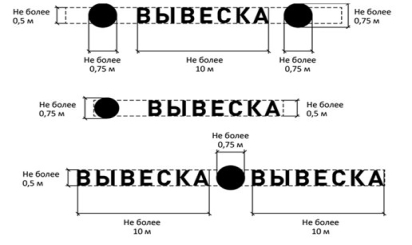 2. Часть 5 статьи 2  ПорядкаПри размещении на одном фасаде объекта одновременно вывесок нескольких организаций, индивидуальных предпринимателей указанные вывески размещаются в один высотный ряд на единой горизонтальной линии (на одном уровне, высоте)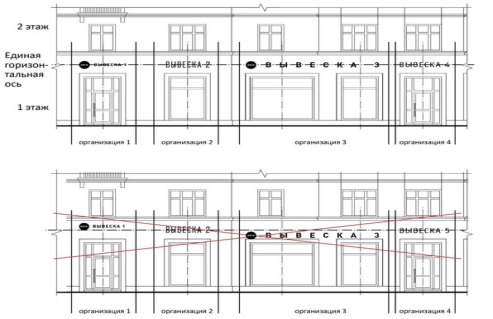 3. Часть 6 статьи 2  ПорядкаВывески могут состоять из следующих элементов:- информационное поле (текстовая часть);- декоративно-художественные элементы. Высота декоративно-художественных элементов не должна превышать высоту текстовой части вывески более, чем в полтора раза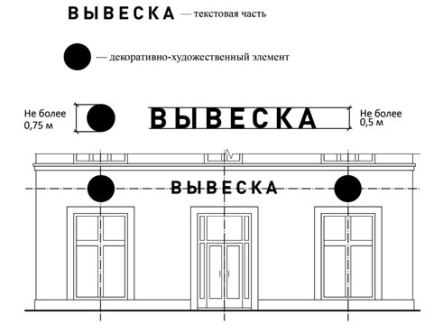 4. Пункт 1 части 8 статьи 2  ПорядкаВ случае если помещения располагаются в подвальных или цокольных этажах объектов и отсутствует возможность размещения информационных конструкций (вывесок) в соответствии с требованиями абзаца первого пункта 1 части 8 статьи 2  Порядка, вывески могут быть размещены над окнами подвального или цокольного этажа, но не ниже 0,60 метра от уровня земли до нижнего края настенной конструкции. При этом вывеска не должна выступать от плоскости фасада более чем на 0,10 метра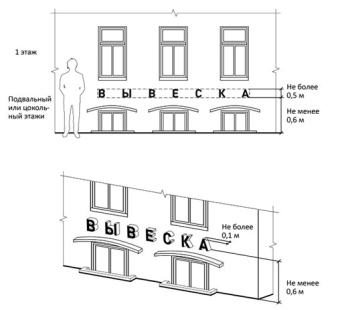 5. Пункт 2 части 8 статьи 2  ПорядкаМаксимальный размер настенных конструкций, размещаемых организациями, индивидуальными предпринимателями на внешних поверхностях зданий, строений, сооружений, не должен превышать:- по высоте-0,50 метра, за исключением размещения настенной вывески на фризе;- по длине-70 процентов от длины фасада, соответствующей занимаемым данными организациями, индивидуальными предпринимателями помещениям, но не более 15 метров для единичной конструкции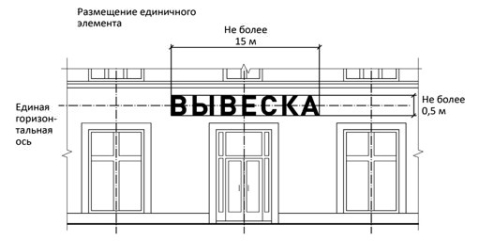 При размещении настенной конструкции в пределах 70 процентов от длины фасада в виде комплекса идентичных взаимосвязанных элементов (информационное поле (текстовая часть) и декоративно-художественные элементы) максимальный размер каждого из указанных элементов не может превышать 10 метров в длину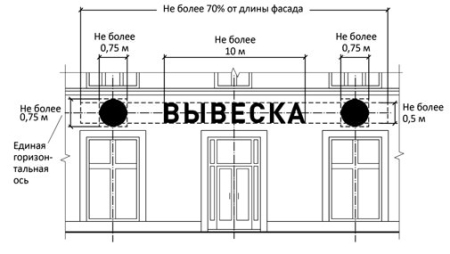 Максимальный размер информационных конструкций, содержащих сведения об ассортименте блюд, напитков и иных продуктов питания, предлагаемых при предоставлении ими указанных услуг, в том числе с указанием их массы/объема и цены (меню), не должен превышать:- по высоте-0,8 метра;- по длине-0,6 метра (пункт 2 части 9 статьи 2  Порядка)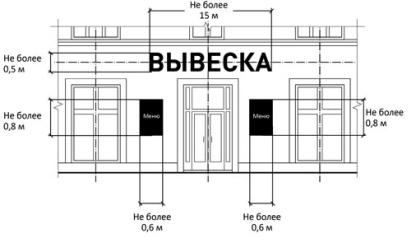 6. Пункт 3 части 8 статьи 2  ПорядкаПри наличии на фасаде объекта фриза настенная конструкция размещается исключительно на фризе, на всю высоту фриза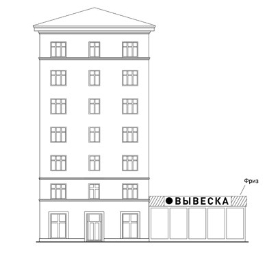 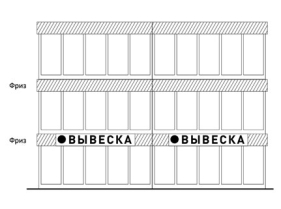 При наличии на фасаде объекта козырька настенная конструкция может быть размещена на фризе козырька, строго в габаритах указанного фриза.Запрещается размещение настенной конструкции непосредственно на конструкции козырька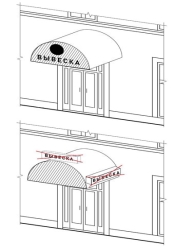 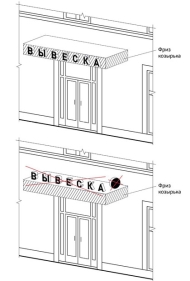 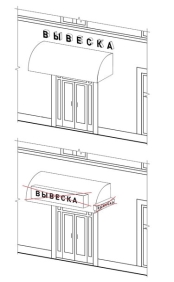 7. Часть 9 статьи 2  ПорядкаКонсольные конструкции располагаются в одной горизонтальной плоскости фасада, у арок, на границах и внешних углах зданий, строений, сооружений:Расстояние от уровня земли до нижнего края консольной конструкции должно быть не менее 2,50 метра.Консольная конструкция не должна находиться более чем на 0,20 метра от края фасада, а ее крайняя точка лицевой стороны-на расстоянии более чем 1 метра от плоскости фасада.В высоту консольная конструкция не может превышать 1 метра.При наличии на фасаде объекта настенных конструкций консольные конструкции располагаются с ними на единой горизонтальной оси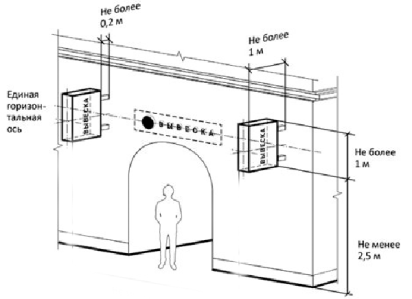 8. Пункт 1 части 9 статьи 2  ПорядкаВитринные конструкции размещаются в витрине, на внешней и/или с внутренней стороны остекления витрины объектов.Информационные конструкции (вывески), размещенные на внешней стороне витрины, не должны выходить за плоскость фасада объекта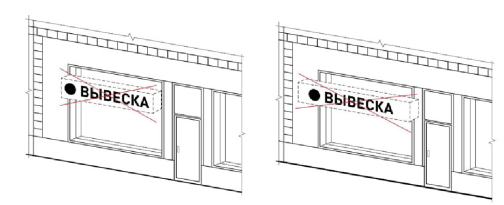 9. Запрещается:- нарушение геометрических параметров вывесок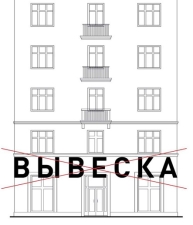 - нарушение требований к местам расположения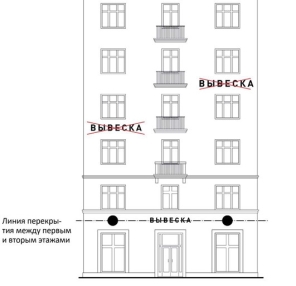 - вертикальное расположение букв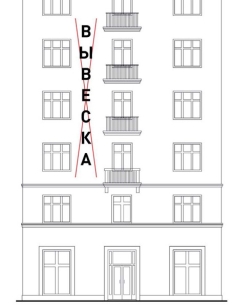 - размещение на козырьке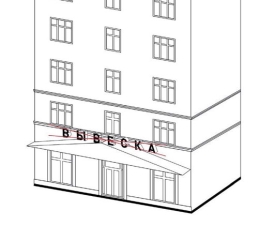 - полное перекрытие оконных и дверных проемов, а также витражей и витрин. Размещение вывесок в оконных проемах. Размещение вывесок в границах жилых помещений, в том числе на глухих торцах фасада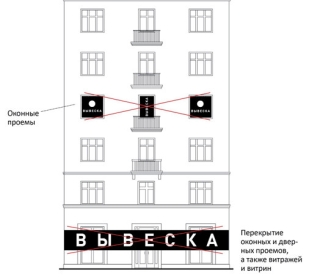 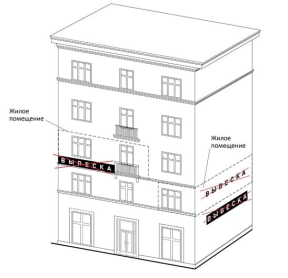 - размещение вывесок на кровлях, лоджиях и балконах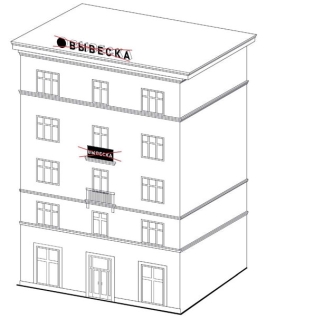 - размещение вывесок возле мемориальных досок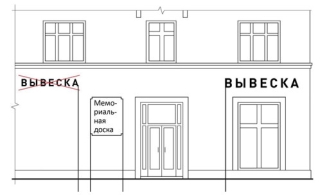 - перекрытие указателей наименований улиц и номеров домов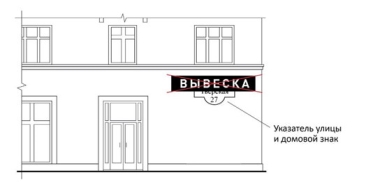 - размещение вывесок на ограждающих конструкциях сезонных (летних) кафе при стационарных предприятиях общественного питания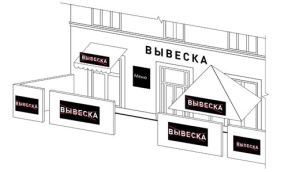 Приложение 2к постановлению главы городского поселения Таёжныйот 28.06.2022  № 7Порядок приема предложений и замечанийк проекту решения Совета депутатов городского поселения Таёжный «О внесении изменений в решение Совета депутатов городского поселения Таёжный от 14.06.2018 № 245 «Об утверждении правил благоустройства городского поселения Таёжный»1. Предложения и замечания к проекту решения Совета депутатов городского поселения Таёжный «О внесении изменений в решение Совета депутатов городского поселения Таёжный от 14.06.2018 № 245 «Об утверждении правил благоустройства городского поселения Таёжный» (далее Проект) представляются участниками общественных обсуждений:1) с 30.06.2022 по 01.08.2022 в оргкомитет по проведению общественных обсуждений по Проекту; 2) в день общественных обсуждений 01.08.2022 по адресу: Ханты-Мансийский автономный округ – Югра, Советский район, п. Таёжный, ул. Железнодорожная, д. 11, здание администрации городского поселения Таёжный, во время проведения общественных обсуждений в письменной форме или устно.2. Предложения и замечания к Проекту представляются участниками общественных обсуждений в оргкомитет одним из способов:1) в письменной форме лично по адресу: ул. Железнодорожная, д. 11, 1 этаж, кабинет № 204, пос. Таёжный, согласно графику работы по местному времени:- понедельник с 9-00 до 13-00 часов и с 14-00 до 18-00 часов;- вторник – пятница с 9-00 часов до 13-00 часов и с 14-00 до 17-00  часов;2) в письменной форме на почтовый адрес: 628259, ул. Железнодорожная, д. 11, пос. Таёжный, Советский район, Ханты-Мансийский автономный округ – Югра; 3) в форме электронного документа на электронный адрес: taiga-admih-xmao@mail.ru3. Предложения или замечания к Проекту представляются участниками общественных обсуждений с указанием фамилии, имени, отчества (последнее при наличии), даты рождения, адреса места жительства и контактного телефона. 4. Предложения или замечания, поступившие от участников общественных обсуждений
в оргкомитет, регистрируются секретарем оргкомитета в журнале регистрации предложений и замечаний к Проекту в день их поступления.5. Основания отказа в приеме предложений и замечаний к Проекту:1) предложения и замечания к Проекту поступили с нарушением требований, установленных пунктами 1 - 3 настоящего Порядка;2) предложения и замечания к Проекту поступили после окончания общественных обсуждений, после 01.08.2022.6. Участнику общественных обсуждений, представившему предложения и замечания
к Проекту с нарушениями, указанными в пункте 5 настоящего Порядка, направляется письменный мотивированный отказ в приеме предложений и замечаний к Проекту.Приложение 3к постановлению главы городского поселения Таёжныйот 01.08.2022 № 7                                                                                                                                                                                                                                                   Порядок проведения общественных обсужденийпо проекту решения Совета депутатов городского поселения Таёжный «О внесении изменений в решение Совета депутатов городского поселения Таёжный от 14.06.2018 № 245 «Об утверждении правил благоустройства городского поселения Таёжный»1. Общественные обсуждения по проекту решения Совета депутатов городского поселения Таёжный «О внесении изменений в решение Совета депутатов городского поселения Таёжный от 14.06.2018 № 245 «Об утверждении правил благоустройства городского поселения Таёжный» (далее публичные обсуждения, Проект, соответственно) проводятся один месяц по адресу: Ханты-Мансийский автономный округ – Югра, Советский район, п. Таёжный, ул. Железнодорожная, д. 11, здание администрации г.п. Таёжный.2. Регистрация участников общественных обсуждений открывается 01.08.2022.  в 17-00 часов по местному времени по адресу: Ханты-Мансийский автономный округ – Югра, Советский район, п. Таёжный, ул. Железнодорожная, д. 11, здание администрации г.п. Таёжный и осуществляется на всем протяжении общественных обсуждений. 3. Для регистрации участником общественных обсуждений предъявляется документ, удостоверяющий личность.4. При регистрации указывается фамилия, имя, отчество (последнее при наличии), дата рождения, адрес места жительства, контактный телефон участника общественных обсуждений.5. В помещение, указанное в пункте 1 настоящего Порядка, не допускаются лица,
не зарегистрированные в качестве участников общественных обсуждений.6. Председательствующим на общественных обсуждениях является член оргкомитета, исполняющий обязанности председателя. 7. Председательствующий на общественных обсуждениях (далее – Председательствующий) открывает общественные обсуждения в день, в месте и время начала, указанные в пункте 1 настоящего Порядка, оглашает Проект, инициатора общественных обсуждений, Порядок проведения общественных обсуждений.8. Председательствующий предоставляет слово в следующем порядке:1) представителю инициатора общественных обсуждений для подробного разъяснения и обоснования Проекта;2) участникам общественных обсуждений, внесшим предложения и замечания к Проекту в уполномоченный орган, зарегистрированных в хронологическом порядке в журнале регистрации предложений и замечаний к Проекту;3) участникам общественных обсуждений, внесшим предложения и замечания к Проекту, во время проведения общественных обсуждений в порядке очередности поступления предложений и замечаний к Проекту;4) всем желающим участникам общественных обсуждений;5) лицам, приглашенным к участию в общественных обсуждениях в качестве экспертов (далее эксперты), для оглашения предложений, замечаний и рекомендаций к Проекту (при необходимости);6) членам уполномоченного органа (при необходимости).9. Время выступления устанавливается:1) для представителя инициатора общественных обсуждений – не более 10 минут;2) для участника общественных обсуждений – не более 5 минут;3) для эксперта – не более 10 минут;4) для членов уполномоченного органа - не более 5 минут.10. Участники общественных обсуждений выступают на общественных обсуждениях, отвечают на реплики и задают вопросы только с разрешения председательствующего.11. Участник общественных обсуждений, выступающий на общественных обсуждениях, перед началом выступления громко и четко называет свою фамилию, имя, отчество (последнее при наличии), при необходимости должность и статус, в котором они присутствуют на общественных обсуждениях.12. Выступления участников публичных обсуждений допускаются только по Проекту, иным вопросам, связанным с проведением общественных обсуждений.13. Участники общественных обсуждений вправе использовать в своём выступлении вспомогательные материалы.14. Участник общественных обсуждений, выступающий на общественных обсуждениях,
не вправе употреблять в своем выступлении грубые, оскорбительные выражения, наносящие вред чести и достоинству, деловой репутации участникам общественных обсуждений, призывать к незаконным действиям, использовать заведомо ложную информацию, допускать необоснованные обвинения в чей-либо адрес.15. Председательствующий задает вопросы выступающим участникам общественных обсуждений, дает возможность участникам общественных обсуждений, членам уполномоченного органа задать уточняющие вопросы по позиции и (или) аргументам выступающего и дополнительное время для ответов на вопросы и пояснения.16. Председательствующий организует прения по Проекту, предложениям и замечаниям, поступившим от участников общественных обсуждений, и определяет их время.17. Предложение или замечание участника общественных обсуждений снимается с обсуждения председательствующим, в случае если такое предложение или замечание участника общественных обсуждений по Проекту противоречит федеральному законодательству, законодательству Ханты-Мансийского автономного округа – Югры, Уставу городского поселения Таёжный или не относится по существу к Проекту. 18. Участники общественных обсуждений не вправе препятствовать проведению общественных обсуждений.19 . Председательствующий обеспечивает порядок на общественных обсуждениях.20. В случае нарушения Порядка проведения общественных обсуждений председательствующий обязан принять меры к пресечению таких нарушений.21. Лица, не соблюдающие Порядок проведения общественных обсуждений, могут быть удалены из помещения, указанного в пункте 1 настоящего Порядка, по решению председательствующего.22. При проведении общественных обсуждений ведется протокол и при необходимости аудио - и/или видеозапись общественных обсуждений.23. Уполномоченным органом при наличии технической возможности может быть организована прямая трансляция общественных обсуждений на официальном сайте городского поселения Таёжный в информационно-телекоммуникационной сети «Интернет».24. Председательствующий закрывает общественных обсуждения.